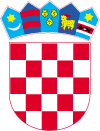 REPUBLIKA HRVATSKA ISTARSKA ŽUPANIJA OPĆINA KRŠAN OPĆINSKO VIJEĆE52232 Kršan, Blaškovići 12OIB: 84077929159Tel: +385 (0)52 378 222, fax: +385 (0)52 378 223E-mail: opcina-krsan@pu.t-com.hr, www.krsan.hrKLASA:024-05/23-01/6 URBROJ:2163-22-23-15Kršan, 8. prosinca 2023.Na temelju članka 45. Zakona o proračunu ("Narodne novine" broj 144/21) i članka 19. Statuta Općine Kršan ("Službeno glasilo Općine Kršan " broj 06/09, 05/13, 02/18, 05/20 i 02/21), Općinsko vijeće Općine Kršan, na sjednici održanoj 8. prosinca 2023. godine, donijelo jeII. IZMJENE I DOPUNE PRORAČUNA OPĆINE KRŠAN ZA 2023. GODINUOPĆI DIOČlanak 1.U Proračunu Općine Kršan za 2023. godinu i projekcijama za 2024. i 2025. godinu ("Službeno glasilo Općine Kršan" broj 14/22, 06/23.) članak 1. mijenja se u dijelu koji se odnosi na Proračun za 2023. godinu i glasi:9 VIŠAK/MANJAK IZ PRETHODNIH GODINA	779,152.13	-734,393.24	-94.3%	44,758.89ZADUŽIVANJA/FINANCIRANJA + RASPOLOŽIVA SREDSTVA IZ PRETHODNIHGODINA	0.00	0.00	0,0%	0.00Prihodi i rashodi te primici i izdaci utvrđuju se po ekonomskoj klasifikaciji u Računu prihoda i rashoda i Računu financiranja kako slijedi:Članak 2.Račun prihoda i rashoda i Račun financiranjaU članku 2. dio koji se odnosi na Proračun za 2023. godinu mijenja se i glasi: "Prihodi i rashodi te primici i izdaci po ekonomskoj klasifikaciji i izvorima financiranja, te rashodi po funkcijskoj klasifikaciji utvrđeni su u Računu prihoda i rashoda i Računu financiranja u II. Izmjenama i dopunama Proračuna Općine Kršan za 2023. godinu, kako  slijedi:A. RAČUN PRIHODA I RASHODAPRIHODI POSLOVANJARASHODI POSLOVANJARAČUN PRIHODA I RASHODA RASHODI PREMA FUNKCIJSKOJ KLASIFIKACIJIRAČUN FINANCIRANJAPOSEBNI DIO PRORAČUNAČlanak 3.Članak 3. u dijelu koji se odnosi na Plan Proračuna za 2023. mijenja se i glasi:" Rashodi poslovanja i rashodi za nabavu nefinancijske imovine u ukupnom iznosu od 5.293.157,21 €, te izdaci za financijsku imovinu i otplatu zajmova u iznosu od 318.535,00 € u II. Izmjenama i dopunama Proračuna za 2023. godinu, raspoređuju se po organizacijskoj, programskoj, izvorima i ekonomskoj klasifikaciji u Posebnom dijelu proračuna kako slijedi:3	Rashodi poslovanja	8,735.00	0.00	0.00	8,735.0034	Financijski rashodi	8,735.00	0.00	0.00	8,735.003	Rashodi poslovanja	66,370.00	12,630.00	19.03	79,000.0032	Materijalni rashodi	66,370.00	12,630.00	19.03	79,000.004	Rashodi za nabavu nefinancijske imovine	23,230.00	-14,030.00	-60.40	9,200.004	Rashodi za nabavu nefinancijske imovine	11,680.00	-11,180.00	-95.72	500.003	Rashodi poslovanja	496,500.00	-4,200.00	-0.85	492,300.0031	Rashodi za zaposlene	444,100.00	2,300.00	0.52	446,400.0032	Materijalni rashodi	52,400.00	-6,500.00	-12.40	45,900.003	Rashodi poslovanja	3,300.00	200.00	6.06	3,500.0032	Materijalni rashodi	3,300.00	200.00	6.06	3,500.00Izvor 4.4. PRIHODI ZA POSEBNE NAMJENEPRORAČUNSKOG KORISNIKA	94,826.08	6,673.92	7.04	101,500.003	Rashodi poslovanja	93,631.08	7,348.92	7.85	100,980.0032	Materijalni rashodi	92,816.08	7,248.92	7.81	100,065.0034	Financijski rashodi	815.00	100.00	12.27	915.004	Rashodi za nabavu nefinancijske imovine	1,195.00	-675.00	-56.49	520.00Rashodi za nabavu proizvedene dugotrajne42	imovine	1,195.00	-675.00	-56.49	520.00Izvor 5.1. TEKUĆE POMOĆI IZ PRORAČUNA	0.00	12,483.00	100.00	12,483.003	Rashodi poslovanja	0.00	7,483.00	100.00	7,483.0031	Rashodi za zaposlene	0.00	7,483.00	100.00	7,483.004	Rashodi za nabavu nefinancijske imovine	0.00	5,000.00	100.00	5,000.00Rashodi za nabavu proizvedene dugotrajne42	imovine	0.00	5,000.00	100.00	5,000.003	Rashodi poslovanja	19,874.13	7,598.87	38.23	27,473.0031	Rashodi za zaposlene	18,619.13	7,180.87	38.57	25,800.0032	Materijalni rashodi	1,255.00	418.00	33.31	1,673.003	Rashodi poslovanja	0.00	1,500.00	100.00	1,500.0032	Materijalni rashodi	0.00	1,500.00	100.00	1,500.00OBRAZLOŽENJE UZ II. IZMJENE I DOPUNE PRORAČUNA OPĆINE KRŠAN ZA 2023.GODINUČlanak 4.U članku 4. dodaje se Obrazloženje uz II. izmjene i dopune Proračuna Općine Kršan za 2023. godinu kako slijedi:UVODProračun Općine Kršan za 2023. godinu i projekcije za 2024. i 2025. godinu usvojene su na sjednici Općinskoga vijeća 16. prosinca 2022. („Službeno glasilo Općine Kršan“ broj 14/22). Prihodi i primici planirani su u iznosu od 6.239.482,00 eura, a ukupni rashodi i izdaci planirani su u iznosu od 7.011.577,00 eura. Razlika od 772.095,00 eura, odnosila se na planirani višak s kojim se planirala zaključiti 2022. godina. Na taj se način postigla ravnoteža proračuna.Općinsko vijeće Općine Kršan na sjednici održanoj 25. svibnja 2023. donijelo je I. Izmjene i dopune Proračuna Općine Kršan za 2023. godinu („Službeno glasilo Općine Kršan“, broj 06/23 ) kojima su izmjenjene planirane veličine pa je Proračun planiran u ukupnom iznosu od 6.792.705,43 eura.Zakonom o proračunu (Narodne novine, broj 144/21) utvrđeno je da se proračun mora uravnotežiti ako se tijekom proračunske godine zbog nepredviđenih promjena i/ili nastanka novih obveza smanje prihodi i primici odnosno povećaju rashodi i izdaci. Na postupak donošenja izmjena i dopuna proračuna primjenjuju se odredbe Zakona o proračunu jednako kao i za postupak donošenja proračuna. Izmjenama i dopunama proračuna mijenja se isključivo plan za tekuću proračunsku godinu, dok projekcije za naredno dvogodišnje razdoblje ostaju neizmijenjene.Naime, iz Zakona o proračunu proizlazi obveza uključivanja svih prihoda i primitaka, rashoda i izdataka proračunskih korisnika u proračun jedinice lokalne i područne (regionalne) samouprave, sukladno ekonomskoj, programskoj, funkcijskoj, organizacijskoj, lokacijskoj klasifikaciji te izvorima financiranja.Prijedlog II. Izmjena i dopuna Proračuna Općine Kršan za 2023. godinu, sastavljen je radi rasporeda viška prihoda Općine Kršan iz 2022. u II. izmjene i dopune Proračun za 2023. te radi izmjena kod određenih stavki proračuna i uvođenja pojedinih novih stavki u proračun, na osnovi dosadašnje dinamike ostvarenje prihoda i rashoda te procjene njihova ostvarenja do kraja 2023. godine.Temeljem Odluke o raspodijeli rezultata poslovanja za 2022. godine u ove II. Izmjene i dopune Proračuna uključen je višak Općine Kršan u iznosu od 37.031,76 eura, dok su viškovi proračunskih korisnika Dječjeg vrtića Kockica u iznosu od 6.545,21 eura i Interpretacijskog centra Vlaški puti u iznosu od 1.181,92 eura uključeni u I. Izmjenama i dopunama Proračuna Općine Kršan za 2023. temeljem njihovih Odluka o raspodijeli rezultata poslovanja za 2022.U II. Izmjenama i dopunama proračuna uvrštena je Odluka o II. Izmjeni Odluke o korištenju dijela sredstava komunalne naknade na području općine Kršan za 2023 godini, kojom se dio planiranih sredstava prihoda od komunalne naknade u iznosu od 116.920,07 eura, osim za financiranje održavanja i građenja komunalne infrastrukture prema donesenim programima, planira koristiti za slijedeće namjene:Održavanje škola i vrtića u iznosu od 6.640,00 eura,Održavanje dječjih igrališta u iznosu od 10.620,00 euraOdržavanje sportskih objekata u iznosu od 21.240,00eura knDogradnja dječjeg vrtića Kockica u Kršanu u iznosu od 5.000,00 euraRekonstrukcija zgrade bivše škole u Lazarićima u iznosu od 68.420,07 euraRekonstrukcija zgrade doma u Purgariji Čepić u iznosu od 5.000,00 eura,u okviru Programa izgradnje, adaptacije i održavanje poslovnih, stambenih i objekata spomeničke baštine na području Općine Kršan za 2023. godinu.Ovim II. izmjenama i dopunama Proračuna Općine Kršan za 2023 godinu predlaže se smanjenje prihoda za 446.619,98 eura te smanjenje rashoda za 1.181.013,22 eura u odnosu na tekući plan. Nakon ovih izmjena, prihodi i primici iznose 5.566.933,32 eura, a rashodi i izdaci 5.611.692,21. Razlika od 44.758,89 eura je konsolidirani višak prihoda ( koji se sastoji od viška Općine Kršan u iznosu od 37.031,76 eura, i viška DV Kockica u iznosu od 6.545,21 eura i viška IC Vlaški puti u iznosu od 1.181,92 eura), čime su prihodi i primici uravnoteženi s rashodima i izdacima.Internetsko savjetovanje s javnošću na Nacrt Prijedloga II. Izmjena i dopuna Proračuna Općine Kršan za 2023. provedeno je u trajanju od deset (10) dana od 21.studenoga 2023. do zaključno 30. studenoga 2023. do 12:00 sati . U vrijeme trajanja savjetovanja nije pristigla niti jedna primjedba/ prijedlog na Nacrt. Izvješće o provedenom savjetovanju s javnošću o Nacrtu Prijedloga II. Izmjena i dopuna Proračuna Općine Kršan za 2023. godinu i projekcije za 2024. i 2025. godinu u prilogu je ovih II. Izmjena i dopuna Proračuna, a objavljeno je na web stranici Općine Kršan, 30. studenog 2023.U nastavku se daje obrazloženje II. izmjena i dopuna Proračuna za 2023. godinu u općem dijelu proračuna, odnosno struktura prihoda i rashoda te primitaka i izdataka koje se predlažu II. Izmjenama i dopunama Proračuna za 2023. godinu, te obrazloženje izmjena i dopuna u posebnom dijelu proračuna.Obrazloženje Općeg dijela ProračunaPRIHODI/PRIMICIOvim II. Izmjenama i dopunama Proračuna Općine Kršan ukupni prihodi smanjuju se za 446.619,98 eura ili za 7,43% manje u odnosu na osnovni plana 2023. godine i iznose 5.566.933,32 eura, a navedeno smanjenje se odnosi na prihode od prodaje nefinancijske imovine u iznosu od 479.214,68 eura ili za 41,3% manje od plana 2023. i iznose 682.185,32 eura, dok su prihodi poslovanja povećani za 0,7% u odnosu na Plan 2023.godine ili za 32.594,70 eura i iznose 4.884.748,00 eura.Ovim izmjenama i dopunama Proračuna dolazi do promjene kod slijedećih prihoda:Prihodi od poreza povećavaju se za 167.000,00 eura i iznose 1.550.935,00 eura, a navedeno povećanje se u cijelosti odnosi na prihode od poreza na dohodak na osnovi procjene dosadašnje dinamike ostvarenja istih,Pomoći iz inozemstva i od subjekata unutar općeg proračuna povećani su za 40.719,81 eura i iznose 527.716,11 eura. Unutar ove kategorije dolazi do promjena kod slijedećih pomoći i to za:pomoći proračuna iz drugih proračuna koje su povećane za 23.489,84 eura i sada iznose 161.706,68 eura, a čine ih slijedeće pomoći:tekuće pomoći iz Županijskog proračuna u iznosu od 160,00 eura za Izbore za vijeće BNM i sada iznose 160,00 eura,kapitalne pomoći iz državnog proračuna povećane su u iznosu od 21.329,84 eura i sada iznose 154.246,68 eura, a odnose se na Kapitalne pomoći iz državnog proračuna za kapitalni projekt Sanacija i adaptacija objekta spomeničke baštine – zgrada na k.č.23/zgr. u k.o. Plomin koja je smanjena za 13.283,16 eura i sada iznosi 39.816,84 eura , za kapitalni projekt Izgradnja pristupa moru osobama s invaliditetom koja je povećana za 34.613,00 eura i sada iznosi 74.613,00 eura, te za kapitalni projekt sanacija potpornog zida Kaštela Kožljak u iznosu od 39.816,84 eura.Kapitalne pomoći iz županijskog proračuna povećani su u iznosu od 2.000,00 eura i sada iznose 7.300,00 eura, a odnose se na pomoć iz Županijskog proračuna u iznosu od 1.000,00 eura za kapitalni projekt Centar za agropoduzetništvo (objekti) u proizvodno poslovnoj zoni Kršan i za kapitalni projekt Uređenje ruralnog područja – izrada dokumentacije za potrebe uređenja i opremanja ruralne infrastrukture u iznosu 1.000,00 eura, te za kapitalni projekt sanacija potpornog zida Kaštela Kožljak u iznosu od 5.300,00 eura.pomoći od izvanproračunskih korisnika koje su povećane za 18.430,53 eura i iznose 78.160,53 eura, a odnose se na kapitalnu pomoć od izvanproračunskog korisnika državnog proračuna Hrvatskih ceste za izgradnju Prilazne ceste za naselje Zagorje- Načinovići.pomoći proračunskim korisnicima iz proračuna koji im nije nadležan povećan je za 7.598,87 eura i sada iznosi 32.858,33 eura i čine slijedeće pomoći:tekuće pomoći iz državnog proračuna proračunskim korisnicima proračuna JLP(R)S povećani su u iznosu od 418,00 eura i sada iznose 3.662,46 eura a odnose se na DV Kockica za sufinanciranje programa predškole , te tekuće pomoći proračunskim korisnicima iz proračuna koji im nije nadležan povećani su za 7.180,87 eura i iznose 27.695,87 eura, a odnosi se na DV Kockica za pomoći od drugih općina zbog povećanja ekonomske cijene vrtića.pomoći temeljem prijenosa EU sredstava smanjene su za 8.799,43 eura i sada iznosi 209.340,57 eura i čine:tekuće pomoći iz Državnog proračuna temeljem prijenosa EU sredstava smanjene su za 8.799,43 eura i iznose 50.600,57 eura, a odnose se na rashod za projekt Očuvanje tradicije i održivi razvoj lokalnog pomorstva i ribarstva Općine Kršan koji je realiziran u 2022. godini.Prihodi od imovine smanjeni su za 34.459,60 eura i sada iznose 1.574.515,40 eura. Unutar ove kategorije dolazi do promjena kod slijedećih prihoda i to:Povećane su naknade za koncesiju na pomorskom dobru za 437,00 eura i sada iznose 3.027,00 eura,Smanjene su za 13,00 eura naknade za koncesiju za obavljanje javne zdravstvene službe i ostale koncesije i sada iznose 67,00 eura,Smanjeni su prihodi od zakupa poljoprivrednog zemljišta za 37.576,60 eura i sada iznose 48.743,40 eura,Povećane su naknade za javne površine za 2.392,00 eura i sada iznose 9.400,00 eura,Povećane su naknade za pravo služnost puta za 301,00 eura i sada iznose 761,00 eura.Prihodi od upravnih i administrativnih pristojbi, pristojbi po posebnim propisima i naknada smanjeni su za 154.848,51 eura i sada iznose 1.204.017.49 eura. Unutar ove kategorije dolazi do promjena kod slijedećih prihoda i to:Turistička pristojba povećana je za 6.720,00 eura i sada iznosi 12.700,00 eura, iz razloga očekivanog većeg ostvarenja prihoda od turističke pristojbe,Naknada za grobna mjesta povećana je za 1.800,00 eura i iznosi 6.300,00 eura iz razloga većeg ostvarenja naknada.Vodni doprinos povećan je za 195,31 euro i sada iznosi 1.125,31 eura,Sufinanciranje cijene usluga povećane su za 6.673,92 eura i sada iznose 96.673,92, a odnose se na DV Kockica, a navedeni prihodi odnose se na uplate roditelja za boravak djece u vrtiću zbog povećane ekonomske cijene vrtića odnosno udjela roditelja u cijeni.Prihodi od promjene namjene poljoprivrednog zemljišta smanjena je za 237,74 eura i sada iznosi 32,26 eura,Komunalni doprinos smanjen je za 170.000,00 eura i sada iznosi 30.000,00 eura.Prihodi od prodaje proizvoda i robe te pruženih usluga i prihodi od donacija povećani su za 1.700,00 eura i sada iznose 8.604,00 eura. Unutar ove kategorije dolazi do promjena slijedećih prihoda:Prihodi od pruženih usluga povećani su za 200,00 eura i iznose 7.104,00 eura, a navedeno povećanje se odnosi na prihode od DV Kockica, i to za prihode od pruženih usluga koje vrtić ostvaruje od pružanja usluga za topli obrok zaposlenicima.	Uvodi se novi prihod Kapitalne donacije od neprofitnih organizacija u iznosu od 1.500,00 eura, a odnosi se na donaciju društva Rockwool Adriatic d.o.o. za DV Kockicu koja će se utrošiti na nabavu didaktike za djecu, te za nabavu stalaka za četkice za zube.•Uvodi se novi prihod Prihod iz nadležnog proračuna za fiskalnu održivost dječjih vrtića , a odnosi se na pomoć iz državnog proračuna za fiskalnu održivost dječjih vrtića u iznosu od 12.483,00 eura, a sve temeljem Odluke Vlade RH o dodjeli sredstava za fiskalnu održivost Dječjih vrtića za pedagošku 2023./2024.godinu („ Narodne novine, broj 111/2023). Sredstva su planirana u iznosu od 12.483,00 eura jer se do kraja 2023. godine očekuje uplata 3 rate od strane državnog proračuna u iznosu od 4.161,00 eura mjesečno. Dio sredstava planira se za pokriće rashoda za plaće zaposlenika u DV u iznosu od 7.483,00 eura, dok se iznos od 5.000,00 eura planira na nabavu nove perilice posuđa u centralnom objektu u Kršanu.Prihodi od prodaje neproizvedene dugotrajne imovine smanjeni su u iznosu od 489.214,68 eura i iznose 648.185,32 eura jer se navedena prodaja neće uspjeti realizirati do kraja 2023. godine.Prihodi od prodaje proizvedene dugotrajne imovine povećani su za 10.000,00 eura iz razloga realizacije prodaje odnosno ostvarenja navedenog prihoda po osnovi razvrgnuća suvlasničke zajednice nekretnina kojom je predlagatelj obavezan uplatiti iznos suvlasničkog udjela u proračun općine.RASHODI / IZDACIUkupni rashodi smanjeni su za -1.181.013,22 eura ili za 18,24% osnovnog plana pri čemu se rashodi poslovanja smanjuju za 7.552,66 eura, a rashodi za nabavu nefinancijske imovine se smanjuju za 1.173.460,56 eura, pa ukupni rashodi iznose 5.293.157,21 eura.Izmjenama i dopunama Proračuna dolazi do promjena kod slijedećih rashoda:Rashodi za zaposlene povećavaju se za 16.963,87 eura,Materijalni rashodi povećavaju se za 62.707,47 eura,Financijski rashodi se povećavaju za 1.950,00Subvencije smanjuju se za 14.540,00 eura,Pomoći dane unutar općeg proračuna povećavaju se za 34.585,00 eura,Naknade građanima i kućanstvima na temelju osiguranja i druge naknade smanjuju se za 14.800,00 eura,Ostali rashodi smanjuju se za 94.419,00 eurarashodi za nabavu neproizvedene dugotrajne imovine smanjuju se za 51.164,84 eura,rashodi za nabavu proizvedene dugotrajne imovine smanjuju se za 461.765,79 eura,rashodi za dodatna ulaganja na nefinancijskoj imovini smanjeni su za 660.529,93 eura.U nastavku se daje obrazloženje Posebnog dijela Proračuna u kojem se detaljnije obrazlaže rashodovna strana proračuna po programima, aktivnostima i po proračunskim korisnicima.Obrazloženje Posebnog dijela proračunaRashodi/izdaci po programima u kojima dolazi do promjeneP1000 Predstavnička i izvršna tijela i mjesna samoupravaUnutar programa Predstavnička i izvršna tijela i mjesna samouprava došlo je do smanjenja troškova za 1.510,00 eura i sada iznosi 36.650,00 eura. Unutar navedenog programa u okviru Tekućeg projekta Izbori za vijeće Bošnjačke nacionalne manjine otvorena je nova pozicija jer naknade članovima biračkih odbora dijelom financirana iz novog izvora 5.1. Tekuće pomoći iz Županijskog proračuna u ukupnom iznosu od 160,00 eura. Unutar aktivnosti A100001 došlo je samo do preraspodjele sredstava između pozicija tako da je ukupni planirani iznos ostao nepromijenjen. U okviru istog programa , unutar aktivnosti A100006 došlo je do povećanja za 55.790,00 eura, te sada iznosi ukupno 108.890,00 eura. To povećanje vezano je uz Dane općine i ostale manifestacije i to: Autorski honorari povećani su za 5.000,00 eura, ostale nespomenute usluge za 25.090,00 eura, ostali nespomenuti rashodi poslovanja za 17.500,00 eura, te je otvorena nova pozicija - sitan inventar vezan uz općinske manifestacije i advent u iznosu od 8.200,00 eura.P2000 Redovan rad Jedinstvenog upravnog odjelaProgram Redovan rad jedinstvenog upravnog odjela smanjen je za 22.198,22 eura i sada iznosi 919.824,80 eura.U okviru aktivnosti A20001 Rashodi za zaposlene došlo je do preraspodjele sredstava unutar pojedinih pozicija rashoda dok je ukupni planirani iznos aktivnosti ostao nepromijenjen.Povećali su se troškovi prekovremenog rada, nagrada, otpremnine i ostalih nenavedenih rashoda za zaposlene, dok je za isti ukupni iznos smanjen trošak regresa za godišnji odmor. Unutar aktivnosti A200002 Materijalni rashodi, došlo je do povećanja troškova za 19.179,00 eura i sada iznosi ukupno 426.592,02 eura. Najveće povećanje rashoda odnosi se na trošak iznošenja i odvoz smeća koji bilježi rast za 34.000,00 eura i sada ukupno iznosi 73.200,00 eura. Određeni rast troškova bilježe i premije osiguranja zaposlenih za 200,00 eura, sitni inventar za 2.500,00 eura, usluge tekućeg i investicijskog održavanja prijevoznih sredstava za 1.000,00 eura, tisak za 1.000,00 eura, zakupnine i najamnine za opremu za 500,00 eura, naknade za rad studenata preko studentskog servisa za 3.800,00 eura, usluge čuvanja imovine i osoba za 500,00 eura, te provizije Državnog proračuna za porez na dohodak za 2.000,00 eura. Tu valja spomenuti i novu poziciju rashoda ukupnog iznosa 2.554,00 eura, a tiče se naknade štete prema Hrvatskim vodama zbog neispunjavanja ugovornih obveza vezano uz obavljanje poslova obračuna i naplate naknade za uređenja voda sklopljenog u travnju 2022. godine. Određene pozicije rashoda su se i smanjile u odnosu na početni plan, i to izrada dokumentacije za stavljanje u funkciju Proizvodno-poslovne zone Kršan istok za 10.000,00 eura, premije osiguranja od odgovornosti za 200,00 eura, službena, radna i zaštitna odjeća i obuća za 1.000,00 eura, promotivna aktivnost vezana za proizvodno-poslovnu zonu Kršan istok za 11.300,00 eura, ugovori o djelu za 1.000,00 eura, te edukacija poduzetnika za 5.375,00 eura koja u ovoj godini neće biti realizirana.U okviru aktivnosti A200003 Financijski rashodi došlo je do ukupnog povećanja troškova za 1.800,00 eura, te ukupno iznose 9.200,00 eura. Povećanje se odnosi na troškove usluge banaka za 1.000,00 eura, te usluge platnog prometa za 1.800,00 eura, dok se troškovi zateznih kamata iz poslovnih odnosa smanjuju za 1.000,00 eura. Troškovi platnog prometa biti će povećani zbog izdavanja certifikata za digitalni potpis djelatnika.U okviru Kapitalnog projekta K200001 Rashodi za nabavu nefinancijske imovine smanjeni su za 16.857,22 eura i sada iznose 62.262,78 eura. Smanjenje se uglavnom odnosi na poziciju Osobni automobili koji su u potpunosti smanjeni za 15.540,00 eura, te na razvoj WEB dizajna i aplikacije jer se navedeni rashodi do kraja godine neće realizirati.Kapitalni projekt K200003 Kapitalna pomoć Općinskom sudu u Pazinu SS Labin u iznosu od 670,00 eura (naime, predsjednik Općinskog suda u Pazinu gosp. Radolović uputio je poziv sa zamolbom svim bivšim općinama Labinštine za pripomoć kod nabavke informatičke opreme za efikasniji rad SS u Labinu, pa je Općina Kršan u I. Izmjene i dopune uvrstila pomoć od 670,00 eura) ostaje nepromijenjen.Tekući projekt T200001 Potpore za poduzetnike smanjen je za 14.540,00 eura, i sada iznosi 12.000,00 eura. Potpore i subvencije poduzetnicima- trgovačkim društvima i obrtnicima vjerojatno se do kraja godine neće u pravoj mjeri realizirati.Tekući projekt T200003 Poticaji za korištenje obnovljivih izvora energije i energetsku učinkovitost smanjeni su za 11.780,00 eura i iznose ukupno sada 1.500,00 eura, a odnose se na naknade iz proračuna u novcu stanovništvu za korištenje obnovljivih izvora energije i energetsku učinkovitost jer do kraja godine navedena sredstava neće biti realizirana.P4000 Izgradnja, adaptacija i održavanje poslovnih, stambenih i objekata spomeničke baštineU programu 4000 došlo je do smanjenja rashoda u ukupnom iznosu od 887.934,77 eura, tako da novi plan iznosi 602.642,07 eura. Najznačajnije smanjenje se odnosi na: kapitalni projekt K400018 Dogradnja dječjeg vrtića u Kršanu koji je smanjen za 416.670,00 eura i sada iznosi 5.000,00 eura, na kapitalni projekt K400021 Adaptacija i gradnja zgrade MO Potpićan koji je smanjen je za 73.060,00 eura i sada iznosi 9.900,00 eura, te kapitalni projekt K400034 Izgradnja trafostanice u radnoj zoni Kršan koji je smanjen je za 132.230,00 eura i iznosi sada 500,00 eura. Ostala smanjenja se odnose na kapitalni projekt K400004 Nabava zemljišta zaizgradnju poslovnih i stambenih objekata i to za 7.470,00 eura, te sada iznose 500,00 eura, na kapitalni projekt K400005 Sanacija i obnova kaštela Kožljak i to za 12.820,00 eura i sada iznose 27.000,00 eura, na kapitalni projekt K400006 Sanacija potpornog zida Kaštela Kožljak za 634,84 eura, na kapitalni projekt K400007 Arheološki park za 10.240,00 eura i sada iznosi 11.000,00 eura, na kapitalni projekt K400015 Adaptacija stambenih objekata zgrade bivše lučke kapetanije za 10.000,00 eura i sada iznosi 5.000,00 eura, na kapitalni projekt K400019 Energetska učinkovitost dječjeg vrtića u Potpićnu za 20.240,00 eura i sada iznosi 1.000,00 eura, na kapitalni projekt K400020 Zgrada bivše škole u Lazarići za 14.539,93 eura i sada iznosi 68.420,07 eura, na kapitalni projekt K400023 Izgradnja sportske dvorane u Potpićnu za 11.180,00 eura i sada iznosi 500,00 eura, na kapitalni projekt K400024 Izgradnja sportskih objekata-objekt sportskom centru Pristav za 25.050,00 eura i sada iznosi 1.500,00 eura, na kapitalni projekt K400025 Izgradnja sportskih objekata- boćalište u Stepčićima za 3.100,00 eura i sad iznosi 12.500,00 eura, na kapitalni projekt K400027 Rekonstrukcija i prenamjena stambene građevine u Plominu za 32.690,00 eura i sada iznosi 500,00 eura, na kapitalni projekt K400028 Sanacija i adaptacija objekata spomeničke baštine-zgrada na k.č. 23/ZGR uk.o. Plomin za 14,370,00 eura i sada iznosi 61.300,00 eura, na kapitalni projekt K400032Održavanje ostalih zgrada-uprava zgrade općine za 39.730,00 eura i sada iznosi 20.000,00 eura, na kapitalni projekt K400033 Rekonstrukcija zgrade doma u Purgariji Čepić za 31.000,00 eura i sada iznosi 10.000,00 eura, na kapitalni projekt K400035 Izgradnja uređaja za pročišćavanje u radnoj zoni Kršan za 32.690,00 eura i sada iznosi 500,00 eura, na kapitalni projekt K400036 Sanacija, rekonstrukcija i prenamjena zgrade bivše separacije u Potpićnu za 680,00 eura i sad iznosi 45.780,00 eura, te na kapitalni projekt K400037 Sanacija i opremanje kaštela Kršan- čuvar Istarskog razvoda za 7.550,00 eura i sada iznosi 19.000,00 eura. Unutar aktivnosti A400010 Održavanje stambenih objekata imamo povećanje troškova za 8.010,00 eura sad iznosi 28.000,00 eura, i to najviše iz razloga povećanja troškova tekućeg i investicijskog održavanja građevinskih objekata, dok su ostale aktivnosti i kapitalni projekti ostali nepromijenjeni u odnosu na plan.Program 5000 Izrada planova, studija, projekata i podlogaU programu 5000 Izrada planova, studija, projekata i podloga došlo je do smanjenja rashoda za 132.050,00 eura , pa Program 5000 sada iznosi 161.320,00 eura. Navedeno smanjenje u najvećoj mjeri se odnosi na aktivnost A500013 Očuvanje tradicije i održivi razvoj lokalnog pomorstva i ribarstva općine Kršan koja je smanjena u punom iznosu od 62.390,00 eura, i tako svedena na nulu. Ostala smanjenja se odnose na aktivnost A500006 Dokumentacija za uspostavu nerazvrstanih cesta i to za 23.190,00 eura i sada iznosi 10.000,00 eura, na aktivnost A500007 Dokumentacija za sunčanu elektranu Nova vas za 10.790,00 eura i sada iznosi 500,00 eura, na aktivnost A500009 Dokumentacija za legalizaciju objekata za 1.660,00 eura i sada iznosi 1.000,00 eura, na kapitalni projekt K50005 Izrada planova-UPU Načinovići za 10.790,00 eura i sada iznosi 500,00 eura, na kapitalni projekt K500006 Izrada planova- izmjene i dopune DPU Stari grad Kršan za 6.140,00 eura i sada iznosi 500,00 eura, na kapitalni projekt K500010 Izrada planova- VIII.ID PPUOK za 11.450,00 eura i sada iznosi 500,00 eura, te na kapitalni projekt K500011 Plan razvoja općine Kršan 2021.-2027. za 5.640,00 eura, i sada iznosi 1.000,00 eura, a sve iz razloga jer se navedeni projekti do kraja godine neće realizirati.Program 6000 Održavanje komunalne infrastruktureKod programa 6000 došlo je po povećanja rashoda za 124.493,55 eura. Navedeni program predloženim izmjenama iznosi 880.223,55 eura. U ovom programu najznačajnije povećanje rashoda odnosi se na aktivnosti A600016 Sufinanciranje županijskih cesta na području OpćineKršan za 37.630,00 eura i sada iznosi 104.000,00 eura, A600010 Odvodnja atmosferskih voda za 10.090,00 eura i sada iznosi 30.000,00 eura, A600012 Održavanje javnih površina- uređenje plaže u Plomin luci za 12.363,55 eura i sada iznosi 25.643,55 eura, A600013 Održavanje javnih površina-košnja zelenih površina i čišćenje za 12.630,00 eura i sada iznosi 79.000,00 eura, A600017 Održavanje nerazvrstanih cesta- makadamski putovi za 22.180,00 eura i sada iznosi 62.000,00 eura, A600019 Održavanje nerazvrstanih cesta-živice za 10.080,00 eura i sada iznosi 49.900,00 eura, A600023 Održavanje javne rasvjete- redovno održavanje javne rasvjete za 15.030,00 eura i sada iznosi 54.850,00 eura, te A600024 Održavanje javne rasvjete- novogodišnja rasvjeta za 15.020 eura i sada iznosi 28.300,00 eura. Manje povećanje bilježe aktivnosti A600011 Održavanje javnih površina- uređenje ostalih manjih površina za 3.710,00 eura, A600014 Održavanje javnih površina- parkovne površine za 2.740,00 eura, te A600020 Održavanje nerazvrstanih cesta- prometna signalizacija, znakovi i oprema za 6.300,00 eura. Određeno smanjenje troškova bilježe aktivnosti A600018 Održavanje nerazvrstanih cesta- protupožarni putovi za 3.280,00 eura i sada iznose 10.000,00 eura, te A600022 Održavanje javne rasvjete- električna energija za javnu rasvjetu za 20.000,00 eura i sada iznose 80.000,00 eura. Naime navedena stavka smanjena je zbog Uredbe vlade RH o otklanjanju poremećaja na domaćem tržištu energije (NN 31/2023) kojom država sufinancira dio cijene električne energije.Program 7000 Gradnja objekata i uređaja komunalne infrastruktureU Programu 7000 Gradnja objekata i uređaja komunalne infrastrukture došlo je do smanjenja rashoda za 349.653,57 eura, pa Program 7000 sada iznosi 885.941,43 eura. Najveće smanjenje odnosi se na kapitalne projekte K700024 Građenje nerazvrstanih cesta- prilazna cesta za naselje Zagorje-Načinovići i to za 73.760,00 eura i sada iznosi 9.200,00 eura, na K700025 Izgradnja infrastrukture u proizvodno poslovnoj zoni Kršan istok sa centrom agropoduzetništva za 78.463,57 eura i sada iznosi 106.481,43 eura, te na K700035 Građenje javnih površina- uređenje javne površine u Potpićnu za 74.770,00 eura i sada iznosi 8.190,00 eura. Ostala smanjenja se odnose na kapitalne projekte K700010 Građenje javnih površina- pješačka staza Brestova-Bobina izrada dokumentacije i to za 3.490,00 eura i sada iznosi 500,00 eura, na K700011 Građenje javnih površina- opremanje i uređenje pješačko poučne staze područja južnog masiva Učke za 6.140,00 eura, i sada iznosi 500,00 eura, na K700016 Građenje javne površine izgradnja parkirališta s električnom punionicom za 10.680,00 eura, i sada iznosi 1.000,00 eura, na K700017 Građenje javnih površina izgradnja priveza čamaca Plomin Luka i to za 8.620,00 eura i sada iznosi 2.000,00 eura, na K700020 Građenje javnih površina- uređenje dječjeg igrališta u Plomin Luci za 16.000,00 eura i sada iznosi 130.000,00 eura, na K700021 Izgradnja javne rasvjete za 20.000,00 eura i sada iznosi 59.640,00 eura, na K700023 Građenje nerazvrstanih cesta- Jurasi za 15.190,00 eura i sada iznosi 18.000,00 eura, na K700028 Građenje (proširenje) groblja Plomin za 6.140,00 eura i sada iznosi 500,00 eura, na K700029 Rekonstrukcija javne rasvjete- ekološko prihvatljiva i energetsko učinkovita JR za 20.740,00 eura i sada iznosi 500,00 eura, na K700030 Građenje javne površine, uređenje javne površine na kojoj nije dopušten promet motornim vozilima u Kršanu-Pristav za 11.180,00 eura i sada iznosi 500,00 eura, na K700032 Građenje javnih površina- uređenje dječjeg igrališta u naselju Kožljak za 10.000,00 eura i sada iznosi 5.930,00 eura, na K700034 Građenje javnih površina- uređenje parkirališta pokraj vrtića na Pristavu za 11.180,00 eura, te sada iznosi 500,00 eura, te na kapitalni projekt K700036 Kupnja zemljišta za izgradnju infrastrukture za 20.000,00 eura i sada iznosi 6.550,00 eura. Ovaj Program 7000 bilježi i određeno povećanje na kapitalnom projektu K700015 Građenje javnih površina uređenje platoa u Plomin luci i to za 7.700,00 eura, te sada iznosi 27.610,00 eura, na kapitalnom projektu K700019 Građenje javnih površina- uređenje dječjeg igrališta u Lazarićima za 19.000,00 eura i sada iznosi ukupno 32.380,00 eura, te na kapitalnom projektu K700033 Građenje javnih površina- uređenje parkirališta u naselju Plomin Luka i to za 10.000,00 eura i sada iznosi ukupno 79.910,00 eura.Program 8000 Javne potrebe u kulturiU Programu 8000 Javne potrebe u kulturi nije došlo do promjene plana, te iznosi ukupno 81.712,36 eura. Unutar navedenog programa ugrađen je i financijski plan našeg proračunskog korisnika Javne ustanove u kulturi Interpretacijski centar Vlaški puti odnosno ovim II. izmjenama i dopunama proračuna uvrštene su i II. izmjene i dopune financijskog plana Interpretacijskog centra Vlaški puti . Unutar tih II.izmjena i dopuna financijskog plana Interpretacijskog centra Vlaški puti nije došlo do promjena u ukupnom planiranom iznosu po aktivnostima, već samo do određenih promjena unutar strukture tih aktivnosti po pojedinim pozicijama. U nastavku je dano obrazloženje općeg i posebnog dijela financijskog plana Interpretacijskog centra Vlaški puti.Obrazloženje općeg dijela II. izmjene i dopune financijskog plana PRIHODIU Financijskom planu za 2023. godinu ukupno planirani prihodi iznose 57.955,44 eura, te isti iznos ostaje i u II. Izmjeni financijskog plana, odnosno 57.955,44 eura.RASHODIU financijskom planu za 2023. godinu ukupno planirani rashodi iznose 59.137,36 eura, te se isti ne mijenjaju u II. Izmjeni financijskog plana. Rashodi iznose 59.137,36 eura. Do izmjene je došlo u pojedinim stavkama, ali i ne u visini ukupnog rashoda.RASHODI ZA NABAVU NEFINANCIJSKE IMOVINEPlanirani rashodi za nabavu nefinancijske imovine su smanjeni za 400,00 eura te sada umjesto 2.750,00 eura iznose 2.350,00 eura. Do promjene je došlo jer je trebalo pokriti izvanredni trošak nabave materijala za popravak nadstrešnice koju je uništila vremenska nepogoda – tuča, tako da je sa stavke opreme iz sredstava nadležnog proračuna prebačeno 400,00 eura na stavku ostalih materijala i sirovine.Obrazloženje posebnog dijela II. izmjene Financijskog planaPosebni dio financijskog plana sadrži izvješće po programima, aktivnostima, funkcijskoj klasifikaciji te izvorima financiranja.Redovna djelatnost Interpretacijskog centra Vlaški puti1.3.0 Ostali opći primiciPrimitak od nadležnog proračuna za redovnu djelatnost iznosi 45.451,98 eura kako je i planirano, međutim unutar pojedinih stavki došlo je do promjena:Stavka na kontu 42273 za nabavu proizvedene dugotrajne imovine za redovno poslovanje umanjena je u iznosu od 400,00 eura te je za taj iznos otvoren novi konto 32229 i pozicija na kojoj je prebačen iznos za nabavu materijala za popravak nadstrešnice.Zbog povećanja cijena usluga povećani su troškovi odvoza smeća kto 32342 za 140,00 eura, bankovni troškovi kto 34311 za 50,00 eura , troškovi vođenja e-računa 32399 za 40,00 eura, troškovi telefona kto 32311 veći su za 40,00 eura , grafičke i tiskarske usluge kto32391 uvećane su za 300,00 eura, premija osiguranja kto 32922 uvećana je za 20,00 eura. Kako bi mogli zatvoriti navedene pozicije, sa konta 32389 Ostale računalne usluge smo skinuli 580,00 EUR, te na taj način pokrili navedene razlike.Sa konta 32111 za pokrivanje troškova dnevnica za službeno putovanje skinuli smo 100,00 EUR i prebacili na kto 32119 za ostale rashode za službeno putovanje.Prihodi za posebne namjene proračunskog korisnikaPrimitak za posebne namjene proračunskog korisnika ostali su u planiranom iznosu, s tim da je došlo do preraspodjele unutar pozicija. Otvorena je nova pozicija prihod za nabavku ostalih materijala i sirovina za 150,00 eura, dok je za povećanje tog prihoda umanjena stavka uredskog materijala za 90,00 eura te stavka poštarine za 60,00 eura.Program Očuvajmo naš jezik i tradiciju5.2.2. Primitak od tekuće pomoći iz Državnog proračuna (Ministarsvo kulture) za program Očuvajmo naš jezik i tradiciju jednak je planiranim u iznosu od 2.654,46 eura5.2.3 Primitak od Tekuće pom.PK iz Prorač.JLP(R)S koji nije nadležan Vlaški puti (Istarka županija Upravni odjel za kulturu) iznosi 2.950,00 eura kako je i planirano.Program Izrada digitalnih sadržaja na vlaškom jezikuPrihod od nadležnog proračuna za Program izrade digitalnih sadržaja na vlaškom jeziku iznosi 332,00 eura kako je i planirano te Primitak za posebne namjene 4.4.1. za navedeni projekt iznosi 607,00 eura.Program nastavka uređenja i opremanja Interpretacijskog centra VlaškiPrimitak od nadležnog proračuna iznosi planiranih 600,00 eura , dok 5.2.3. Primitak od kapitalne pomoći proračuna Istarske županije iznosi 1.500,00 eura kako je planirano, a odnosi se na opremanje Interpretacijskog centra Vlaški puti te tematskih staza Putevima kontrabanda.Program 9000 Javne potrebe u sportuU Programu javne potrebe u sportu nije došlo do velike promjene u planu, i ukupno iznosi 84.320,00 eura. Unutar kapitalnog projekta K900001 Kapitalne donacije sportskim društvima došlo je do malog povećanja troškova u iznosu od 20,00 eura, te taj projekt sada ukupno iznosi 1.620,00 euraProgram 1010 Socijalna skrbUnutar Programa socijalne skrbi došlo je do određenog smanjenja troškova za 1.363,00 eura, te ono sada ukupno iznosi 200.077,00 eura. Najveće smanjenje rashoda odnosi se na aktivnost A101001 Pomoć obiteljima i kućanstvima i to za 10.920,00 eura i ono sada ukupno iznosi 168.680,00 eura. Unutar aktivnosti A101001 smanjene su ukupne naknade za troškove stanovanja za 6.000,00 eura, troškovi sufinanciranja nabavke školskih udžbenika za 700,00 eura, troškovi sufinanciranja učeničkog doma učenika srednjih škola za 3.400,00 eura, troškovi prehrane učenika osnovnih škola za 5.720,00 eura, te troškovi prehrane dojenčadi za 500,00 eura, a sve prema dinamici ostvarenja do kraja godine. Troškovi jednokratne novčane naknade povodom rođenja djeteta povećali za 2.000,00 eura i sad iznose 20.000,00 eura, te troškovi jednokratne novčane pomoći za 3.400,00 eura na godišnjem planu i sad iznose 5.900,00 eura.Unutar tog Programa II. Izmjenama i dopunama Proračuna 2023. formirana je i nova aktivnost A101009 Centar za inkluziju i podršku zajednici s predviđenim planom rashoda u ukupnom iznosu od 9.557,00 eura, radi se o financiranju Centra za inkluziju i podršku zajednici za 3 korisnika sa područja Općine Kršan (mjesečno 265,45 eura po korisniku odnosno godišnje 9.557,00 eura za tri korisnika) temeljem Odluke.Program 1100 Zdravstvena zaštitaUkupni program zdravstvene zaštite povećan je za 1.785,00 eura, te sada iznosi ukupno 57.695,00 eura. Povećanje bilježi aktivnost A110001 Poslovi deratizacije, dezinsekcije i zbrinjavanja životinja i to za 14.000,00 eura koji se izričito odnosi na povećanje troškova veterinarskih usluga i zbrinjavanja životinja, to prvenstveno zbog povećanja cijena, te zbog većeg broja intervencija Veterinarske bolnice Poreč radi zbrinjavanja životinja, pa ukupni plan rashoda te aktivnosti iznosi 37.000,00 eura. Unutar aktivnosti A110002 Sufinanciranje hitne medicinske pomoći i preventivnih pregleda imamo smanjenje rashoda u iznosu od 18.000,00 eura, te ono sada iznosi 14.910,00 eura. Smanjeni su troškovi sufinanciranja zdravstvenih usluga za 2.000,00 eura, a tekuće pomoći preko Istarske županije za hitnu medicinsku pomoć TIM 2, te LJETNI TIM-T2 Labin smanjene su u stopostotnom iznosu od ukupno 16.000,00 eura jer navedene pomoći za u 2023. godine plaća Turistička zajednice Općine Kršan.Unutar tog programa formiran je i novi tekući projekt T110002 Sufinanciranje obnove zgrade HMP ispostava Labin u ukupnom iznosu od 5.785,00 eura, sve temeljem Ugovora o sufinanciranju obnove zgrade hitne medicinske pomoći ( Ispostava Labin ) u Labinu sklopljen dana 02.11.2023. između grada Labina, te općina Raše, Sv.Nedelje, Kršana i Pićna s jedne strane, te Nastavnog zavoda za hitnu medicinu Istarske županije s druge strane kojim se grad Labin i pojedine općine obvezuju sufinancirati obnovu zgrade sukladno broju stanovnika koje imaju.Program 1200 Školsko i ostalo obrazovanje i predškolski odgojProgram školsko i ostalo obrazovanje i predškolski odgoj povećan je za 33.927,79 eura, te ono ukupno iznosi 842.226,00 eura od čega se na Dječji vrtić Kockica odnosi 24.255,79 eura povećanja kod aktivnosti A120003 Redovna djelatnost DV Kockica i sada iznosi 638.756,00 eura, a kod tekućeg projekta Morsko blago jedem zdravo smanjenje od 153,00 eura i sada iznosi 3.010,00 eura. Naime, unutar Programa 1200 je ugrađen financijski plan Dječjeg vrtića Kockica odnosno ovim II. izmjenama i dopunama proračuna uvrštene su II. izmjene i dopune financijskog plana Dječjeg vrtića Kockica. U nastavku je dano obrazloženje općeg i posebnog dijela financijskog plana Dječjeg vrtića Kockica.Obrazloženje Općeg dijela Financijskog planaOBRAZLOŽENJE PRIHODA I PRIMITAKAPrihodi i primici Dječjeg vrtića Kockica Kršan u II. Izmjenama i dopunama za 2023. godinu planirani su u iznosu od 635.220,79 eura, dok ostvareni višak iz 2022. godine iznosi 6.545,21 eura. Ukupni prihodi sa ostvarenim viškom planirani su u iznosu od 641.766,00 EUR.Prihodi iz nadležnog proračuna u II. Izmjeni i dopuni Financijskog plana iznose 495.310,00 eura. Prihodi su smanjeni zbog pomoći države za fiskalnu održivost dječjih vrtića, te se je dio troškova rasporedio na pomoći države. Sastoje se od:Prihoda iz nadležnog proračuna za financiranje redovne djelatnosti te iznose 495.310,00 eura.Prihodi od prodaje proizvoda i robe te pruženih usluga i prihodi od donacijaproračunskog korisnika planirani su u iznosu od 5.000,00 eura. Sastoje se od:Prihoda od pruženih usluga koje vrtić ostvaruje od pružanja usluga za topli obrok zaposlenicima u iznosu od 3.500,00 euraTekuće donacije trgovačkih društava u iznosu od 1.500,00 eura, koja se odnosi na donaciju društva Rockwool Adriatic d.o.o.Prihodi od upravnih, i administrativnih pristojbi, pristojbi po posebnim propisima i naknada planirani su u iznosu od 96.673,92 eura. Navedeni prihodi povećani su zbog povećanja cijene usluga korisnicima. Sastoje se od:Prihoda po posebnim propisima u iznosu od 96.673,92 eura. Navedeni prihodi odnose se na uplate roditelja za boravak djece u vrtiću.Pomoći iz inozemstva i od subjekata unutar općeg proračuna planirani su u iznosu od 38.236,87 eura. Sastoje se od:Pomoći proračunskim korisnicima iz proračuna JLP(R)S koji im nije nadležan u iznosu 24.080,87 eura. Pomoći su povećane zbog povećanja ekonomske cijene vrtića.Prihoda iz državnog proračuna za sufinanciranje programa predškole u iznosu od 1.008,00 eura.Pomoći iz županijskog proračuna u iznosu od 665,00 eura, za projekt zavičajne nastave.Pomoći iz državnog proračuna za fiskalnu održivost dječjih vrtića u iznosu od 12.483,00 eura.Višak prihoda iz prethodne godine u iznosu od 6.545,21 eura, koji se sastoji od viška u iznosu od 4.826,08 eura od prihoda za posebne namjene, te od viška u iznosu od 1.719,13 eura od pomoći.OBRAZLOŽENJE RASHODA I IZDATAKARashodi i izdaci poslovanja planirani su u visini 641.766,00 eura.Rashodi za zaposlene planirani su u iznosu od 479.683,00 eur. Sastoje se od:Plaća (bruto) u iznosu od 361.663,87 eura,Materijalni rashodi za zaposlene u iznosu od 70.019,13 eura,Doprinosi na plaće u iznosu od 48.000,00 eura.Materijalni rashodi planirani su u iznosu od 155.648,00 eur. Sastoje se od:Naknade troškova zaposlenima u iznosu od 34.345,00 eura,Rashodi za materijal i energiju u iznosu od 77.963,00 eura,Rashodi za usluge u iznosu od 38.420,00 eura,Ostali nespomenuti rashodi poslovanja u iznosu od 4.920,00 eura.Financijski rashodi planirani su u iznosu od 915,00 eura. Sastoje se od:Usluge platnog prometa u iznosu od 915,00 eur.Rashodi za nabavu proizvedene dugotrajne imovine planirani su u iznosu od 5.520,00 eura. Sastoje se od:Rashoda za nabavu postrojenja i opreme koji će se nabaviti prema potrebama vrtića u 2023. godini.Obrazloženje posebnog dijela II. Izmjene i dopune Financijskog plana Dječjeg vrtićaProgram : Školsko i ostalo obrazovanje i predškolski odgojU II. Izmjenama Financijskog plana za 2023. godinu za program Školsko i ostalo obrazovanje planirano je ukupno 641.766,00 eura.Aktivnost : Redovna djelatnost Dječjeg vrtića KockicaZa provođenje redovne djelatnosti Dječjeg vrtića Kockica Kršan ukupno je planirano 638.756,00 eura.1.3. Ostali opći primiciII. Izmjenom i dopunom Financijskog plana za 2023. godinu iz ostalih općih primitaka povećani su rashodi za zaposlene u iznosu od 2.300,00 eura, te ukupno iznose 446.400,00 eura. Rashodi su povećani zbog povećanja rashoda za zaposlene koji se odnose na razna materijalna prava zaposlenika.Materijalni rashodi iz općih primitaka smanjeni su u ukupnom iznosu od 6.500,00 eura.Smanjena je stavka namirnice u iznosu od 3.000,00 eura jer je vrtić veći dio troškova namirnica podmirio od svojih prihoda. Stavka električna energija smanjena je za iznos od 2.000,00 eura. Navedena stavka također je smanjena jer je veći dio troškova energije vrtić također podmirio od svojih prihoda, te zbog Uredbe vlade RH o otklanjanju poremećaja na domaćem tržištu energije (NN 31/2023) kojom država sufinancira dio cijene električne energije. Smanjenje se odnosi i na iznos od 1.000,00 eura za naknade za prijevoz na posao i s posla te smanjena je stavka usluge agencija, student servisa. Rashodi za materijalne rashode sada iznose 45.900,00 eura.Ukupni rashodi iz općih primitaka iznose 492.300,00 eura.3.2. Vlastiti prihodi proračunskog korisnikaNavedeni prihodi povećani su za 200,00 eura, te sada iznose 3.500,00 eura. Planiraju se za troškove materijala i sredstva za čišćenje i održavanje u ukupnom iznosu od 3.500,00 eura.4.4. Prihodi za posebne namjene proračunskog korisnikaMaterijalni rashodi iz prihoda za posebne namjene povećani su u iznosu od 7.248,92 eura. Povećanje se najvećim dijelom odnosi na povećanje cijena na tržištu. Povećana je stavka materijal i sredstva za čišćenje, namirnice, usluge telefona, iznošenje i odvoz smeća, usluge ažuriranja računalnih baza stavka sitan inventar i sl. Također, imali smo i veliki broj popravaka, te je povećana i stavka usluge tekućeg i investicijskog održavanja postrojenja i opreme.Financijski rashodi iz prihoda za posebne namjene povećani su za 100,00 eura, te se odnose na usluge banke.Rashodi za nabavu proizvedene dugotrajne imovine iz prihoda za posebne namjene smanjeni su u iznosu od 675,00 eura.Ukupni rashodi iz prihoda za posebne namjene iznose 101.500,00 eura.Tekuće pomoći iz državnog proračuna za fiskalnu održivost dječjih vrtićaTemeljem Odluke vlade RH o dodjeli sredstava za fiskalnu održivost Dječjih vrtića za pedagošku 2023./2024. godinu NN (111/2023), do kraja 2023. godine očekuju se uplate 3 rate od strane državnog proračuna u iznosu od 4.161,00 eura mjesečno. Ukupno je iz izvora tekuće pomoći iz državnog proračuna planirano 12.483,00 eura. Dio sredstava planira se na plaće zaposlenika u iznosu od 7.483,00 eura, dok se iznos od 5.000,00 eura planira na nabavu nove perilice posuđa u centralnom objektu u Kršanu.Tekuće pomoći iz proračuna proračunskog korisnikaTekuće pomoći iz proračuna proračunskog korisnika planirane su u iznosu od 27.473,00 eura. Sastoje se od:Tekuće pomoći iz državnog proračuna za sufinanciranje programa predškole u iznosu od 1.008,00 eura koji će se utrošiti na materijalne rashode.Tekuće pomoći iz proračuna JLP(R)S koji nije nadležan proračunskom korisniku u iznosu od 25.800,00 eura. Vidimo povećanje koje se odnosi na povećanje ekonomske cijene vrtića.Navedenim prihodima pokriti će se rashodi za zaposlene (plaće, nagrade, darovi).Tekuće pomoći iz županijskog proračuna u iznosu od 665,00 eura koje se nisu mijenjale.6.2. Tekuće donacije proračunskog korisnikaPlanirana je i donacija trgovačkog društva Rockwool Adriatic d.o.o. u iznosu od 1.500,00 eura, koja će se utrošiti na nabavu didaktike za djecu, te za nabavu stalaka za četkice za zube.Unutar ovog programa aktivnost A120001 Predškolski odgoj bilježi povećanje troškova za 4.400,00 eura, i ono ukupno sada iznosi 43.200,00 eura. Unutar ove aktivnosti bilježimo povećanje troškova pomoći proračunskim korisnicima drugih proračuna za 2.100,00 eura koje se odnosi na sufinanciranje u dječjem vrtiću Pjerina Verbanac Labin, te povećanje troškova pomoći za dječji vrtić Lišnjak proračunski korisnik Općine Pićan za 2.300,00 eura temeljem Ugovora o sufinanciranju boravka djece s područja Općine Kršan u tom vrtiću i to za mjesec rujan boravka dvoje djece, a od listopada do prosinca 2023. boravak četvoro djece.Aktivnost A120002 Školsko i studentsko obrazovanje bilježi povećanje troškova za 6.670,00 eura i ono ukupno iznosi sada 154.040,00 eura. U okviru te aktivnosti troškovi sufinanciranja produženog boravka djece u OŠ Ivo Lola Ribar PŠ Vozilići bilježe povećanje za 1.970,00 eura, kao i onog u OŠ Ivan Goran Kovačić Čepić za 3.800,00 eura, dok su troškovi produženog boravka djece u OŠ Vladimira Nazora Potpićan smanjeni za 7.000,00 eura, navedene promjene izvršene sukladno Zaključku načelnika za sufinanciranje produženog boravka u osnovnim školama za školsku godinu 2023/2024. do 31.12.2023. godine za troškove plaća i ostalih materijalnih prava djelatnica. Stipendije i školarine u okviru te aktivnosti povećane su za 7.900,00 eura i ukupno iznose sada 71.000,00 eura. Stipendijama i školarinama financirana su u novoj školskoj/ studenskoj godini 14 učenika i 41 student. Mjesečna učenička stipendija iznosi 66,36 eura, a studijske stipendije iznose 132,72 eura. Do povećanje navedene stavke došlo je jer se po školskim i studenskim ugovorima planira zadužiti učenička stipendija odnosno studenska za 12.-ti mjesec 2023.godine koja će se isplatiti u 2024. godini.Tekući projekt T200002 Škola plivanja bilježi smanjenje troškova za 1.245,00 eura i iznosi iznos od 3.220,00 eura, a odnosi se na smanjenje rashoda vezano za ugovor o djelu koji se do kraja godine neće realizirat.Program 1300 Razvoj poljoprivredeProgram 1300 smanjen je za 32.000,00 eura i iznosi ukupno 89.210,00 eura. Unutar ovog Programa smanjenje se odnosi na aktivnost A130001 Katastarsko-geodetske izmjere zemljišta i to za 12.280,00 eura, te ono sada iznosi ukupno 1.000,00 eura. Daljnje smanjenje bilježe aktivnosti A130009 Izrada strategije razvoja poljoprivrede za 1.660,00 eura i sada iznosi 1.000,00 eura, A130011 Povećanje vrijednosti poljoprivrednog zemljišta za 170,00 eura, A130013 Očuvanje biološke raznolikosti-Čepić polje za 11.450,00 eura, te ono sada iznosi 500 eura, A130014 Očuvanje biološke raznolikosti-tartufi za 830,00 eura, te ono iznosi sada 500,00 eura, A130015 Očuvanje biološke raznolikosti- unapređenje poljoprivrede i akvakulture za 12.780,00 eura i ono iznosi sada 500,00 eura, A130016 Katastarsko-geodetske izmjere zemljišta-sređivanje imovinsko-pravnih poslova i zemljišne knjige za 6.140,00 eura i ono iznosi sada 500,00 eura, kapitalni projekt K130001 Uređenje ruralnog područja- mostovi i tuneli- izrada dokumentacije za uređenje i opremanje RI za 830,00 eura i ono iznosi sada 500,00 eura, te kapitalni projekt K130002 Uređenje ruralnog područja- izrada dokumentacije za potrebe uređenja i opremanja RI za 12.310,00 eura i ono iznosi sada 13.000,00 eura. Navedene stavke su smanjne jer se aktivnosti i projekti do kraja godine neće realizirati.Povećanje troškova jedino bilježi aktivnost A130012 Uređenje ruralnog područja- održavanje poljoprivrednih putova i to za 26.450,00 eura, te ono planom sada ukupno iznosi 53.000,00 eura.Program 1400 Poticanje turizmaProgram 1400 povećan je za 25.000,00 eura i ono sada iznosi ukupno 77.540,00 eura. Unutar ovog Programa uvodi se nova stavka Tekući projekt T140003 Advent u Kršanu. Za ovaj projekt planirano je 25.000,00 eura u vidu donacije Turističkoj zajednici Općine Kršan koja bi preuzela cjelokupnu organizaciju Adventa u Kršanu.Program 1600 Tekuće donacije udrugama i ostalim neprofitnim organizacijamaOvaj program bilježi povećanje troškova za 680,00 eura i ono ukupno iznosi 6.720,00 eura. Do povećanja navedene stavke došlo je radi realizacije Ugovora o izravnoj dodjeli sredstava Centru za inkluziju i podršku zajednici iz 2021. godine.Program 1700 VatrogastvoU okviru ovog Programa došlo je do povećanja ukupnog programa za 4.000,00 eura, a tiče se Aktivnosti A170001 Sufinanciranje djelatnosti JVP Labin, a gore navedeno povećanje, je na ime povećanja plaća djelatnika JVP. Ovim II. Izmjenama i dopuna Proračuna za 2023. planirana sredstva za Programa 1700 Vatrogastvo iznosi 135.280,00 eura.Članak 5.Ove II. Izmjene i dopune Proračun   Općine    Kršan za 2023. godinu objavit   će   se    u„Službenom glasilu Općine Kršan“, a stupaju na snagu osmog dana od dana objave.OPĆINSKO VIJEĆE OPĆINE KRŠANPredsjednik Općinskog vijećaLucian Mrzlić, v.r.2023.1 (€)2 (€)3 (%)4 (€)A. SAŽETAK RAČUN PRIHODA I RASHODA6 Prihodi poslovanja4,852,153.3032,594.700.7%4,884,748.007 Prihodi od prodaje nefinancijske imovine1,161,400.00-479,214.68-41.3%682,185.32UKUPNI PRIHODI6,013,553.30-446,619.98-7.4%5,566,933.323 Rashodi poslovanja3,851,843.59-7,552.66-0.2%3,844,290.934 Rashodi za nabavu nefinancijske imovine2,622,326.84-1,173,460.56-44.7%1,448,866.28UKUPNI RASHODI6,474,170.43-1,181,013.22-18.2%5,293,157.21RAZLIKA-460,617.13734,393.24-159.4%273,776.11B. SAŽETAK RAČUN FINANCIRANJA8 Primici od financijske imovine i zaduživanja0.000.000,0%0.005 Izdaci za financijsku imovinu i otplate zajmova318,535.000.000.0%318,535.00NETO ZADUŽIVANJE/FINANCIRANJE-318,535.000.000.0%-318,535.00BROJ KONTAVRSTA PRIHODA / RASHODAPLAN 2023.IZNOS PROMJENAPROMJENA POSTOTAKNOVI PLAN 2023.1 (€)2 (€)3 (%)4 (€)A. RAČUN PRIHODA I RASHODAA. RAČUN PRIHODA I RASHODAA. RAČUN PRIHODA I RASHODAA. RAČUN PRIHODA I RASHODAA. RAČUN PRIHODA I RASHODAA. RAČUN PRIHODA I RASHODA6Prihodi poslovanja4,852,153.3032,594.700.7%4,884,748.0061Prihodi od poreza1,383,935.00167,000.0012.1%1,550,935.0063Pomoći iz inozemstva i od subjekataunutar općeg proračuna486,996.3040,719.818.4%527,716.1164Prihodi od imovine1,608,975.00-34,459.60-2.1%1,574,515.4065Prihodi od upravnih i administrativnih pristojbi, pristojbi po posebnimpropisima i naknada1,358,866.00-154,848.51-11.4%1,204,017.4966Prihodi od prodaje proizvoda i robe tepruženih usluga i prihodi od donacija6,904.001,700.0024.6%8,604.0067Prihodi iz nadležnog proračuna i odHZZO-a temeljem ugovornih obveza0.0012,483.00100%12,483.0068Kazne, upravne mjere i ostali prihodi6,477.000.000.0%6,477.007Prihodi od prodaje nefinancijske imo1,161,400.00-479,214.68-41.3%682,185.3271Prihodi od prodaje neproizvedenedugotrajne imovine1,137,400.00-489,214.68-43.0%648,185.3272Prihodi od prodaje proizvedenedugotrajne imovine24,000.0010,000.0041.7%34,000.003Rashodi poslovanja3,851,843.59-7,552.66-0.2%3,844,290.9331Rashodi za zaposlene946,481.5916,963.871.8%963,445.4632Materijalni rashodi1,869,199.0062,707.473.4%1,931,906.4734Financijski rashodi17,218.001,950.0011.3%19,168.0035Subvencije28,540.00-14,540.00-50.9%14,000.0036Pomoći dane u inozemstvo i unutaropćeg proračuna329,360.0034,585.0010.5%363,945.0037Naknade građanima i kućanstvima natemelju osiguranja i druge naknade269,580.00-14,800.00-5.5%254,780.0038Ostali rashodi391,465.00-94,419.00-24.1%297,046.004Rashodi za nabavu nefinancijske imo2,622,326.84-1,173,460.56-44.7%1,448,866.2841Rashodi za nabavu neproizvedenedugotrajne imovine147,336.84-51,164.84-34.7%96,172.0042Rashodi za nabavu proizvedenedugotrajne imovine1,568,560.00-461,765.79-29.4%1,106,794.2145Rashodi za dodatna ulaganja nanefinancijskoj imovini906,430.00-660,529.93-72.9%245,900.07B. RAČUN ZADUŽIVANJA/FINANCIRANJAB. RAČUN ZADUŽIVANJA/FINANCIRANJAB. RAČUN ZADUŽIVANJA/FINANCIRANJAB. RAČUN ZADUŽIVANJA/FINANCIRANJAB. RAČUN ZADUŽIVANJA/FINANCIRANJAB. RAČUN ZADUŽIVANJA/FINANCIRANJA5Izdaci za financijsku imovinu i otplate318,535.000.000.0%318,535.0054Izdaci za otplatu glavnice primljenihkredita i zajmova318,535.000.000.0%318,535.00RAZRED / SKUPINA / IZVORPLAN 2023.PROMJENA IZNOSPROMJENA POSTOTAKNOVI PLAN2023.NAZIV PRIHODA1 (€)2 (€)3 (%)4 (€)UKUPNO PRIHODI6,013,553.30-446,619.98-7.435,566,933.326 Prihodi poslovanja4,852,153.3032,594.700.674,884,748.0061 Prihodi od poreza1,383,935.00167,000.0012.071,550,935.00Izvor 1.1. OPĆI PRIHODI I PRIMICI PRORAČUNA1,383,935.00167,000.0012.071,550,935.00Pomoći iz inozemstva i od subjekata unutar općeg63 proračuna486,996.3040,719.818.36527,716.11Izvor 5.1. TEKUĆE POMOĆI IZ PRORAČUNA0.00160.00100.00160.00Izvor 5.2. TEKUĆE POMOĆI IZ PRORAČUNAPRORAČUNSKOG KORISNIKA23,759.467,598.8731.9831,358.33Izvor 5.3. KAPITALNE POMOĆI PRORAČUNA197,946.8441,760.3721.10239,707.21Izvor 5.4. KAPITALNE POMOĆIPRORAČUNSKOG KORISNIKA1,500.000.000.001,500.00Izvor 5.5. POMOĆI ZA DECENTRALIZIRANEFUNKCIJE45,650.000.000.0045,650.00Izvor 5.8. POMOĆI TEMELJEM PRIJENOSA EUSREDSTAVA218,140.00-8,799.43-4.03209,340.5764 Prihodi od imovine1,608,975.00-34,459.60-2.141,574,515.40Izvor 1.2. OSTALI IZVORNI PRIHODI34,220.002,392.006.9936,612.00Izvor 1.3. OSTALI OPĆI PRIMICI1,484,360.00301.000.021,484,661.00Izvor 4.1. SPOMENIČKA RENTA PRORAČUNA75.000.000.0075.00Izvor 4.3. PRIHODI ZA POSEBNE NAMJENEPRORAČUNA90,320.00-37,152.60-41.1353,167.40Prihodi od upravnih i administrativnih pristojbi,65 pristojbi po posebnim propisima i naknada1,358,866.00-154,848.51-11.401,204,017.49Izvor 1.3. OSTALI OPĆI PRIMICI796.000.000.00796.00Izvor 4.2. ŠUMSKI DOPRINOS PRORAČUNA1,140.000.000.001,140.00Izvor 4.3. PRIHODI ZA POSEBNE NAMJENEPRORAČUNA1,266,930.00-161,522.43-12.751,105,407.57Izvor 4.4. PRIHODI ZA POSEBNE NAMJENEPRORAČUNSKOG KORISNIKA90,000.006,673.927.4296,673.92Prihodi od prodaje proizvoda i robe te pruženih 66 usluga i prihodi od donacija6,904.001,700.0024.628,604.00Izvor 3.2. VLASTITI PRIHODI PRORAČUNSKOGKORISNIKAIzvor 3.2. VLASTITI PRIHODI PRORAČUNSKOGKORISNIKA3,300.00200.006.063,500.00Izvor 4.4. PRIHODI ZA POSEBNE NAMJENEPRORAČUNSKOG KORISNIKAIzvor 4.4. PRIHODI ZA POSEBNE NAMJENEPRORAČUNSKOG KORISNIKA3,604.000.000.003,604.00Izvor 6.2. TEKUĆE DONACIJE PRORAČUNSKOGKORISNIKAIzvor 6.2. TEKUĆE DONACIJE PRORAČUNSKOGKORISNIKA0.001,500.00100.001,500.00Prihodi iz nadležnog proračuna i od HZZO-a67 temeljem ugovornih obvezaPrihodi iz nadležnog proračuna i od HZZO-a67 temeljem ugovornih obveza0.0012,483.00100.0012,483.00Izvor 5.1. TEKUĆE POMOĆI IZ PRORAČUNAIzvor 5.1. TEKUĆE POMOĆI IZ PRORAČUNA0.0012,483.00100.0012,483.0068Kazne, upravne mjere i ostali prihodi6,477.000.000.006,477.00Izvor 1.3. OSTALI OPĆI PRIMICIIzvor 1.3. OSTALI OPĆI PRIMICI6,477.000.000.006,477.007 Prihodi od prodaje nefinancijske imovine7 Prihodi od prodaje nefinancijske imovine1,161,400.00-479,214.68-41.26682,185.32Prihodi od prodaje neproizvedene dugotrajne71 imovinePrihodi od prodaje neproizvedene dugotrajne71 imovine1,137,400.00-489,214.68-43.01648,185.32Izvor 4.3. PRIHODI ZA POSEBNE NAMJENEPRORAČUNAIzvor 4.3. PRIHODI ZA POSEBNE NAMJENEPRORAČUNA6,640.00-6,140.00-92.47500.00Izvor 7.1. PRIHODI OD PRODAJE PRORAČUNIzvor 7.1. PRIHODI OD PRODAJE PRORAČUN1,130,760.00-493,074.68-43.61637,685.32Izvor 7.2. PRIHODI O PRODAJEPOLJOPRIVREDNOG ZEMLJIŠTAIzvor 7.2. PRIHODI O PRODAJEPOLJOPRIVREDNOG ZEMLJIŠTA0.0010,000.00100.0010,000.0072 Prihodi od prodaje proizvedene dugotrajne imovine72 Prihodi od prodaje proizvedene dugotrajne imovine24,000.0010,000.0041.6734,000.00Izvor 4.3. PRIHODI ZA POSEBNE NAMJENEPRORAČUNAIzvor 4.3. PRIHODI ZA POSEBNE NAMJENEPRORAČUNA10,000.000.000.0010,000.00Izvor 7.1. PRIHODI OD PRODAJE PRORAČUNIzvor 7.1. PRIHODI OD PRODAJE PRORAČUN14,000.0010,000.0071.4324,000.00RAZRED / SKUPINA / IZVORPLAN 2023.PROMJENA IZNOSPROMJEN A POSTOTAKNOVI PLAN 2023.NAZIV RASHODA1 (€)2 (€)3 (%)4 (€)UKUPNO RASHODI6,474,170.43-1,181,013.22-18.245,293,157.213 Rashodi poslovanja3,851,843.59-7,552.66-0.203,844,290.9331 Rashodi za zaposlene946,481.5916,963.871.79963,445.46Izvor 1.1. OPĆI PRIHODI I PRIMICI PRORAČUNA396,300.000.000.00396,300.00Izvor 1.3. OSTALI OPĆI PRIMICI525,958.002,300.000.44528,258.00Izvor 5.1. TEKUĆE POMOĆI IZ PRORAČUNA0.007,483.00100.007,483.00Izvor 5.2. TEKUĆE POMOĆI IZ PRORAČUNA24,223.597,180.8729.6431,404.4632 Materijalni rashodi1,869,199.0062,707.473.351,931,906.47Izvor 1.1. OPĆI PRIHODI I PRIMICI PRORAČUNA247,365.0022,785.289.21270,150.28Izvor 1.2. OSTALI IZVORNI PRIHODI28,910.00-255.89-0.8928,654.11Izvor 1.3. OSTALI OPĆI PRIMICI617,392.0013,722.002.22631,114.00Izvor 3.2. VLASTITI PRIHODI PRORAČUNSKOG3,300.00200.006.063,500.00Izvor 4.1. SPOMENIČKA RENTA PRORAČUNA75.000.000.0075.00Izvor 4.2. ŠUMSKI DOPRINOS PRORAČUNA1,140.000.000.001,140.00Izvor 4.3. PRIHODI ZA POSEBNE NAMJENEPRORAČUNA812,760.0076,329.169.39889,089.16Izvor 4.4. PRIHODI ZA POSEBNE NAMJENE97,602.007,248.927.43104,850.92Izvor 5.1. TEKUĆE POMOĆI IZ PRORAČUNA0.00160.00100.00160.00Izvor 5.2. TEKUĆE POMOĆI IZ PRORAČUNAPRORAČUNSKOG KORISNIKA1,255.00418.0033.311,673.00Izvor 5.8. POMOĆI TEMELJEM PRIJENOSA EUSREDSTAVA59,400.00-59,400.00-100.000.00Izvor 6.2. TEKUĆE DONACIJE PRORAČUNSKOGKORISNIKA0.001,500.00100.001,500.0034 Financijski rashodi17,218.001,950.0011.3319,168.00Izvor 1.1. OPĆI PRIHODI I PRIMICI PRORAČUNA8,735.000.000.008,735.00Izvor 1.3. OSTALI OPĆI PRIMICI7,668.001,850.0024.139,518.00Izvor 4.4. PRIHODI ZA POSEBNE NAMJENEPRORAČUNSKOG KORISNIKA815.00100.0012.27915.0035 Subvencije28,540.00-14,540.00-50.9514,000.00Izvor 1.1. OPĆI PRIHODI I PRIMICI PRORAČUNA28,540.00-16,540.00-57.9512,000.00Izvor 1.3. OSTALI OPĆI PRIMICI0.002,000.00100.002,000.00Pomoći dane u inozemstvo i unutar općeg36 proračuna329,360.0034,585.0010.50363,945.00Izvor 1.1. OPĆI PRIHODI I PRIMICI PRORAČUNA189,410.00-7,045.00-3.72182,365.00Izvor 1.3. OSTALI OPĆI PRIMICI25,270.004,000.0015.8329,270.00Izvor 4.3. PRIHODI ZA POSEBNE NAMJENEPRORAČUNA69,030.0037,630.0054.51106,660.00Izvor 5.5. POMOĆI ZA DECENTRALIZIRANEFUNKCIJE45,650.000.000.0045,650.00Naknade građanima i kućanstvima na temelju37 osiguranja i druge naknade269,580.00-14,800.00-5.49254,780.00Izvor 1.1. OPĆI PRIHODI I PRIMICI PRORAČUNA207,200.00-200.00-0.10207,000.00Izvor 1.3. OSTALI OPĆI PRIMICI62,380.00-14,600.00-23.4047,780.0038 Ostali rashodi391,465.00-94,419.00-24.12297,046.00Izvor 1.1. OPĆI PRIHODI I PRIMICI PRORAČUNA187,850.0028,254.0015.04216,104.00Izvor 1.2. OSTALI IZVORNI PRIHODI5,310.000.000.005,310.00Izvor 1.3. OSTALI OPĆI PRIMICI39,685.009,557.0024.0849,242.00Izvor 4.3. PRIHODI ZA POSEBNE NAMJENEPRORAČUNA25,890.000.000.0025,890.00Izvor 7.1. PRIHODI OD PRODAJE PRORAČUN132,730.00-132,230.00-99.62500.004 Rashodi za nabavu nefinancijske imovine2,622,326.84-1,173,460.56-44.751,448,866.28Rashodi za nabavu neproizvedene dugotrajne41 imovine147,336.84-51,164.84-34.7396,172.00Izvor 4.3. PRIHODI ZA POSEBNE NAMJENEPRORAČUNA26,550.00-20,000.00-75.336,550.00Izvor 5.3. KAPITALNE POMOĆI PRORAČUNA45,116.840.000.0045,116.84Izvor 7.1. PRIHODI OD PRODAJE PRORAČUN75,670.00-41,491.90-54.8334,178.10Izvor 7.2. PRIHODI O PRODAJEPOLJOPRIVREDNOG ZEMLJIŠTA0.0010,327.06100.0010,327.06Rashodi za nabavu proizvedene dugotrajne42 imovine1,568,560.00-461,765.79-29.441,106,794.21Izvor 1.1. OPĆI PRIHODI I PRIMICI PRORAČUNA0.005,823.98100.005,823.98Izvor 1.2. OSTALI IZVORNI PRIHODI0.00982.78100.00982.78Izvor 1.3. OSTALI OPĆI PRIMICI13,280.0037,343.22281.2050,623.22Izvor 4.3. PRIHODI ZA POSEBNE NAMJENEPRORAČUNA808,120.00-220,538.93-27.29587,581.07Izvor 4.4. PRIHODI ZA POSEBNE NAMJENEPRORAČUNSKOG KORISNIKA1,195.00-675.00-56.49520.00Izvor 5.1. TEKUĆE POMOĆI IZ PRORAČUNA0.005,000.00100.005,000.00Izvor 5.3. KAPITALNE POMOĆI PRORAČUNA99,730.00-23,117.00-23.1876,613.00Izvor 5.4. KAPITALNE POMOĆIPRORAČUNSKOG KORISNIKA1,500.000.000.001,500.00Izvor 5.8. POMOĆI TEMELJEM PRIJENOSA EUSREDSTAVA158,740.000.000.00158,740.00Izvor 7.1. PRIHODI OD PRODAJE PRORAČUN301,050.00-191,621.27-63.65109,428.73Izvor 7.2. PRIHODI O PRODAJEPOLJOPRIVREDNOG ZEMLJIŠTA0.003,500.00100.003,500.00Izvor 8.1. PRIMICI OD ZADUŽENJA PRORAČUN184,945.00-78,463.57-42.43106,481.43Rashodi za dodatna ulaganja na nefinancijskoj45 imovini906,430.00-660,529.93-72.87245,900.07Izvor 4.3. PRIHODI ZA POSEBNE NAMJENEPRORAČUNA218,020.00-139,599.93-64.0378,420.07Izvor 5.3. KAPITALNE POMOĆI PRORAČUNA53,100.00-13,283.16-25.0239,816.84Izvor 7.1. PRIHODI OD PRODAJE PRORAČUN635,310.00-507,646.84-79.91127,663.16BROJČANA OZNAKA I NAZIVPLAN 2023.PROMJENA IZNOSPROMJENAPOSTOTAKNOVI PLAN 2023.1 (€)2 (€)3 (%)4 (€)UKUPNI RASHODI RASHODI6,474,170.43-1,181,013.22-18.245,293,157.21Funkcijska klasifikacija 01 Opće javneusluge1,056,828.022,611.780.251,059,439.80Funkcijska klasifikacija 011 Izvršna izakonodavna tijela, financijski i fiskalni poslovi, vanjski poslovi141,560.00-1,510.00-1.07140,050.00Funkcijska klasifikacija 013 Opće usluge901,533.024,121.780.46905,654.80Funkcijska klasifikacija 016 Opće javneusluge koje nisu drugdje svrstane5,000.000.000.005,000.00Funkcijska klasifikacija 017 Transakcijevezane za javni dug8,735.000.000.008,735.00Funkcijska klasifikacija 03 Javni red isigurnost137,700.004,000.002.90141,700.00Funkcijska klasifikacija 032 Uslugeprotupožarne zaštite131,280.004,000.003.05135,280.00Funkcijska klasifikacija 033 Sudovi670.000.000.00670.00Funkcijska klasifikacija 035 Istraživanje irazvoj: Javni red i sigurnost5,750.000.000.005,750.00Funkcijska klasifikacija 04 Ekonomskiposlovi1,551,815.00-262,383.57-16.911,289,431.43Funkcijska klasifikacija 042 Poljoprivreda,šumarstvo, ribarstvo i lov183,600.00-94,390.00-51.4189,210.00Funkcijska klasifikacija 045 Promet778,845.00-94,503.57-12.13684,341.43Funkcijska klasifikacija 047 Ostaleindustrije52,540.0025,000.0047.5877,540.00Funkcijska klasifikacija 049 Ekonomskiposlovi koji nisu drugdje svrstani536,830.00-98,490.00-18.35438,340.00Funkcijska klasifikacija 05 Zaštita okoliša57,190.0010,090.0017.6467,280.00Funkcijska klasifikacija 051 Gospodarenjeotpadom37,280.000.000.0037,280.00Funkcijska klasifikacija 056 Poslovi iusluge zaštite okoliša koji nisu drugdje19,910.0010,090.0050.6830,000.00Funkcijska klasifikacija 06 Uslugeunapređenja stanovanja i zajednice1,988,660.00-941,226.38-47.331,047,433.62Funkcijska klasifikacija 061 Razvojstanovanja48,270.00-13,770.00-28.5334,500.00Funkcijska klasifikacija 062 Razvojzajednice1,053,850.00-792,849.93-75.23261,000.07Funkcijska klasifikacija 064 Ulična rasvjeta253,980.00-30,690.00-12.08223,290.00Funkcijska klasifikacija 065 Istraživanje irazvoj stanovanja i komunalnih pogodnosti513,140.00-135,360.00-26.38377,780.00Funkcijska klasifikacija 066 Rashodivezani za stanovanje i kom. pogodnosti koji nisu drugdje svrstani119,420.0031,443.5526.33150,863.55Funkcijska klasifikacija 07 Zdravstvo55,910.001,785.003.1957,695.00Funkcijska klasifikacija 076 Poslovi iusluge zdravstva koji nisu drugdje svrstani55,910.001,785.003.1957,695.00Funkcijska klasifikacija 08 Rekreacija,kultura i religija499,329.20-28,454.84-5.70470,874.36Funkcijska klasifikacija 081 Služberekreacije i sporta138,130.00-39,310.00-28.4698,820.00Funkcijska klasifikacija 082 Službe kulture302,059.20-45,614.84-15.10256,444.36Funkcijska klasifikacija 086 Rashodi zarekreaciju, kulturu i religiju koji nisu drugdje svrstani59,140.0056,470.0095.49115,610.00Funkcijska klasifikacija 09 Obrazovanje808,298.2133,927.794.20842,226.00Funkcijska klasifikacija 091 Predškolsko iosnovno obrazovanje656,463.2128,502.794.34684,966.00Funkcijska klasifikacija 095 Obrazovanjekoje se ne može definirati po stupnju147,370.006,670.004.53154,040.00Funkcijska klasifikacija 098 Uslugeobrazovanja koje nisu drugdje svrstane4,465.00-1,245.00-27.883,220.00Funkcijska klasifikacija 10 Socijalna318,440.00-1,363.00-0.43317,077.00Funkcijska klasifikacija 101 Bolest iinvaliditet128,100.009,557.007.46137,657.00Funkcijska klasifikacija 104 Obitelj i djeca179,600.00-10,920.00-6.08168,680.00Funkcijska klasifikacija 109 Aktivnostisocijalne zaštite koje nisu drugdje svrstane10,740.000.000.0010,740.00RAZRED / SKUPINA/ IZVORIRAZRED / SKUPINA/ IZVORIPLAN 2023.PROMJENAIZNOSPROMJENA POSTOTAKNOVI PLAN2023.NAZIV PRIMITKA / IZDATKANAZIV PRIMITKA / IZDATKA1 (€)	2 (€)	3 (%)1 (€)	2 (€)	3 (%)1 (€)	2 (€)	3 (%)4 (€)UKUPNO IZDACIUKUPNO IZDACI318,535.000.000.00318,535.005Izdaci za financijsku imovinu i otplatezajmova318,535.000.000.00318,535.0054Izdaci za otplatu glavnice primljenih kredita izajmova318,535.000.000.00318,535.00Izvor 1.1. OPĆI PRIHODI I PRIMICI PRORAČUNAIzvor 1.1. OPĆI PRIHODI I PRIMICI PRORAČUNA118,535.000.000.00118,535.00Izvor 1.3. OSTALI OPĆI PRIMICIIzvor 1.3. OSTALI OPĆI PRIMICI200,000.000.000.00200,000.00BROJ KONTABROJ KONTABROJ KONTABROJ KONTAVRSTA RASHODA / IZDATAKAVRSTA RASHODA / IZDATAKAPLAN 2023.PLAN 2023.PROMJENA IZNOSPROMJENA IZNOSPROMJENAPOSTOTAKPROMJENAPOSTOTAKNOVI PLAN 2023.NOVI PLAN 2023.1(€)1(€)2(€)2(€)3(%)3(%)4(€)4(€)SVEUKUPNO RASHODI / IZDACISVEUKUPNO RASHODI / IZDACISVEUKUPNO RASHODI / IZDACISVEUKUPNO RASHODI / IZDACISVEUKUPNO RASHODI / IZDACISVEUKUPNO RASHODI / IZDACI6,792,705.436,792,705.43-1,181,013.22-1,181,013.22-17.39-17.395,611,692.215,611,692.21Razdjel 01 PREDSTAVNIČKO I IZVRŠNO TIJELORazdjel 01 PREDSTAVNIČKO I IZVRŠNO TIJELORazdjel 01 PREDSTAVNIČKO I IZVRŠNO TIJELORazdjel 01 PREDSTAVNIČKO I IZVRŠNO TIJELORazdjel 01 PREDSTAVNIČKO I IZVRŠNO TIJELORazdjel 01 PREDSTAVNIČKO I IZVRŠNO TIJELO194,660.00194,660.0054,280.0054,280.0027.8827.88248,940.00248,940.00Glava 0101 OPĆINSKO VIJEĆEGlava 0101 OPĆINSKO VIJEĆEGlava 0101 OPĆINSKO VIJEĆEGlava 0101 OPĆINSKO VIJEĆEGlava 0101 OPĆINSKO VIJEĆEGlava 0101 OPĆINSKO VIJEĆE38,160.0038,160.00-1,510.00-1,510.00-3.96-3.9636,650.0036,650.00Program 1000 PREDSTAVNIČKA I IZVRŠNA TIJELA I MJESNA SAMOUPRAVAProgram 1000 PREDSTAVNIČKA I IZVRŠNA TIJELA I MJESNA SAMOUPRAVAProgram 1000 PREDSTAVNIČKA I IZVRŠNA TIJELA I MJESNA SAMOUPRAVAProgram 1000 PREDSTAVNIČKA I IZVRŠNA TIJELA I MJESNA SAMOUPRAVAProgram 1000 PREDSTAVNIČKA I IZVRŠNA TIJELA I MJESNA SAMOUPRAVAProgram 1000 PREDSTAVNIČKA I IZVRŠNA TIJELA I MJESNA SAMOUPRAVA38,160.0038,160.00-1,510.00-1,510.00-3.96-3.9636,650.0036,650.00Aktivnost A100001 TROŠKOVI REDOVNOG RADAOPĆINSKOG VIJEĆAAktivnost A100001 TROŠKOVI REDOVNOG RADAOPĆINSKOG VIJEĆAAktivnost A100001 TROŠKOVI REDOVNOG RADAOPĆINSKOG VIJEĆAAktivnost A100001 TROŠKOVI REDOVNOG RADAOPĆINSKOG VIJEĆAAktivnost A100001 TROŠKOVI REDOVNOG RADAOPĆINSKOG VIJEĆAAktivnost A100001 TROŠKOVI REDOVNOG RADAOPĆINSKOG VIJEĆA20,600.0020,600.000.000.000.000.0020,600.0020,600.00Izvor 1.3. OSTALI OPĆI PRIMICIIzvor 1.3. OSTALI OPĆI PRIMICIIzvor 1.3. OSTALI OPĆI PRIMICIIzvor 1.3. OSTALI OPĆI PRIMICIIzvor 1.3. OSTALI OPĆI PRIMICIIzvor 1.3. OSTALI OPĆI PRIMICI20,600.0020,600.000.000.000.000.0020,600.0020,600.003333Rashodi poslovanjaRashodi poslovanja20,600.0020,600.000.000.000.000.0020,600.0020,600.0032323232Materijalni rashodiMaterijalni rashodi20,600.0020,600.000.000.000.000.0020,600.0020,600.00Aktivnost A100003 RASHODI ZA POLITIČKE STRANKEAktivnost A100003 RASHODI ZA POLITIČKE STRANKEAktivnost A100003 RASHODI ZA POLITIČKE STRANKEAktivnost A100003 RASHODI ZA POLITIČKE STRANKEAktivnost A100003 RASHODI ZA POLITIČKE STRANKE9,960.009,960.000.000.000.000.009,960.00Izvor 1.1. OPĆI PRIHODI I PRIMICI PRORAČUNAIzvor 1.1. OPĆI PRIHODI I PRIMICI PRORAČUNAIzvor 1.1. OPĆI PRIHODI I PRIMICI PRORAČUNAIzvor 1.1. OPĆI PRIHODI I PRIMICI PRORAČUNAIzvor 1.1. OPĆI PRIHODI I PRIMICI PRORAČUNA9,960.009,960.000.000.000.000.009,960.0033Rashodi poslovanjaRashodi poslovanja9,960.009,960.009,960.009,960.000.000.000.000.009,960.003838Ostali rashodiOstali rashodi9,960.009,960.009,960.009,960.000.000.000.000.009,960.00Tekući projekt T100001 IZBORI ZA VIJEĆE BOŠNJAČKE NACIONALNE MANJINETekući projekt T100001 IZBORI ZA VIJEĆE BOŠNJAČKE NACIONALNE MANJINE7,600.007,600.007,600.007,600.00-1,510.00-1,510.00-19.87-19.87-19.876,090.00Izvor 1.3. OSTALI OPĆI PRIMICIIzvor 1.3. OSTALI OPĆI PRIMICI7,600.007,600.007,600.007,600.00-1,670.00-1,670.00-21.97-21.97-21.975,930.003Rashodi poslovanjaRashodi poslovanja7,600.007,600.007,600.00-1,670.00-21.97-21.97-21.97-21.975,930.0032Materijalni rashodiMaterijalni rashodi7,600.007,600.007,600.00-1,670.00-21.97-21.97-21.97-21.975,930.00Izvor5.1. TEKUĆE POMOĆI IZ PRORAČUNA5.1. TEKUĆE POMOĆI IZ PRORAČUNA0.000.000.00160.00100.00100.00100.00100.00160.003Rashodi poslovanjaRashodi poslovanja0.000.000.00160.00100.00100.00100.00100.00160.0032Materijalni rashodiMaterijalni rashodi0.000.000.00160.00100.00100.00100.00100.00160.00Glava 0102 OPĆINSKI NAČELNIKGlava 0102 OPĆINSKI NAČELNIKGlava 0102 OPĆINSKI NAČELNIKGlava 0102 OPĆINSKI NAČELNIK156,500.0055,790.0055,790.0055,790.0055,790.0035.65212,290.00212,290.00Program 1000 PREDSTAVNIČKA I IZVRŠNA TIJELA I MJESNA SAMOUPRAVAProgram 1000 PREDSTAVNIČKA I IZVRŠNA TIJELA I MJESNA SAMOUPRAVAProgram 1000 PREDSTAVNIČKA I IZVRŠNA TIJELA I MJESNA SAMOUPRAVAProgram 1000 PREDSTAVNIČKA I IZVRŠNA TIJELA I MJESNA SAMOUPRAVA156,500.0055,790.0055,790.0055,790.0055,790.0035.65212,290.00212,290.00Aktivnost A100002 TROŠKOVI REDOVNOG RADAOPĆINSKOG NAČELNIKAAktivnost A100002 TROŠKOVI REDOVNOG RADAOPĆINSKOG NAČELNIKAAktivnost A100002 TROŠKOVI REDOVNOG RADAOPĆINSKOG NAČELNIKAAktivnost A100002 TROŠKOVI REDOVNOG RADAOPĆINSKOG NAČELNIKA99,400.000.000.000.000.000.0099,400.0099,400.00Izvor 1.1. OPĆI PRIHODI I PRIMICI PRORAČUNAIzvor 1.1. OPĆI PRIHODI I PRIMICI PRORAČUNAIzvor 1.1. OPĆI PRIHODI I PRIMICI PRORAČUNAIzvor 1.1. OPĆI PRIHODI I PRIMICI PRORAČUNA99,400.000.000.000.000.000.0099,400.0099,400.003Rashodi poslovanja99,400.000.000.0099,400.0031Rashodi za zaposlene39,200.000.000.0039,200.0032Materijalni rashodi58,800.000.000.0058,800.0036Pomoći dane u inozemstvo i unutar općegproračunaPomoći dane u inozemstvo i unutar općegproračunaPomoći dane u inozemstvo i unutar općegproračuna1,400.001,400.001,400.000.000.000.000.001,400.00Aktivnost A100005 PRORAČUNSKA PRIČUVAnost A100005 PRORAČUNSKA PRIČUVAnost A100005 PRORAČUNSKA PRIČUVA4,000.004,000.004,000.000.000.000.000.004,000.00Izvor1.1. OPĆI PRIHODI I PRIMICI PRORAČUNA1.1. OPĆI PRIHODI I PRIMICI PRORAČUNA1.1. OPĆI PRIHODI I PRIMICI PRORAČUNA4,000.004,000.004,000.000.000.000.000.004,000.003Rashodi poslovanjaRashodi poslovanjaRashodi poslovanja4,000.004,000.004,000.000.000.000.000.004,000.0038Ostali rashodiOstali rashodiOstali rashodi4,000.004,000.004,000.000.000.000.000.004,000.00Aktiv MANInost A100006 DAN OPĆINE I OSTALE FESTACIJEnost A100006 DAN OPĆINE I OSTALE FESTACIJEnost A100006 DAN OPĆINE I OSTALE FESTACIJE53,100.0053,100.0053,100.0055,790.00105.07105.07105.07108,890.00Izvor1.1. OPĆI PRIHODI I PRIMICI PRORAČUNA1.1. OPĆI PRIHODI I PRIMICI PRORAČUNA1.1. OPĆI PRIHODI I PRIMICI PRORAČUNA53,100.0053,100.0053,100.0036,090.0067.9767.9767.9789,190.003Rashodi poslovanjaRashodi poslovanjaRashodi poslovanja53,100.0053,100.0053,100.0036,090.0067.9767.9767.9789,190.0032Materijalni rashodiMaterijalni rashodiMaterijalni rashodi53,100.0053,100.0053,100.0036,090.0067.9767.9767.9789,190.00Izvor1.3. OSTALI OPĆI PRIMICI1.3. OSTALI OPĆI PRIMICI1.3. OSTALI OPĆI PRIMICI0.000.000.0019,700.00100.00100.00100.0019,700.003Rashodi poslovanjaRashodi poslovanjaRashodi poslovanja0.000.000.0019,700.00100.00100.00100.0019,700.0032Materijalni rashodiMaterijalni rashodiMaterijalni rashodi0.000.000.0019,700.00100.00100.00100.0019,700.00Razdjel 02 JEDINSTVENI UPRAVNI ODJELRazdjel 02 JEDINSTVENI UPRAVNI ODJEL6,598,045.436,598,045.436,598,045.43-1,235,293.22-1,235,293.22-1,235,293.22-1,235,293.22-18.725,362,752.215,362,752.21Glava 0201 JEDINSTVENI UPRAVNI ODJELGlava 0201 JEDINSTVENI UPRAVNI ODJEL6,598,045.436,598,045.436,598,045.43-1,235,293.22-1,235,293.22-1,235,293.22-1,235,293.22-18.725,362,752.215,362,752.21Program 2000 REDOVAN RAD JEDINSTVENOG UPRAVNOG ODJELAProgram 2000 REDOVAN RAD JEDINSTVENOG UPRAVNOG ODJELA942,023.02942,023.02942,023.02-22,198.22-22,198.22-22,198.22-22,198.22-2.36919,824.80919,824.80Aktivnost A200001 RASHODI ZA ZAPOSLENEAktivnost A200001 RASHODI ZA ZAPOSLENE407,600.00407,600.00407,600.000.000.000.000.000.00407,600.00407,600.00Izvor 1.1. OPĆI PRIHODI I PRIMICI PRORAČUNAIzvor 1.1. OPĆI PRIHODI I PRIMICI PRORAČUNA357,100.00357,100.00357,100.000.000.000.000.000.00357,100.00357,100.003Rashodi poslovanjaRashodi poslovanja357,100.00357,100.00357,100.000.000.000.000.000.00357,100.0031Rashodi za zaposleneRashodi za zaposlene357,100.00357,100.00357,100.000.000.000.000.000.00357,100.00Izvor1.3. OSTALI OPĆI PRIMICI1.3. OSTALI OPĆI PRIMICI50,500.0050,500.0050,500.000.000.000.000.000.0050,500.003Rashodi poslovanjaRashodi poslovanja50,500.0050,500.0050,500.000.000.000.000.000.0050,500.0031Rashodi za zaposleneRashodi za zaposlene50,500.0050,500.0050,500.000.000.000.000.000.0050,500.00Aktivnost A200002 MATERIJALNI RASHODIAktivnost A200002 MATERIJALNI RASHODIAktivnost A200002 MATERIJALNI RASHODI407,413.02407,413.02407,413.0219,179.0019,179.004.714.714.71426,592.02Izvor1.1. OPĆI PRIHODI I PRIMICI PRORAČUNA1.1. OPĆI PRIHODI I PRIMICI PRORAČUNA80,700.0080,700.0080,700.00-7,505.72-7,505.72-9.30-9.30-9.3073,194.283Rashodi poslovanjaRashodi poslovanja80,700.0080,700.0080,700.00-7,505.72-7,505.72-9.30-9.30-9.3073,194.2832Materijalni rashodiMaterijalni rashodi80,700.0080,700.0080,700.00-10,059.72-10,059.72-12.47-12.47-12.4770,640.2838Ostali rashodiOstali rashodi0.000.000.002,554.002,554.00100.00100.00100.002,554.00Izvor1.3. OSTALI OPĆI PRIMICI1.3. OSTALI OPĆI PRIMICI326,713.02326,713.02326,713.0226,625.0026,625.008.158.158.15353,338.023Rashodi poslovanjaRashodi poslovanja326,713.02326,713.02326,713.0226,625.0026,625.008.158.158.15353,338.0232Materijalni rashodiMaterijalni rashodi326,713.02326,713.02326,713.0226,625.0026,625.008.158.158.15353,338.02Izvor4.3. PRIHODI ZA POSEBNE NAMJENE4.3. PRIHODI ZA POSEBNE NAMJENEPRORAČUNAPRORAČUNAPRORAČUNA0.000.000.0059.7259.72100.00100.00100.0059.723Rashodi poslovanjaRashodi poslovanja0.000.000.0059.7259.72100.00100.00100.0059.7232Materijalni rashodiMaterijalni rashodi0.000.000.0059.7259.72100.00100.00100.0059.72Aktivnost A200003 FINANCIJSKI RASHODIAktivnost A200003 FINANCIJSKI RASHODIAktivnost A200003 FINANCIJSKI RASHODI7,400.007,400.007,400.001,800.001,800.0024.3224.3224.329,200.00Izvor1.3. OSTALI OPĆI PRIMICI1.3. OSTALI OPĆI PRIMICI7,400.007,400.007,400.001,800.001,800.0024.3224.3224.329,200.003Rashodi poslovanjaRashodi poslovanja7,400.007,400.007,400.001,800.001,800.0024.3224.3224.329,200.0034Financijski rashodiFinancijski rashodi7,400.007,400.007,400.001,800.001,800.0024.3224.3224.329,200.00Kapitalni projekt K200001 RASHODI ZA NABAVU NEFINACIJSKE IMOVINEKapitalni projekt K200001 RASHODI ZA NABAVU NEFINACIJSKE IMOVINEKapitalni projekt K200001 RASHODI ZA NABAVU NEFINACIJSKE IMOVINE79,120.0079,120.0079,120.00-16,857.22-16,857.22-21.31-21.31-21.3162,262.78Izvor1.1. OPĆI PRIHODI I PRIMICI PRORAČUNA1.1. OPĆI PRIHODI I PRIMICI PRORAČUNA0.000.000.005,823.985,823.98100.00100.00100.005,823.984Rashodi za nabavu nefinancijske imovineRashodi za nabavu nefinancijske imovine0.000.000.005,823.985,823.98100.00100.00100.005,823.9842Rashodi za nabavu proizvedene dugotrajneimovineRashodi za nabavu proizvedene dugotrajneimovine0.000.000.005,823.985,823.98100.00100.00100.005,823.98Izvor1.2. OSTALI IZVORNI PRIHODI1.2. OSTALI IZVORNI PRIHODI0.000.000.00982.78982.78100.00100.00100.00982.784Rashodi za nabavu nefinancijske imovineRashodi za nabavu nefinancijske imovine0.000.000.00982.78982.78100.00100.00100.00982.7842Rashodi za nabavu proizvedene dugotrajneimovineRashodi za nabavu proizvedene dugotrajneimovine0.000.000.00982.78982.78100.00100.00100.00982.78IzvorIzvor1.3. OSTALI OPĆI PRIMICI1.3. OSTALI OPĆI PRIMICI1.3. OSTALI OPĆI PRIMICI0.0032,076.0232,076.02100.00100.0032,076.0232,076.0244Rashodi za nabavu nefinancijske imovineRashodi za nabavu nefinancijske imovineRashodi za nabavu nefinancijske imovine0.0032,076.0232,076.02100.00100.0032,076.0232,076.024242Rashodi za nabavu proizvedene dugotrajneimovineRashodi za nabavu proizvedene dugotrajneimovineRashodi za nabavu proizvedene dugotrajneimovine0.0032,076.0232,076.02100.00100.0032,076.0232,076.02IzvorIzvor7.1. PRIHODI OD PRODAJE PRORAČUN7.1. PRIHODI OD PRODAJE PRORAČUN7.1. PRIHODI OD PRODAJE PRORAČUN79,120.00-59,240.00-59,240.00-74.87-74.8719,880.0019,880.0044Rashodi za nabavu nefinancijske imovineRashodi za nabavu nefinancijske imovineRashodi za nabavu nefinancijske imovine79,120.00-59,240.00-59,240.00-74.87-74.8719,880.0019,880.004242Rashodi za nabavu proizvedene dugotrajneimovineRashodi za nabavu proizvedene dugotrajneimovineRashodi za nabavu proizvedene dugotrajneimovine79,120.00-59,240.00-59,240.00-74.87-74.8719,880.0019,880.00IzvorIzvor7.2. PRIHODI O PRODAJE POLJOPRIVREDN7.2. PRIHODI O PRODAJE POLJOPRIVREDN7.2. PRIHODI O PRODAJE POLJOPRIVREDN0.003,500.003,500.00100.00100.003,500.003,500.0044Rashodi za nabavu nefinancijske imovineRashodi za nabavu nefinancijske imovineRashodi za nabavu nefinancijske imovine0.003,500.003,500.00100.00100.003,500.003,500.004242Rashodi za nabavu proizvedene dugotrajneimovineRashodi za nabavu proizvedene dugotrajneimovineRashodi za nabavu proizvedene dugotrajneimovine0.003,500.003,500.00100.00100.003,500.003,500.00Kapitalni projekt K200003 KAPITALNA POMOĆOPĆINSKOM SUDU U PAZINU SS LABIN (ZA NABAVU INFORMATIČKE OPREME)Kapitalni projekt K200003 KAPITALNA POMOĆOPĆINSKOM SUDU U PAZINU SS LABIN (ZA NABAVU INFORMATIČKE OPREME)Kapitalni projekt K200003 KAPITALNA POMOĆOPĆINSKOM SUDU U PAZINU SS LABIN (ZA NABAVU INFORMATIČKE OPREME)Kapitalni projekt K200003 KAPITALNA POMOĆOPĆINSKOM SUDU U PAZINU SS LABIN (ZA NABAVU INFORMATIČKE OPREME)670.00670.00670.000.000.000.000.00670.00Izvor 1.3. OSTALI OPĆI PRIMICIIzvor 1.3. OSTALI OPĆI PRIMICIIzvor 1.3. OSTALI OPĆI PRIMICIIzvor 1.3. OSTALI OPĆI PRIMICI670.00670.00670.000.000.000.000.00670.0033Rashodi poslovanjaRashodi poslovanja670.00670.00670.00670.000.000.000.000.00670.00670.00Pomoći dane u inozemstvo i unutar općegPomoći dane u inozemstvo i unutar općeg3636proračunaproračuna670.00670.00670.00670.000.000.000.000.00670.00670.00Tekući projekt T200001 POTPORE ZA PODUZETNIKETekući projekt T200001 POTPORE ZA PODUZETNIKETekući projekt T200001 POTPORE ZA PODUZETNIKE26,540.0026,540.00-14,540.00-14,540.00-54.7912,000.0012,000.00Izvor 1.1. OPĆI PRIHODI I PRIMICI PRORAČUNAIzvor 1.1. OPĆI PRIHODI I PRIMICI PRORAČUNAIzvor 1.1. OPĆI PRIHODI I PRIMICI PRORAČUNA26,540.0026,540.00-16,540.00-16,540.00-62.3210,000.0010,000.003Rashodi poslovanja26,540.0026,540.0026,540.00-16,540.00-62.32-62.3210,000.0010,000.0035Subvencije26,540.0026,540.0026,540.00-16,540.00-62.32-62.3210,000.0010,000.00Izvor1.3. OSTALI OPĆI PRIMICI0.000.000.002,000.00100.00100.002,000.002,000.003Rashodi poslovanja0.000.000.002,000.00100.00100.002,000.002,000.0035Subvencije0.000.000.002,000.00100.00100.002,000.002,000.00Tekući projekt T200003 POTICAJI ZA KORIŠTENJE OBNOVLJIVIH IZVORA ENERGIJE IENERGETSKU UČINKOVITOSTTekući projekt T200003 POTICAJI ZA KORIŠTENJE OBNOVLJIVIH IZVORA ENERGIJE IENERGETSKU UČINKOVITOSTTekući projekt T200003 POTICAJI ZA KORIŠTENJE OBNOVLJIVIH IZVORA ENERGIJE IENERGETSKU UČINKOVITOSTTekući projekt T200003 POTICAJI ZA KORIŠTENJE OBNOVLJIVIH IZVORA ENERGIJE IENERGETSKU UČINKOVITOST13,280.00-11,780.00-11,780.00-88.70-88.701,500.00Izvor 1.3. OSTALI OPĆI PRIMICIIzvor 1.3. OSTALI OPĆI PRIMICIIzvor 1.3. OSTALI OPĆI PRIMICIIzvor 1.3. OSTALI OPĆI PRIMICI13,280.00-11,780.00-11,780.00-88.70-88.701,500.003Rashodi poslovanja13,280.00-11,780.00-88.701,500.00Naknade građanima i kućanstvima na temelju37osiguranja i druge naknade13,280.00-11,780.00-88.701,500.005Izdaci za financijsku imovinu i otplatezajmova118,535.00118,535.000.000.00118,535.00118,535.0054Izdaci za otplatu glavnice primljenih kredita izajmova118,535.00118,535.000.000.00118,535.00118,535.00Izvor1.3. OSTALI OPĆI PRIMICI200,000.00200,000.000.000.00200,000.00200,000.00Izdaci za financijsku imovinu i otplate5zajmova200,000.00200,000.000.000.00200,000.00200,000.0054Izdaci za otplatu glavnice primljenih kredita izajmova200,000.00200,000.000.000.00200,000.00200,000.00Aktivnost A300006 OTPLATA KAMATA PO KREDITU - INDUSTRIJSKA ZONAAktivnost A300006 OTPLATA KAMATA PO KREDITU - INDUSTRIJSKA ZONAAktivnost A300006 OTPLATA KAMATA PO KREDITU - INDUSTRIJSKA ZONA8,735.000.000.000.008,735.00Izvor 1.1. OPĆI PRIHODI I PRIMICI PRORAČUNAIzvor 1.1. OPĆI PRIHODI I PRIMICI PRORAČUNAIzvor 1.1. OPĆI PRIHODI I PRIMICI PRORAČUNA8,735.000.000.000.008,735.00Program 4000 IZGRADNJA, ADAPTACIJA I ODRŽAVANJE POSLOVNIH, STAMBENIH IOBJEKATA SPOMENIČKE BAŠTINEProgram 4000 IZGRADNJA, ADAPTACIJA I ODRŽAVANJE POSLOVNIH, STAMBENIH IOBJEKATA SPOMENIČKE BAŠTINE1,490,576.841,490,576.841,490,576.84-887,934.77-887,934.77-887,934.77-59.57-59.57-59.57602,642.07602,642.07602,642.07Aktivnost A400010 ODRŽAVANJE STAMBENIHOBJEKATAAktivnost A400010 ODRŽAVANJE STAMBENIHOBJEKATA19,990.0019,990.0019,990.008,010.008,010.008,010.0040.0740.0740.0728,000.0028,000.0028,000.00Izvor 1.2. OSTALI IZVORNI PRIHODIIzvor 1.2. OSTALI IZVORNI PRIHODI9,910.009,910.009,910.00-255.89-255.89-255.89-2.58-2.58-2.589,654.119,654.119,654.1133Rashodi poslovanjaRashodi poslovanja9,910.009,910.009,910.00-255.89-255.89-255.89-2.58-2.58-2.589,654.119,654.119,654.113232Materijalni rashodiMaterijalni rashodi9,910.009,910.009,910.00-255.89-255.89-255.89-2.58-2.58-2.589,654.119,654.119,654.11IzvorIzvor4.3. PRIHODI ZA POSEBNE NAMJENE4.3. PRIHODI ZA POSEBNE NAMJENEPRORAČUNAPRORAČUNAPRORAČUNAPRORAČUNA10,080.0010,080.0010,080.008,265.898,265.898,265.8982.0082.0082.0018,345.8918,345.8918,345.8933Rashodi poslovanjaRashodi poslovanja10,080.0010,080.0010,080.008,265.898,265.898,265.8982.0082.0082.0018,345.8918,345.8918,345.893232Materijalni rashodiMaterijalni rashodi10,080.0010,080.0010,080.008,265.898,265.898,265.8982.0082.0082.0018,345.8918,345.8918,345.89Aktivnost A400011 ODRŽAVANJE ŠKOLA I VRTIĆAAktivnost A400011 ODRŽAVANJE ŠKOLA I VRTIĆAAktivnost A400011 ODRŽAVANJE ŠKOLA I VRTIĆAAktivnost A400011 ODRŽAVANJE ŠKOLA I VRTIĆA6,640.006,640.006,640.000.000.000.000.000.000.006,640.00Izvor 4.3. PRIHODI ZA POSEBNE NAMJENEPRORAČUNAIzvor 4.3. PRIHODI ZA POSEBNE NAMJENEPRORAČUNAIzvor 4.3. PRIHODI ZA POSEBNE NAMJENEPRORAČUNAIzvor 4.3. PRIHODI ZA POSEBNE NAMJENEPRORAČUNA6,640.006,640.006,640.000.000.000.000.000.000.006,640.0033Rashodi poslovanjaRashodi poslovanja6,640.006,640.000.000.000.006,640.006,640.003232Materijalni rashodiMaterijalni rashodi6,640.006,640.000.000.000.006,640.006,640.00Aktivnost A400012 ODRŽAVANJE POSTROJENJA I OPREMEAktivnost A400012 ODRŽAVANJE POSTROJENJA I OPREMEAktivnost A400012 ODRŽAVANJE POSTROJENJA I OPREMEAktivnost A400012 ODRŽAVANJE POSTROJENJA I OPREME10,620.000.000.0010,620.0010,620.00Izvor 1.3. OSTALI OPĆI PRIMICIIzvor 1.3. OSTALI OPĆI PRIMICIIzvor 1.3. OSTALI OPĆI PRIMICIIzvor 1.3. OSTALI OPĆI PRIMICI10,620.000.000.0010,620.0010,620.0033Rashodi poslovanja10,620.0010,620.0010,620.000.000.0010,620.0010,620.0010,620.003232Materijalni rashodi10,620.0010,620.0010,620.000.000.0010,620.0010,620.0010,620.00Aktivnost A400013 ODRŽAVANJE DJEČIJIH IGRALIŠTAAktivnost A400013 ODRŽAVANJE DJEČIJIH IGRALIŠTAAktivnost A400013 ODRŽAVANJE DJEČIJIH IGRALIŠTA10,620.0010,620.000.000.0010,620.00Izvor 4.3. PRIHODI ZA POSEBNE NAMJENEPRORAČUNAIzvor 4.3. PRIHODI ZA POSEBNE NAMJENEPRORAČUNAIzvor 4.3. PRIHODI ZA POSEBNE NAMJENEPRORAČUNA10,620.0010,620.000.000.0010,620.0033Rashodi poslovanja10,620.0010,620.0010,620.000.000.0010,620.0010,620.003232Materijalni rashodi10,620.0010,620.0010,620.000.000.0010,620.0010,620.00Aktivnost A400014 ODRŽAVANJE SPORTSKIH OBJEKATAAktivnost A400014 ODRŽAVANJE SPORTSKIH OBJEKATAAktivnost A400014 ODRŽAVANJE SPORTSKIH OBJEKATAAktivnost A400014 ODRŽAVANJE SPORTSKIH OBJEKATA21,240.000.000.0021,240.00Izvor 4.3. PRIHODI ZA POSEBNE NAMJENEPRORAČUNAIzvor 4.3. PRIHODI ZA POSEBNE NAMJENEPRORAČUNAIzvor 4.3. PRIHODI ZA POSEBNE NAMJENEPRORAČUNAIzvor 4.3. PRIHODI ZA POSEBNE NAMJENEPRORAČUNA21,240.000.000.0021,240.0033Rashodi poslovanjaRashodi poslovanja21,240.0021,240.0021,240.000.000.0021,240.0021,240.003232Materijalni rashodiMaterijalni rashodi21,240.0021,240.0021,240.000.000.0021,240.0021,240.00Aktivnost A400015 ODRŽAVANJE OSTALIH ZGRADAAktivnost A400015 ODRŽAVANJE OSTALIH ZGRADAAktivnost A400015 ODRŽAVANJE OSTALIH ZGRADAAktivnost A400015 ODRŽAVANJE OSTALIH ZGRADAAktivnost A400015 ODRŽAVANJE OSTALIH ZGRADA35,000.000.000.0035,000.00Izvor 1.1. OPĆI PRIHODI I PRIMICI PRORAČUNAIzvor 1.1. OPĆI PRIHODI I PRIMICI PRORAČUNAIzvor 1.1. OPĆI PRIHODI I PRIMICI PRORAČUNAIzvor 1.1. OPĆI PRIHODI I PRIMICI PRORAČUNAIzvor 1.1. OPĆI PRIHODI I PRIMICI PRORAČUNA16,000.000.000.0016,000.0033Rashodi poslovanjaRashodi poslovanja16,000.0016,000.000.000.0016,000.003232Materijalni rashodiMaterijalni rashodi16,000.0016,000.000.000.0016,000.00IzvorIzvor1.2. OSTALI IZVORNI PRIHODI1.2. OSTALI IZVORNI PRIHODI19,000.0019,000.000.000.0019,000.0033Rashodi poslovanjaRashodi poslovanja19,000.0019,000.000.000.0019,000.003232Materijalni rashodiMaterijalni rashodi19,000.0019,000.000.000.0019,000.00Aktivnost A400016 ODRŽAVANJE OBJEKATA SPOMENIČKE BAŠTINEAktivnost A400016 ODRŽAVANJE OBJEKATA SPOMENIČKE BAŠTINE5,310.005,310.000.000.005,310.00Izvor 1.3. OSTALI OPĆI PRIMICIIzvor 1.3. OSTALI OPĆI PRIMICI5,235.005,235.000.000.005,235.003Rashodi poslovanjaRashodi poslovanja5,235.000.000.005,235.0032Materijalni rashodiMaterijalni rashodi5,235.000.000.005,235.00Izvor4.1. SPOMENIČKA RENTA PRORAČUNA4.1. SPOMENIČKA RENTA PRORAČUNA75.000.000.0075.003Rashodi poslovanjaRashodi poslovanja75.0075.000.000.0075.0032Materijalni rashodiMaterijalni rashodi75.0075.000.000.0075.00Aktivnost A400018 RUŠEVNE ZGRADEvnost A400018 RUŠEVNE ZGRADE6,640.006,640.000.000.006,640.00Izvor 1.3. OSTALI OPĆI PRIMICIr 1.3. OSTALI OPĆI PRIMICI6,640.006,640.000.000.006,640.003Rashodi poslovanjaRashodi poslovanja6,640.006,640.000.000.006,640.0032Materijalni rashodiMaterijalni rashodi6,640.006,640.000.000.006,640.00Aktivnost A400019 ODRŽAVANJE ČISTOĆE DEPONIJA KOMUNALNOG OTPADAAktivnost A400019 ODRŽAVANJE ČISTOĆE DEPONIJA KOMUNALNOG OTPADAAktivnost A400019 ODRŽAVANJE ČISTOĆE DEPONIJA KOMUNALNOG OTPADAAktivnost A400019 ODRŽAVANJE ČISTOĆE DEPONIJA KOMUNALNOG OTPADA2,660.000.000.002,660.00Izvor 1.3. OSTALI OPĆI PRIMICIIzvor 1.3. OSTALI OPĆI PRIMICIIzvor 1.3. OSTALI OPĆI PRIMICIIzvor 1.3. OSTALI OPĆI PRIMICI2,660.000.000.002,660.0033Rashodi poslovanja2,660.002,660.002,660.000.000.002,660.002,660.003232Materijalni rashodi2,660.002,660.002,660.000.000.002,660.002,660.00Kapitalni projekt K400004 NABAVA ZEMLJIŠTA ZA IZGRADNJU POSLOVNIH I STAMBENIHOBJEKATAKapitalni projekt K400004 NABAVA ZEMLJIŠTA ZA IZGRADNJU POSLOVNIH I STAMBENIHOBJEKATAKapitalni projekt K400004 NABAVA ZEMLJIŠTA ZA IZGRADNJU POSLOVNIH I STAMBENIHOBJEKATA7,970.007,970.007,970.00-7,470.00-93.73-93.73500.00Izvor 7.1. PRIHODI OD PRODAJE PRORAČUNIzvor 7.1. PRIHODI OD PRODAJE PRORAČUNIzvor 7.1. PRIHODI OD PRODAJE PRORAČUN7,970.007,970.007,970.00-7,470.00-93.73-93.73500.0044Rashodi za nabavu nefinancijske imovineRashodi za nabavu nefinancijske imovineRashodi za nabavu nefinancijske imovine7,970.007,970.00-7,470.00-93.73-93.73500.00500.00Rashodi za nabavu neproizvedene dugotrajneRashodi za nabavu neproizvedene dugotrajneRashodi za nabavu neproizvedene dugotrajne4141imovineimovineimovine7,970.007,970.00-7,470.00-93.73-93.73500.00500.00Kapitalni projekt K400005 SANACIJA I OBNOVA KAŠTELA KOŽLJAKKapitalni projekt K400005 SANACIJA I OBNOVA KAŠTELA KOŽLJAK39,820.0039,820.0039,820.00-12,820.00-12,820.00-32.1927,000.0027,000.00Izvor 7.1. PRIHODI OD PRODAJE PRORAČUNIzvor 7.1. PRIHODI OD PRODAJE PRORAČUN39,820.0039,820.0039,820.00-23,147.06-23,147.06-58.1316,672.9416,672.944Rashodi za nabavu nefinancijske imovine39,820.00-23,147.06-58.1316,672.9441Rashodi za nabavu neproizvedene dugotrajneimovine39,820.00-23,147.06-58.1316,672.94Izvor7.2. PRIHODI O PRODAJEPOLJOPRIVREDNOG ZEMLJIŠTAPOLJOPRIVREDNOG ZEMLJIŠTA0.0010,327.06100.0010,327.064Rashodi za nabavu nefinancijske imovine0.0010,327.06100.0010,327.0641Rashodi za nabavu neproizvedene dugotrajneimovine0.0010,327.06100.0010,327.06Kapitalni projekt K400006 SANACIJA POTPORNOG ZIDA KAŠTELA KOŽLJAKKapitalni projekt K400006 SANACIJA POTPORNOG ZIDA KAŠTELA KOŽLJAK51,756.84-634.84-1.2351,122.00Izvor5.3. KAPITALNE POMOĆI PRORAČUNA45,116.840.000.0045,116.844Rashodi za nabavu nefinancijske imovine45,116.840.000.0045,116.8441Rashodi za nabavu neproizvedene dugotrajneimovine45,116.840.000.0045,116.84Izvor7.1. PRIHODI OD PRODAJE PRORAČUN6,640.00-634.84-9.566,005.164Rashodi za nabavu nefinancijske imovine6,640.00-634.84-9.566,005.1641Rashodi za nabavu neproizvedene dugotrajneimovine6,640.00-634.84-9.566,005.16Kapitalni projekt K400007 ARHEOLOŠKI PARKKapitalni projekt K400007 ARHEOLOŠKI PARK21,240.00-10,240.00-48.2111,000.00Izvor7.1. PRIHODI OD PRODAJE PRORAČUN21,240.00-10,240.00-48.2111,000.004Rashodi za nabavu nefinancijske imovine21,240.00-10,240.00-48.2111,000.0041Rashodi za nabavu neproizvedene dugotrajneimovine21,240.00-10,240.00-48.2111,000.00Kapitalni projekt K400015 ADAPTACIJA STAMBENIH OBJEKATA ZGRADA BIVŠE LUČKEKAPETANIJEKapitalni projekt K400015 ADAPTACIJA STAMBENIH OBJEKATA ZGRADA BIVŠE LUČKEKAPETANIJE15,000.00-10,000.00-66.675,000.00Izvor7.1. PRIHODI OD PRODAJE PRORAČUN15,000.00-10,000.00-66.675,000.004Rashodi za nabavu nefinancijske imovine15,000.00-10,000.00-66.675,000.0045Rashodi za dodatna ulaganja na nefinancijskojimovini15,000.00-10,000.00-66.675,000.00Kapitalni projekt K400016 DOM ZA STARIJE INEMOĆNE OSOBEKapitalni projekt K400016 DOM ZA STARIJE INEMOĆNE OSOBE13,280.0013,280.000.000.0013,280.00Izvor 7.1. PRIHODI OD PRODAJE PRORAČUNIzvor 7.1. PRIHODI OD PRODAJE PRORAČUN13,280.0013,280.000.000.0013,280.0044Rashodi za nabavu nefinancijske imovineRashodi za nabavu nefinancijske imovine13,280.000.000.0013,280.0013,280.00Rashodi za nabavu proizvedene dugotrajneRashodi za nabavu proizvedene dugotrajne4242imovineimovine13,280.000.000.0013,280.0013,280.00Kapitalni projekt K400017 DOM KULTURE U KRŠANUKapitalni projekt K400017 DOM KULTURE U KRŠANU13,280.0013,280.000.000.0013,280.00Izvor 7.1. PRIHODI OD PRODAJE PRORAČUNIzvor 7.1. PRIHODI OD PRODAJE PRORAČUN13,280.0013,280.000.000.0013,280.0044Rashodi za nabavu nefinancijske imovineRashodi za nabavu nefinancijske imovineRashodi za nabavu nefinancijske imovine13,280.0013,280.0013,280.000.000.000.000.0013,280.0013,280.0013,280.00Rashodi za nabavu proizvedene dugotrajneRashodi za nabavu proizvedene dugotrajneRashodi za nabavu proizvedene dugotrajne4242imovineimovineimovine13,280.0013,280.0013,280.000.000.000.000.0013,280.0013,280.0013,280.00Kapitalni projekt K400018 DOGRADNJA DJEČIJEG VRTIĆA U KRŠANUKapitalni projekt K400018 DOGRADNJA DJEČIJEG VRTIĆA U KRŠANUKapitalni projekt K400018 DOGRADNJA DJEČIJEG VRTIĆA U KRŠANU421,670.00421,670.00421,670.00-416,670.00-416,670.00-416,670.00-98.81-98.81-98.815,000.00Izvor 4.3. PRIHODI ZA POSEBNE NAMJENEPRORAČUNAIzvor 4.3. PRIHODI ZA POSEBNE NAMJENEPRORAČUNAIzvor 4.3. PRIHODI ZA POSEBNE NAMJENEPRORAČUNA218,020.00218,020.00218,020.00-213,020.00-213,020.00-213,020.00-97.71-97.71-97.715,000.0044Rashodi za nabavu nefinancijske imovineRashodi za nabavu nefinancijske imovineRashodi za nabavu nefinancijske imovine218,020.00-213,020.00-213,020.00-97.71-97.71-97.71-97.715,000.004545Rashodi za dodatna ulaganja na nefinancijskojimoviniRashodi za dodatna ulaganja na nefinancijskojimoviniRashodi za dodatna ulaganja na nefinancijskojimovini218,020.00-213,020.00-213,020.00-97.71-97.71-97.71-97.715,000.00IzvorIzvor7.1. PRIHODI OD PRODAJE PRORAČUN7.1. PRIHODI OD PRODAJE PRORAČUN7.1. PRIHODI OD PRODAJE PRORAČUN203,650.00-203,650.00-203,650.00-100.00-100.00-100.00-100.000.0044Rashodi za nabavu nefinancijske imovineRashodi za nabavu nefinancijske imovineRashodi za nabavu nefinancijske imovine203,650.00-203,650.00-203,650.00-100.00-100.00-100.00-100.000.004545Rashodi za dodatna ulaganja na nefinancijskojimoviniRashodi za dodatna ulaganja na nefinancijskojimoviniRashodi za dodatna ulaganja na nefinancijskojimovini203,650.00-203,650.00-203,650.00-100.00-100.00-100.00-100.000.00Kapitalni projekt K400019 ENERGETSKA UČINKOVITOST DJEČIJEG VRTIĆA U POTPIĆNUKapitalni projekt K400019 ENERGETSKA UČINKOVITOST DJEČIJEG VRTIĆA U POTPIĆNU21,240.0021,240.0021,240.00-20,240.00-20,240.00-95.29-95.291,000.00Izvor 7.1. PRIHODI OD PRODAJE PRORAČUNIzvor 7.1. PRIHODI OD PRODAJE PRORAČUN21,240.0021,240.0021,240.00-20,240.00-20,240.00-95.29-95.291,000.0044Rashodi za nabavu nefinancijske imovineRashodi za nabavu nefinancijske imovine21,240.0021,240.00-20,240.00-20,240.00-95.29-95.291,000.001,000.00Rashodi za dodatna ulaganja na nefinancijskojRashodi za dodatna ulaganja na nefinancijskoj4545imoviniimovini21,240.0021,240.00-20,240.00-20,240.00-95.29-95.291,000.001,000.00Kapitalni projekt K400020 ZGRADA BIVŠE ŠKOLE LAZARIĆIKapitalni projekt K400020 ZGRADA BIVŠE ŠKOLE LAZARIĆIKapitalni projekt K400020 ZGRADA BIVŠE ŠKOLE LAZARIĆIKapitalni projekt K400020 ZGRADA BIVŠE ŠKOLE LAZARIĆI82,960.00-14,539.93-17.53-17.5368,420.0768,420.07Izvor 4.3. PRIHODI ZA POSEBNE NAMJENEPRORAČUNAIzvor 4.3. PRIHODI ZA POSEBNE NAMJENEPRORAČUNAIzvor 4.3. PRIHODI ZA POSEBNE NAMJENEPRORAČUNAIzvor 4.3. PRIHODI ZA POSEBNE NAMJENEPRORAČUNA0.0068,420.07100.00100.0068,420.0768,420.0744Rashodi za nabavu nefinancijske imovineRashodi za nabavu nefinancijske imovine0.0068,420.07100.00100.0068,420.0768,420.074545Rashodi za dodatna ulaganja na nefinancijskojimoviniRashodi za dodatna ulaganja na nefinancijskojimovini0.0068,420.07100.00100.0068,420.0768,420.07IzvorIzvor7.1. PRIHODI OD PRODAJE PRORAČUN7.1. PRIHODI OD PRODAJE PRORAČUN82,960.00-82,960.00-100.00-100.000.000.0044Rashodi za nabavu nefinancijske imovineRashodi za nabavu nefinancijske imovine82,960.00-82,960.00-100.00-100.000.000.004545Rashodi za dodatna ulaganja na nefinancijskojimoviniRashodi za dodatna ulaganja na nefinancijskojimovini82,960.00-82,960.00-100.00-100.000.000.00Kapitalni projekt K400021 ADAPTACIJA I GRADNJA ZGRADE MO POTPIĆANKapitalni projekt K400021 ADAPTACIJA I GRADNJA ZGRADE MO POTPIĆANKapitalni projekt K400021 ADAPTACIJA I GRADNJA ZGRADE MO POTPIĆAN82,960.0082,960.00-73,060.00-73,060.00-88.07-88.079,900.00Izvor 7.1. PRIHODI OD PRODAJE PRORAČUNIzvor 7.1. PRIHODI OD PRODAJE PRORAČUNIzvor 7.1. PRIHODI OD PRODAJE PRORAČUN82,960.0082,960.00-73,060.00-73,060.00-88.07-88.079,900.0044Rashodi za nabavu nefinancijske imovineRashodi za nabavu nefinancijske imovineRashodi za nabavu nefinancijske imovine82,960.00-73,060.00-73,060.00-88.07-88.079,900.009,900.00Rashodi za dodatna ulaganja na nefinancijskojRashodi za dodatna ulaganja na nefinancijskojRashodi za dodatna ulaganja na nefinancijskoj4545imoviniimoviniimovini82,960.00-73,060.00-73,060.00-88.07-88.079,900.009,900.00Kapitalni projekt K400022 ADAPTACIJA I GRADNJA GRAĐEVINSKIH OBJEKATA -UMJETNIČKA INSTALACIJA19,910.000.000.0019,910.00Izvor 7.1. PRIHODI OD PRODAJE PRORAČUN19,910.000.000.0019,910.0044Rashodi za nabavu nefinancijske imovineRashodi za nabavu nefinancijske imovine19,910.0019,910.000.000.000.0019,910.0019,910.0019,910.00Rashodi za nabavu proizvedene dugotrajneRashodi za nabavu proizvedene dugotrajne4242imovineimovine19,910.0019,910.000.000.000.0019,910.0019,910.0019,910.00Kapitalni projekt K400023 IZGRADNJA SPORTSKE DVORANE U POTPIĆNUKapitalni projekt K400023 IZGRADNJA SPORTSKE DVORANE U POTPIĆNU11,680.0011,680.00-11,180.00-11,180.00-95.72-95.72-95.72500.00Izvor 7.1. PRIHODI OD PRODAJE PRORAČUNIzvor 7.1. PRIHODI OD PRODAJE PRORAČUN11,680.0011,680.00-11,180.00-11,180.00-95.72-95.72-95.72500.0044Rashodi za nabavu nefinancijske imovineRashodi za nabavu nefinancijske imovine11,680.00-11,180.00-11,180.00-95.72-95.72-95.72500.00Rashodi za nabavu proizvedene dugotrajneRashodi za nabavu proizvedene dugotrajne4242imovineimovine11,680.00-11,180.00-11,180.00-95.72-95.72-95.72500.00Kapitalni projekt K400024 IZGRADNJASPORTSKIH OBJEKATA - OBJEKT SPORTSKOM CENTRU PRISTAVKapitalni projekt K400024 IZGRADNJASPORTSKIH OBJEKATA - OBJEKT SPORTSKOM CENTRU PRISTAVKapitalni projekt K400024 IZGRADNJASPORTSKIH OBJEKATA - OBJEKT SPORTSKOM CENTRU PRISTAVKapitalni projekt K400024 IZGRADNJASPORTSKIH OBJEKATA - OBJEKT SPORTSKOM CENTRU PRISTAV26,550.00-25,050.00-25,050.00-94.35-94.351,500.00Izvor 7.1. PRIHODI OD PRODAJE PRORAČUNIzvor 7.1. PRIHODI OD PRODAJE PRORAČUNIzvor 7.1. PRIHODI OD PRODAJE PRORAČUNIzvor 7.1. PRIHODI OD PRODAJE PRORAČUN26,550.00-25,050.00-25,050.00-94.35-94.351,500.0044Rashodi za nabavu nefinancijske imovineRashodi za nabavu nefinancijske imovine26,550.0026,550.00-25,050.00-25,050.00-94.35-94.351,500.00Rashodi za nabavu proizvedene dugotrajneRashodi za nabavu proizvedene dugotrajne4242imovineimovine26,550.0026,550.00-25,050.00-25,050.00-94.35-94.351,500.00Kapitalni projekt K400025 IZGRADNJA SPORTSKIH OBJEKATA - BOĆALIŠTE USTEPČIĆIMAKapitalni projekt K400025 IZGRADNJA SPORTSKIH OBJEKATA - BOĆALIŠTE USTEPČIĆIMA15,600.0015,600.0015,600.0015,600.00-3,100.00-19.8712,500.0012,500.00Izvor 7.1. PRIHODI OD PRODAJE PRORAČUNIzvor 7.1. PRIHODI OD PRODAJE PRORAČUN15,600.0015,600.0015,600.0015,600.00-3,100.00-19.8712,500.0012,500.0044Rashodi za nabavu nefinancijske imovineRashodi za nabavu nefinancijske imovine15,600.0015,600.0015,600.00-3,100.00-19.8712,500.0012,500.0012,500.00Rashodi za nabavu proizvedene dugotrajneRashodi za nabavu proizvedene dugotrajne4242imovineimovine15,600.0015,600.0015,600.00-3,100.00-19.8712,500.0012,500.0012,500.00Kapitalni projekt K400027 REKONSTRUKCIJA I PRENAMJENA STAMBENE GRAĐEVINE UPLOMINUKapitalni projekt K400027 REKONSTRUKCIJA I PRENAMJENA STAMBENE GRAĐEVINE UPLOMINU33,190.0033,190.0033,190.00-32,690.00-32,690.00-98.49-98.49500.00Izvor 7.1. PRIHODI OD PRODAJE PRORAČUNIzvor 7.1. PRIHODI OD PRODAJE PRORAČUN33,190.0033,190.0033,190.00-32,690.00-32,690.00-98.49-98.49500.0044Rashodi za nabavu nefinancijske imovineRashodi za nabavu nefinancijske imovineRashodi za nabavu nefinancijske imovine33,190.00-32,690.00-32,690.00-98.49-98.49500.00500.00Rashodi za dodatna ulaganja na nefinancijskojRashodi za dodatna ulaganja na nefinancijskojRashodi za dodatna ulaganja na nefinancijskoj4545imoviniimoviniimovini33,190.00-32,690.00-32,690.00-98.49-98.49500.00500.00Kapitalni projekt K400028 SANACIJA I ADAPTACIJA OBJEKATA SPOMENIČKE BAŠTINE- ZGRADA NA K.Č. 23/ZGR U K.O. PLOMINKapitalni projekt K400028 SANACIJA I ADAPTACIJA OBJEKATA SPOMENIČKE BAŠTINE- ZGRADA NA K.Č. 23/ZGR U K.O. PLOMINKapitalni projekt K400028 SANACIJA I ADAPTACIJA OBJEKATA SPOMENIČKE BAŠTINE- ZGRADA NA K.Č. 23/ZGR U K.O. PLOMINKapitalni projekt K400028 SANACIJA I ADAPTACIJA OBJEKATA SPOMENIČKE BAŠTINE- ZGRADA NA K.Č. 23/ZGR U K.O. PLOMIN75,670.00-14,370.00-14,370.00-18.99-18.9961,300.0061,300.00Izvor 5.3. KAPITALNE POMOĆI PRORAČUNAIzvor 5.3. KAPITALNE POMOĆI PRORAČUNAIzvor 5.3. KAPITALNE POMOĆI PRORAČUNAIzvor 5.3. KAPITALNE POMOĆI PRORAČUNA53,100.00-13,283.16-13,283.16-25.02-25.0239,816.8439,816.844Rashodi za nabavu nefinancijske imovineRashodi za nabavu nefinancijske imovine53,100.0053,100.00-13,283.16-13,283.16-25.02-25.0239,816.8445Rashodi za dodatna ulaganja na nefinancijskojimoviniRashodi za dodatna ulaganja na nefinancijskojimovini53,100.0053,100.00-13,283.16-13,283.16-25.02-25.0239,816.84Izvor7.1. PRIHODI OD PRODAJE PRORAČUN7.1. PRIHODI OD PRODAJE PRORAČUN22,570.0022,570.00-1,086.84-1,086.84-4.82-4.8221,483.164Rashodi za nabavu nefinancijske imovineRashodi za nabavu nefinancijske imovine22,570.0022,570.00-1,086.84-1,086.84-4.82-4.8221,483.1645Rashodi za dodatna ulaganja na nefinancijskojimoviniRashodi za dodatna ulaganja na nefinancijskojimovini22,570.0022,570.00-1,086.84-1,086.84-4.82-4.8221,483.16Kapitalni projekt K400030 ODLAGANJE KOMUNALNOG OTPADA SUFINANCIRANJEODLAGALIŠTA OTPADAKapitalni projekt K400030 ODLAGANJE KOMUNALNOG OTPADA SUFINANCIRANJEODLAGALIŠTA OTPADA37,280.0037,280.0037,280.0037,280.000.000.000.0037,280.00Izvor 1.3. OSTALI OPĆI PRIMICIIzvor 1.3. OSTALI OPĆI PRIMICI18,030.0018,030.0018,030.0018,030.000.000.000.0018,030.003Rashodi poslovanja18,030.000.000.0018,030.00Pomoći dane u inozemstvo i unutar općeg36proračuna7,550.000.000.007,550.0038Ostali rashodi10,480.000.000.0010,480.00Izvor 4.3. PRIHODI ZA POSEBNE NAMJENEIzvor 4.3. PRIHODI ZA POSEBNE NAMJENEPRORAČUNAPRORAČUNA19,250.0019,250.0019,250.000.000.0019,250.0019,250.003	Rashodi poslovanja3	Rashodi poslovanja19,250.0019,250.0019,250.000.000.0019,250.0019,250.0038	Ostali rashodi38	Ostali rashodi19,250.0019,250.0019,250.000.000.0019,250.0019,250.00Kapitalni projekt K400031 OPĆA BOLNICA PULA - SUFINANCIRANJE KREDITA ZA IZGRADNJUPREKO IŽKapitalni projekt K400031 OPĆA BOLNICA PULA - SUFINANCIRANJE KREDITA ZA IZGRADNJUPREKO IŽKapitalni projekt K400031 OPĆA BOLNICA PULA - SUFINANCIRANJE KREDITA ZA IZGRADNJUPREKO IŽKapitalni projekt K400031 OPĆA BOLNICA PULA - SUFINANCIRANJE KREDITA ZA IZGRADNJUPREKO IŽ7,720.000.000.000.007,720.00Izvor 1.3. OSTALI OPĆI PRIMICIIzvor 1.3. OSTALI OPĆI PRIMICIIzvor 1.3. OSTALI OPĆI PRIMICIIzvor 1.3. OSTALI OPĆI PRIMICI7,720.000.000.000.007,720.0033Rashodi poslovanjaRashodi poslovanja7,720.007,720.000.000.000.007,720.007,720.00Pomoći dane u inozemstvo i unutar općegPomoći dane u inozemstvo i unutar općeg3636proračunaproračuna7,720.007,720.000.000.000.007,720.007,720.00Kapitalni projekt K400032 ODRŽAVANJE OSTALIH ZGRADA - UPRAVA ZGRADA OPĆINEKapitalni projekt K400032 ODRŽAVANJE OSTALIH ZGRADA - UPRAVA ZGRADA OPĆINEKapitalni projekt K400032 ODRŽAVANJE OSTALIH ZGRADA - UPRAVA ZGRADA OPĆINE59,730.0059,730.00-39,730.00-39,730.00-66.5220,000.00Izvor 7.1. PRIHODI OD PRODAJE PRORAČUNIzvor 7.1. PRIHODI OD PRODAJE PRORAČUNIzvor 7.1. PRIHODI OD PRODAJE PRORAČUN59,730.0059,730.00-39,730.00-39,730.00-66.5220,000.0044Rashodi za nabavu nefinancijske imovineRashodi za nabavu nefinancijske imovineRashodi za nabavu nefinancijske imovine59,730.00-39,730.00-39,730.00-66.5220,000.0020,000.00Rashodi za dodatna ulaganja na nefinancijskojRashodi za dodatna ulaganja na nefinancijskojRashodi za dodatna ulaganja na nefinancijskoj4545imoviniimoviniimovini59,730.00-39,730.00-39,730.00-66.5220,000.0020,000.00Kapitalni projekt K400033 REKONSTRUKCIJA ZGRADE DOMA U PURGARIJI ČEPIĆKapitalni projekt K400033 REKONSTRUKCIJA ZGRADE DOMA U PURGARIJI ČEPIĆ41,000.0041,000.0041,000.00-31,000.00-75.61-75.6110,000.00Izvor 4.3. PRIHODI ZA POSEBNE NAMJENEPRORAČUNAIzvor 4.3. PRIHODI ZA POSEBNE NAMJENEPRORAČUNA0.000.000.005,000.00100.00100.005,000.0044Rashodi za nabavu nefinancijske imovineRashodi za nabavu nefinancijske imovineRashodi za nabavu nefinancijske imovine0.000.005,000.00100.00100.005,000.005,000.004545Rashodi za dodatna ulaganja na nefinancijskojimoviniRashodi za dodatna ulaganja na nefinancijskojimoviniRashodi za dodatna ulaganja na nefinancijskojimovini0.000.005,000.00100.00100.005,000.005,000.00IzvorIzvor7.1. PRIHODI OD PRODAJE PRORAČUN7.1. PRIHODI OD PRODAJE PRORAČUN7.1. PRIHODI OD PRODAJE PRORAČUN41,000.0041,000.00-36,000.00-87.80-87.805,000.005,000.0044Rashodi za nabavu nefinancijske imovineRashodi za nabavu nefinancijske imovineRashodi za nabavu nefinancijske imovine41,000.0041,000.00-36,000.00-87.80-87.805,000.005,000.004545Rashodi za dodatna ulaganja na nefinancijskojimoviniRashodi za dodatna ulaganja na nefinancijskojimoviniRashodi za dodatna ulaganja na nefinancijskojimovini41,000.0041,000.00-36,000.00-87.80-87.805,000.005,000.00Kapitalni projekt K400034 IZGRADNJA TRAFOSTANICE U RADNOJ ZONI KRŠANKapitalni projekt K400034 IZGRADNJA TRAFOSTANICE U RADNOJ ZONI KRŠANKapitalni projekt K400034 IZGRADNJA TRAFOSTANICE U RADNOJ ZONI KRŠANKapitalni projekt K400034 IZGRADNJA TRAFOSTANICE U RADNOJ ZONI KRŠAN132,730.00132,730.00-132,230.00-132,230.00-132,230.00-99.62-99.62500.00500.00Izvor 7.1. PRIHODI OD PRODAJE PRORAČUNIzvor 7.1. PRIHODI OD PRODAJE PRORAČUNIzvor 7.1. PRIHODI OD PRODAJE PRORAČUNIzvor 7.1. PRIHODI OD PRODAJE PRORAČUN132,730.00132,730.00-132,230.00-132,230.00-132,230.00-99.62-99.62500.00500.0033Rashodi poslovanjaRashodi poslovanja132,730.00132,730.00132,730.00-132,230.00-132,230.00-132,230.00-99.62-99.62500.00500.003838Ostali rashodiOstali rashodi132,730.00132,730.00132,730.00-132,230.00-132,230.00-132,230.00-99.62-99.62500.00500.00Kapitalni projekt K400035 IZGRADNJA UREĐAJA ZA PROČIŠĆAVANJE U RADNOJ ZONI KRŠANKapitalni projekt K400035 IZGRADNJA UREĐAJA ZA PROČIŠĆAVANJE U RADNOJ ZONI KRŠANKapitalni projekt K400035 IZGRADNJA UREĐAJA ZA PROČIŠĆAVANJE U RADNOJ ZONI KRŠANKapitalni projekt K400035 IZGRADNJA UREĐAJA ZA PROČIŠĆAVANJE U RADNOJ ZONI KRŠAN33,190.00-32,690.00-32,690.00-98.49-98.49-98.49500.00Izvor 7.1. PRIHODI OD PRODAJE PRORAČUNIzvor 7.1. PRIHODI OD PRODAJE PRORAČUNIzvor 7.1. PRIHODI OD PRODAJE PRORAČUNIzvor 7.1. PRIHODI OD PRODAJE PRORAČUN33,190.00-32,690.00-32,690.00-98.49-98.49-98.49500.0044Rashodi za nabavu nefinancijske imovineRashodi za nabavu nefinancijske imovine33,190.0033,190.00-32,690.00-32,690.00-98.49-98.49-98.49500.00Rashodi za nabavu proizvedene dugotrajneRashodi za nabavu proizvedene dugotrajne4242imovineimovine33,190.0033,190.00-32,690.00-32,690.00-98.49-98.49-98.49500.00Kapitalni projekt K400036 SANACIJA, REKONSTRUKCIJA I PRENAMJENA ZGADEBIVŠE SEPARACIJE U POTPIĆNUKapitalni projekt K400036 SANACIJA, REKONSTRUKCIJA I PRENAMJENA ZGADEBIVŠE SEPARACIJE U POTPIĆNU46,460.0046,460.0046,460.0046,460.00-680.00-680.00-1.4645,780.0045,780.00Izvor 7.1. PRIHODI OD PRODAJE PRORAČUNIzvor 7.1. PRIHODI OD PRODAJE PRORAČUN46,460.0046,460.0046,460.0046,460.00-680.00-680.00-1.4645,780.0045,780.0044Rashodi za nabavu nefinancijske imovineRashodi za nabavu nefinancijske imovine46,460.0046,460.00-680.00-680.00-1.4645,780.0045,780.00Rashodi za dodatna ulaganja na nefinancijskojRashodi za dodatna ulaganja na nefinancijskoj4545imoviniimovini46,460.0046,460.00-680.00-680.00-1.4645,780.0045,780.00Kapitalni projekt K400037 SANACIJA I OPREMANJE KAŠTELA KRŠAN-ČUVARISTARSKOG RAZVODAKapitalni projekt K400037 SANACIJA I OPREMANJE KAŠTELA KRŠAN-ČUVARISTARSKOG RAZVODA26,550.0026,550.00-7,550.00-7,550.00-28.44-28.4419,000.00Izvor 7.1. PRIHODI OD PRODAJE PRORAČUNIzvor 7.1. PRIHODI OD PRODAJE PRORAČUN26,550.0026,550.00-7,550.00-7,550.00-28.44-28.4419,000.0044Rashodi za nabavu nefinancijske imovineRashodi za nabavu nefinancijske imovineRashodi za nabavu nefinancijske imovineRashodi za nabavu nefinancijske imovine26,550.0026,550.0026,550.00-7,550.00-7,550.00-28.4419,000.0019,000.00Rashodi za dodatna ulaganja na nefinancijskojRashodi za dodatna ulaganja na nefinancijskojRashodi za dodatna ulaganja na nefinancijskojRashodi za dodatna ulaganja na nefinancijskoj4545imoviniimoviniimoviniimovini26,550.0026,550.0026,550.00-7,550.00-7,550.00-28.4419,000.0019,000.00Kapitalni projekt K400038 CENTAR ZA AGROPODUZETNIŠTVO (OBJEKTI) UPROIZVODNO POSLOVNOJ ZONI KRŠANKapitalni projekt K400038 CENTAR ZA AGROPODUZETNIŠTVO (OBJEKTI) UPROIZVODNO POSLOVNOJ ZONI KRŠANKapitalni projekt K400038 CENTAR ZA AGROPODUZETNIŠTVO (OBJEKTI) UPROIZVODNO POSLOVNOJ ZONI KRŠAN33,190.0033,190.0033,190.0033,190.000.000.000.000.0033,190.00Izvor 1.3. OSTALI OPĆI PRIMICIIzvor 1.3. OSTALI OPĆI PRIMICIIzvor 1.3. OSTALI OPĆI PRIMICI0.000.000.000.0015,697.2015,697.20100.00100.0015,697.2044Rashodi za nabavu nefinancijske imovineRashodi za nabavu nefinancijske imovine0.000.0015,697.2015,697.2015,697.20100.00100.0015,697.204242Rashodi za nabavu proizvedene dugotrajneimovineRashodi za nabavu proizvedene dugotrajneimovine0.000.0015,697.2015,697.2015,697.20100.00100.0015,697.20IzvorIzvor5.3. KAPITALNE POMOĆI PRORAČUNA5.3. KAPITALNE POMOĆI PRORAČUNA0.000.001,000.001,000.001,000.00100.00100.001,000.0044Rashodi za nabavu nefinancijske imovineRashodi za nabavu nefinancijske imovine0.000.001,000.001,000.001,000.00100.00100.001,000.004242Rashodi za nabavu proizvedene dugotrajneimovineRashodi za nabavu proizvedene dugotrajneimovine0.000.001,000.001,000.001,000.00100.00100.001,000.00IzvorIzvor7.1. PRIHODI OD PRODAJE PRORAČUN7.1. PRIHODI OD PRODAJE PRORAČUN33,190.0033,190.00-16,697.20-16,697.20-16,697.20-50.31-50.3116,492.8044Rashodi za nabavu nefinancijske imovineRashodi za nabavu nefinancijske imovine33,190.0033,190.00-16,697.20-16,697.20-16,697.20-50.31-50.3116,492.804242Rashodi za nabavu proizvedene dugotrajneimovineRashodi za nabavu proizvedene dugotrajneimovine33,190.0033,190.00-16,697.20-16,697.20-16,697.20-50.31-50.3116,492.80Kapitalni projekt K400039 SPECIJALNA BOLNICAM.HORVAT ROVINJ SUFINANCIRANJE KREDITA ZA ADAPTACIJU PREKO IŽKapitalni projekt K400039 SPECIJALNA BOLNICAM.HORVAT ROVINJ SUFINANCIRANJE KREDITA ZA ADAPTACIJU PREKO IŽKapitalni projekt K400039 SPECIJALNA BOLNICAM.HORVAT ROVINJ SUFINANCIRANJE KREDITA ZA ADAPTACIJU PREKO IŽKapitalni projekt K400039 SPECIJALNA BOLNICAM.HORVAT ROVINJ SUFINANCIRANJE KREDITA ZA ADAPTACIJU PREKO IŽ230.00230.000.000.000.000.00230.00Izvor 1.3. OSTALI OPĆI PRIMICIIzvor 1.3. OSTALI OPĆI PRIMICIIzvor 1.3. OSTALI OPĆI PRIMICIIzvor 1.3. OSTALI OPĆI PRIMICI230.00230.000.000.000.000.00230.0033Rashodi poslovanjaRashodi poslovanja230.00230.00230.000.000.000.000.00230.00230.00Pomoći dane u inozemstvo i unutar općegPomoći dane u inozemstvo i unutar općeg3636proračunaproračuna230.00230.00230.000.000.000.000.00230.00230.00Program 5000 IZRADA PLANOVA, STUDIJA, PROJEKATA I PODLOGAProgram 5000 IZRADA PLANOVA, STUDIJA, PROJEKATA I PODLOGA293,370.00293,370.00293,370.00-132,050.00-132,050.00-45.01-45.01161,320.00161,320.00Aktivnost A500005 IZRADA STUDIJA,PROJEKATA I PODLOGA - GEODETSKIAktivnost A500005 IZRADA STUDIJA,PROJEKATA I PODLOGA - GEODETSKI13,280.0013,280.0013,280.000.000.000.000.0013,280.0013,280.00Izvor 1.3. OSTALI OPĆI PRIMICIIzvor 1.3. OSTALI OPĆI PRIMICI13,280.0013,280.0013,280.000.000.000.000.0013,280.0013,280.0033Rashodi poslovanja13,280.0013,280.0013,280.000.000.000.0013,280.0013,280.003232Materijalni rashodi13,280.0013,280.0013,280.000.000.000.0013,280.0013,280.00Aktivnost A500006 DOKUMENTACIJA ZA USPOSTAVU NERAZVRSTANIH CESTAAktivnost A500006 DOKUMENTACIJA ZA USPOSTAVU NERAZVRSTANIH CESTAAktivnost A500006 DOKUMENTACIJA ZA USPOSTAVU NERAZVRSTANIH CESTA33,190.00-23,190.00-23,190.00-69.87-69.8710,000.00Izvor 1.3. OSTALI OPĆI PRIMICIIzvor 1.3. OSTALI OPĆI PRIMICIIzvor 1.3. OSTALI OPĆI PRIMICI33,190.00-23,190.00-23,190.00-69.87-69.8710,000.0033Rashodi poslovanja33,190.0033,190.00-23,190.00-23,190.00-69.87-69.8710,000.0010,000.003232Materijalni rashodi33,190.0033,190.00-23,190.00-23,190.00-69.87-69.8710,000.0010,000.00Aktivnost A500007 DOKUMENTACIJA ZA SUNČANU ELEKTRANU NOVA VASAktivnost A500007 DOKUMENTACIJA ZA SUNČANU ELEKTRANU NOVA VASAktivnost A500007 DOKUMENTACIJA ZA SUNČANU ELEKTRANU NOVA VAS11,290.0011,290.00-10,790.00-10,790.00-95.57-95.57500.00Izvor 1.3. OSTALI OPĆI PRIMICIIzvor 1.3. OSTALI OPĆI PRIMICIIzvor 1.3. OSTALI OPĆI PRIMICI11,290.0011,290.00-10,790.00-10,790.00-95.57-95.57500.0033Rashodi poslovanja11,290.0011,290.0011,290.00-10,790.00-10,790.00-95.57-95.57500.00500.003232Materijalni rashodi11,290.0011,290.0011,290.00-10,790.00-10,790.00-95.57-95.57500.00500.00Aktivnost A500009 DOKUMENTACIJA ZA LEGALIZACIJU OBJEKATAAktivnost A500009 DOKUMENTACIJA ZA LEGALIZACIJU OBJEKATAAktivnost A500009 DOKUMENTACIJA ZA LEGALIZACIJU OBJEKATAAktivnost A500009 DOKUMENTACIJA ZA LEGALIZACIJU OBJEKATA2,660.002,660.00-1,660.00-62.411,000.001,000.00Izvor 1.3. OSTALI OPĆI PRIMICIIzvor 1.3. OSTALI OPĆI PRIMICIIzvor 1.3. OSTALI OPĆI PRIMICIIzvor 1.3. OSTALI OPĆI PRIMICI2,660.002,660.00-1,660.00-62.411,000.001,000.0033Rashodi poslovanja2,660.002,660.00-1,660.00-1,660.00-62.41-62.41-62.411,000.003232Materijalni rashodi2,660.002,660.00-1,660.00-1,660.00-62.41-62.41-62.411,000.00Aktivnost A500010 DOKUMENTACIJA ZA POTREBE EU FONDOVAAktivnost A500010 DOKUMENTACIJA ZA POTREBE EU FONDOVAAktivnost A500010 DOKUMENTACIJA ZA POTREBE EU FONDOVA53,100.0053,100.000.000.000.0053,100.0053,100.00Izvor 1.3. OSTALI OPĆI PRIMICIIzvor 1.3. OSTALI OPĆI PRIMICIIzvor 1.3. OSTALI OPĆI PRIMICI53,100.0053,100.000.000.000.0053,100.0053,100.0033Rashodi poslovanja53,100.0053,100.0053,100.000.000.0053,100.0053,100.0053,100.003232Materijalni rashodi53,100.0053,100.0053,100.000.000.0053,100.0053,100.0053,100.00Aktivnost A500011 IZVJEŠĆE O STANJU U PROSTORUAktivnost A500011 IZVJEŠĆE O STANJU U PROSTORUAktivnost A500011 IZVJEŠĆE O STANJU U PROSTORUAktivnost A500011 IZVJEŠĆE O STANJU U PROSTORU1,330.000.000.000.001,330.00Izvor 1.3. OSTALI OPĆI PRIMICIIzvor 1.3. OSTALI OPĆI PRIMICIIzvor 1.3. OSTALI OPĆI PRIMICIIzvor 1.3. OSTALI OPĆI PRIMICI1,330.000.000.000.001,330.0033Rashodi poslovanjaRashodi poslovanja1,330.001,330.000.000.000.001,330.001,330.003232Materijalni rashodiMaterijalni rashodi1,330.001,330.000.000.000.001,330.001,330.00Aktivnost A500012 OSTALE INTELEKTUALNE USLUGEAktivnost A500012 OSTALE INTELEKTUALNE USLUGEAktivnost A500012 OSTALE INTELEKTUALNE USLUGEAktivnost A500012 OSTALE INTELEKTUALNE USLUGE35,000.0035,000.000.000.000.0035,000.0035,000.00Izvor 1.1. OPĆI PRIHODI I PRIMICI PRORAČUNAIzvor 1.1. OPĆI PRIHODI I PRIMICI PRORAČUNAIzvor 1.1. OPĆI PRIHODI I PRIMICI PRORAČUNAIzvor 1.1. OPĆI PRIHODI I PRIMICI PRORAČUNA8,450.008,450.000.000.000.008,450.008,450.003Rashodi poslovanja8,450.008,450.008,450.008,450.000.000.000.008,450.008,450.0032Materijalni rashodi8,450.008,450.008,450.008,450.000.000.000.008,450.008,450.00Izvor1.3. OSTALI OPĆI PRIMICI26,550.0026,550.0026,550.0026,550.000.000.000.0026,550.0026,550.003Rashodi poslovanja26,550.0026,550.0026,550.0026,550.000.000.000.0026,550.0026,550.0032Materijalni rashodi26,550.0026,550.0026,550.0026,550.000.000.000.0026,550.0026,550.00Aktivnost A500013 OČUVANJE TRADICIJE I ODRŽIVI RAZVOJ LOKALNOG POMORSTVA IRIBARSTVA OPĆINE KRŠANAktivnost A500013 OČUVANJE TRADICIJE I ODRŽIVI RAZVOJ LOKALNOG POMORSTVA IRIBARSTVA OPĆINE KRŠANAktivnost A500013 OČUVANJE TRADICIJE I ODRŽIVI RAZVOJ LOKALNOG POMORSTVA IRIBARSTVA OPĆINE KRŠAN62,390.0062,390.00-62,390.00-62,390.00-100.00-100.00-100.000.00Izvor 1.3. OSTALI OPĆI PRIMICIIzvor 1.3. OSTALI OPĆI PRIMICIIzvor 1.3. OSTALI OPĆI PRIMICI2,990.002,990.00-2,990.00-2,990.00-100.00-100.00-100.000.0033Rashodi poslovanjaRashodi poslovanja2,990.002,990.00-2,990.00-2,990.00-100.00-100.00-100.000.000.003232Materijalni rashodiMaterijalni rashodi2,990.002,990.00-2,990.00-2,990.00-100.00-100.00-100.000.000.00IzvorIzvor5.8. POMOĆI TEMELJEM PRIJENOSA EU5.8. POMOĆI TEMELJEM PRIJENOSA EUSREDSTAVASREDSTAVASREDSTAVASREDSTAVA59,400.0059,400.00-59,400.00-59,400.00-100.00-100.00-100.000.000.0033Rashodi poslovanjaRashodi poslovanja59,400.0059,400.00-59,400.00-59,400.00-100.00-100.00-100.000.000.003232Materijalni rashodiMaterijalni rashodi59,400.0059,400.00-59,400.00-59,400.00-100.00-100.00-100.000.000.00Kapitalni projekt K500005 IZRADA PLANOVA - UPU NAČINOVIĆIKapitalni projekt K500005 IZRADA PLANOVA - UPU NAČINOVIĆI11,290.0011,290.0011,290.00-10,790.00-10,790.00-10,790.00-95.57500.00500.00Izvor 4.3. PRIHODI ZA POSEBNE NAMJENEPRORAČUNAIzvor 4.3. PRIHODI ZA POSEBNE NAMJENEPRORAČUNA1,330.001,330.001,330.00-830.00-830.00-830.00-62.41500.00500.004Rashodi za nabavu nefinancijske imovineRashodi za nabavu nefinancijske imovineRashodi za nabavu nefinancijske imovine1,330.001,330.00-830.00-62.41-62.41500.00500.0042Rashodi za nabavu proizvedene dugotrajneimovineRashodi za nabavu proizvedene dugotrajneimovineRashodi za nabavu proizvedene dugotrajneimovine1,330.001,330.00-830.00-62.41-62.41500.00500.00Izvor7.1. PRIHODI OD PRODAJE PRORAČUN7.1. PRIHODI OD PRODAJE PRORAČUN7.1. PRIHODI OD PRODAJE PRORAČUN9,960.009,960.00-9,960.00-100.00-100.000.000.004Rashodi za nabavu nefinancijske imovineRashodi za nabavu nefinancijske imovineRashodi za nabavu nefinancijske imovine9,960.009,960.00-9,960.00-100.00-100.000.000.0042Rashodi za nabavu proizvedene dugotrajneimovineRashodi za nabavu proizvedene dugotrajneimovineRashodi za nabavu proizvedene dugotrajneimovine9,960.009,960.00-9,960.00-100.00-100.000.000.00Kapitalni projekt K500006 IZRADA PLANOVA - IZMJENE I DOPUNE DPU STARI GRAD KRŠANKapitalni projekt K500006 IZRADA PLANOVA - IZMJENE I DOPUNE DPU STARI GRAD KRŠAN6,640.006,640.006,640.00-6,140.00-6,140.00-6,140.00-92.47-92.47500.00Izvor 7.1. PRIHODI OD PRODAJE PRORAČUNIzvor 7.1. PRIHODI OD PRODAJE PRORAČUN6,640.006,640.006,640.00-6,140.00-6,140.00-6,140.00-92.47-92.47500.0044Rashodi za nabavu nefinancijske imovineRashodi za nabavu nefinancijske imovineRashodi za nabavu nefinancijske imovine6,640.00-6,140.00-6,140.00-6,140.00-92.47-92.47500.00500.00Rashodi za nabavu proizvedene dugotrajneRashodi za nabavu proizvedene dugotrajneRashodi za nabavu proizvedene dugotrajne4242imovineimovineimovine6,640.00-6,140.00-6,140.00-6,140.00-92.47-92.47500.00500.00Kapitalni projekt K500008 IZRADA PLANOVA -VI. ID PPUOKKapitalni projekt K500008 IZRADA PLANOVA -VI. ID PPUOKKapitalni projekt K500008 IZRADA PLANOVA -VI. ID PPUOK11,420.0011,420.0011,420.000.000.000.0011,420.0011,420.00Izvor 4.3. PRIHODI ZA POSEBNE NAMJENEPRORAČUNAIzvor 4.3. PRIHODI ZA POSEBNE NAMJENEPRORAČUNAIzvor 4.3. PRIHODI ZA POSEBNE NAMJENEPRORAČUNA0.000.000.001,834.07100.00100.001,834.071,834.074Rashodi za nabavu nefinancijske imovine0.001,834.07100.001,834.07Rashodi za nabavu proizvedene dugotrajne42imovine0.001,834.07100.001,834.07Izvor7.1. PRIHODI OD PRODAJE PRORAČUN11,420.00-1,834.07-16.069,585.9344Rashodi za nabavu nefinancijske imovineRashodi za nabavu nefinancijske imovine11,420.0011,420.00-1,834.07-16.069,585.939,585.939,585.93Rashodi za nabavu proizvedene dugotrajneRashodi za nabavu proizvedene dugotrajne4242imovineimovine11,420.0011,420.00-1,834.07-16.069,585.939,585.939,585.93Kapitalni projekt K500010 IZRADA PLANOVA -VIII. ID PPUOKKapitalni projekt K500010 IZRADA PLANOVA -VIII. ID PPUOK11,950.0011,950.00-11,450.00-11,450.00-95.82-95.82500.00Izvor 7.1. PRIHODI OD PRODAJE PRORAČUNIzvor 7.1. PRIHODI OD PRODAJE PRORAČUN11,950.0011,950.00-11,450.00-11,450.00-95.82-95.82500.0044Rashodi za nabavu nefinancijske imovineRashodi za nabavu nefinancijske imovine11,950.00-11,450.00-11,450.00-95.82-95.82500.00Rashodi za nabavu proizvedene dugotrajneRashodi za nabavu proizvedene dugotrajne4242imovineimovine11,950.00-11,450.00-11,450.00-95.82-95.82500.00Kapitalni projekt K500011 PLAN RAZVOJA OPĆINE KRŠAN 2021-2027Kapitalni projekt K500011 PLAN RAZVOJA OPĆINE KRŠAN 2021-20276,640.006,640.00-5,640.00-5,640.00-84.94-84.94-84.941,000.00Izvor 7.1. PRIHODI OD PRODAJE PRORAČUNIzvor 7.1. PRIHODI OD PRODAJE PRORAČUN6,640.006,640.00-5,640.00-5,640.00-84.94-84.94-84.941,000.0044Rashodi za nabavu nefinancijske imovineRashodi za nabavu nefinancijske imovine6,640.00-5,640.00-5,640.00-84.94-84.94-84.941,000.001,000.00Rashodi za nabavu proizvedene dugotrajneRashodi za nabavu proizvedene dugotrajne4242imovineimovine6,640.00-5,640.00-5,640.00-84.94-84.94-84.941,000.001,000.00Kapitalni projekt K500013 IZRADA DOKUMENTACIJE ZA ZELENUINFRASTRUKTURU I ODRŽIVO UPRAVLJANJEKapitalni projekt K500013 IZRADA DOKUMENTACIJE ZA ZELENUINFRASTRUKTURU I ODRŽIVO UPRAVLJANJE33,190.0033,190.0033,190.000.000.000.0033,190.0033,190.0033,190.00Izvor 5.8. POMOĆI TEMELJEM PRIJENOSA EUSREDSTAVAIzvor 5.8. POMOĆI TEMELJEM PRIJENOSA EUSREDSTAVA33,190.0033,190.0033,190.000.000.000.0033,190.0033,190.0033,190.0044Rashodi za nabavu nefinancijske imovineRashodi za nabavu nefinancijske imovine33,190.0033,190.0033,190.000.000.000.000.0033,190.0033,190.00Rashodi za nabavu proizvedene dugotrajneRashodi za nabavu proizvedene dugotrajne4242imovineimovine33,190.0033,190.0033,190.000.000.000.000.0033,190.0033,190.00Program 6000 ODRŽAVANJE KOMUNALNE INFRASTRUKTUREProgram 6000 ODRŽAVANJE KOMUNALNE INFRASTRUKTUREProgram 6000 ODRŽAVANJE KOMUNALNE INFRASTRUKTURE755,730.00124,493.55124,493.55124,493.5516.4716.47880,223.55880,223.55Aktivnost A600010 ODVODNJA ATMOSFERSKIHVODAAktivnost A600010 ODVODNJA ATMOSFERSKIHVODAAktivnost A600010 ODVODNJA ATMOSFERSKIHVODA19,910.0010,090.0010,090.0010,090.0050.6850.6830,000.0030,000.00Izvor 4.3. PRIHODI ZA POSEBNE NAMJENEPRORAČUNAIzvor 4.3. PRIHODI ZA POSEBNE NAMJENEPRORAČUNAIzvor 4.3. PRIHODI ZA POSEBNE NAMJENEPRORAČUNA19,910.0010,090.0010,090.0010,090.0050.6850.6830,000.0030,000.0033Rashodi poslovanja19,910.0019,910.0019,910.0010,090.0010,090.0050.6850.6850.6830,000.0030,000.003232Materijalni rashodi19,910.0019,910.0019,910.0010,090.0010,090.0050.6850.6850.6830,000.0030,000.00Aktivnost A600011 ODRŽAVANJE JAVNIHPOVRŠINA - UREĐENJE OSTALIH MANJIH POVRŠINAAktivnost A600011 ODRŽAVANJE JAVNIHPOVRŠINA - UREĐENJE OSTALIH MANJIH POVRŠINAAktivnost A600011 ODRŽAVANJE JAVNIHPOVRŠINA - UREĐENJE OSTALIH MANJIH POVRŠINA11,290.0011,290.0011,290.003,710.0032.8615,000.00Izvor 4.3. PRIHODI ZA POSEBNE NAMJENEPRORAČUNAIzvor 4.3. PRIHODI ZA POSEBNE NAMJENEPRORAČUNAIzvor 4.3. PRIHODI ZA POSEBNE NAMJENEPRORAČUNA11,290.0011,290.0011,290.003,710.0032.8615,000.0033Rashodi poslovanja11,290.0011,290.0011,290.0011,290.003,710.0032.8615,000.0015,000.003232Materijalni rashodi11,290.0011,290.0011,290.0011,290.003,710.0032.8615,000.0015,000.00Aktivnost A600012 ODRŽAVANJE JAVNIH POVRŠINA - UREĐENJE PLAŽE U PLOMIN LUCIAktivnost A600012 ODRŽAVANJE JAVNIH POVRŠINA - UREĐENJE PLAŽE U PLOMIN LUCIAktivnost A600012 ODRŽAVANJE JAVNIH POVRŠINA - UREĐENJE PLAŽE U PLOMIN LUCIAktivnost A600012 ODRŽAVANJE JAVNIH POVRŠINA - UREĐENJE PLAŽE U PLOMIN LUCI13,280.0012,363.5512,363.5593.1025,643.55Izvor 4.3. PRIHODI ZA POSEBNE NAMJENEPRORAČUNAIzvor 4.3. PRIHODI ZA POSEBNE NAMJENEPRORAČUNAIzvor 4.3. PRIHODI ZA POSEBNE NAMJENEPRORAČUNAIzvor 4.3. PRIHODI ZA POSEBNE NAMJENEPRORAČUNA13,280.0012,363.5512,363.5593.1025,643.5533Rashodi poslovanja13,280.0013,280.0012,363.5593.1025,643.553232Materijalni rashodi13,280.0013,280.0012,363.5593.1025,643.55Aktivnost A600013 ODRŽAVANJE JAVNIHPOVRŠINA - KOŠNJA ZELENIH POVRŠINA I ČIŠĆENJEAktivnost A600013 ODRŽAVANJE JAVNIHPOVRŠINA - KOŠNJA ZELENIH POVRŠINA I ČIŠĆENJEAktivnost A600013 ODRŽAVANJE JAVNIHPOVRŠINA - KOŠNJA ZELENIH POVRŠINA I ČIŠĆENJE66,370.0012,630.0019.0379,000.00Izvor 4.3. PRIHODI ZA POSEBNE NAMJENEPRORAČUNAIzvor 4.3. PRIHODI ZA POSEBNE NAMJENEPRORAČUNAIzvor 4.3. PRIHODI ZA POSEBNE NAMJENEPRORAČUNA66,370.0012,630.0019.0379,000.00Aktivnost A600014 ODRŽAVANJE JAVNIH POVRŠINA - PARKOVNE POVRŠINEAktivnost A600014 ODRŽAVANJE JAVNIH POVRŠINA - PARKOVNE POVRŠINEAktivnost A600014 ODRŽAVANJE JAVNIH POVRŠINA - PARKOVNE POVRŠINEAktivnost A600014 ODRŽAVANJE JAVNIH POVRŠINA - PARKOVNE POVRŠINE17,260.002,740.002,740.0015.8715.8715.8720,000.00Izvor 4.3. PRIHODI ZA POSEBNE NAMJENEPRORAČUNAIzvor 4.3. PRIHODI ZA POSEBNE NAMJENEPRORAČUNAIzvor 4.3. PRIHODI ZA POSEBNE NAMJENEPRORAČUNAIzvor 4.3. PRIHODI ZA POSEBNE NAMJENEPRORAČUNA17,260.002,740.002,740.0015.8715.8715.8720,000.0033Rashodi poslovanja17,260.0017,260.0017,260.002,740.002,740.0015.8715.8715.8720,000.0020,000.003232Materijalni rashodi17,260.0017,260.0017,260.002,740.002,740.0015.8715.8715.8720,000.0020,000.00Aktivnost A600015 ODRŽAVANJE NERAZVRSTANIH CESTA - ASFALTIRANJEAktivnost A600015 ODRŽAVANJE NERAZVRSTANIH CESTA - ASFALTIRANJEAktivnost A600015 ODRŽAVANJE NERAZVRSTANIH CESTA - ASFALTIRANJE272,000.00272,000.00272,000.000.000.000.00272,000.00272,000.00Izvor 4.3. PRIHODI ZA POSEBNE NAMJENEPRORAČUNAIzvor 4.3. PRIHODI ZA POSEBNE NAMJENEPRORAČUNAIzvor 4.3. PRIHODI ZA POSEBNE NAMJENEPRORAČUNA272,000.00272,000.00272,000.000.000.000.00272,000.00272,000.0033Rashodi poslovanja272,000.00272,000.00272,000.00272,000.000.000.000.00272,000.003232Materijalni rashodi272,000.00272,000.00272,000.00272,000.000.000.000.00272,000.00Aktivnost A600016 SUFINANCIRANJE ŽUPANIJSKIH CESTA NA PODRUČJU OPĆINEKRŠANAktivnost A600016 SUFINANCIRANJE ŽUPANIJSKIH CESTA NA PODRUČJU OPĆINEKRŠANAktivnost A600016 SUFINANCIRANJE ŽUPANIJSKIH CESTA NA PODRUČJU OPĆINEKRŠANAktivnost A600016 SUFINANCIRANJE ŽUPANIJSKIH CESTA NA PODRUČJU OPĆINEKRŠAN66,370.0037,630.0037,630.0056.7056.70104,000.00Izvor 4.3. PRIHODI ZA POSEBNE NAMJENEPRORAČUNAIzvor 4.3. PRIHODI ZA POSEBNE NAMJENEPRORAČUNAIzvor 4.3. PRIHODI ZA POSEBNE NAMJENEPRORAČUNAIzvor 4.3. PRIHODI ZA POSEBNE NAMJENEPRORAČUNA66,370.0037,630.0037,630.0056.7056.70104,000.0033Rashodi poslovanjaRashodi poslovanja66,370.0066,370.0037,630.0037,630.0056.7056.70104,000.00Pomoći dane u inozemstvo i unutar općegPomoći dane u inozemstvo i unutar općeg3636proračunaproračuna66,370.0066,370.0037,630.0037,630.0056.7056.70104,000.00Aktivnost A600017 ODRŽAVANJE NERAZVRSTANIH CESTA - MAKADAMSKI PUTEVIAktivnost A600017 ODRŽAVANJE NERAZVRSTANIH CESTA - MAKADAMSKI PUTEVIAktivnost A600017 ODRŽAVANJE NERAZVRSTANIH CESTA - MAKADAMSKI PUTEVIAktivnost A600017 ODRŽAVANJE NERAZVRSTANIH CESTA - MAKADAMSKI PUTEVI39,820.0022,180.0022,180.0022,180.0055.7062,000.00Izvor 4.3. PRIHODI ZA POSEBNE NAMJENEPRORAČUNAIzvor 4.3. PRIHODI ZA POSEBNE NAMJENEPRORAČUNAIzvor 4.3. PRIHODI ZA POSEBNE NAMJENEPRORAČUNAIzvor 4.3. PRIHODI ZA POSEBNE NAMJENEPRORAČUNA39,820.0022,180.0022,180.0022,180.0055.7062,000.0033Rashodi poslovanja39,820.0039,820.0039,820.0022,180.0022,180.0022,180.0055.7062,000.0062,000.003232Materijalni rashodi39,820.0039,820.0039,820.0022,180.0022,180.0022,180.0055.7062,000.0062,000.00Aktivnost A600018 ODRŽAVANJE NERAZVRSTANIH CESTA - PROTUPOŽARNIPUTEVIAktivnost A600018 ODRŽAVANJE NERAZVRSTANIH CESTA - PROTUPOŽARNIPUTEVIAktivnost A600018 ODRŽAVANJE NERAZVRSTANIH CESTA - PROTUPOŽARNIPUTEVI13,280.0013,280.0013,280.00-3,280.00-24.70-24.7010,000.00Izvor 4.2. ŠUMSKI DOPRINOS PRORAČUNAIzvor 4.2. ŠUMSKI DOPRINOS PRORAČUNAIzvor 4.2. ŠUMSKI DOPRINOS PRORAČUNA1,140.001,140.001,140.000.000.000.001,140.003333Rashodi poslovanjaRashodi poslovanja1,140.001,140.000.000.000.000.001,140.001,140.0032323232Materijalni rashodiMaterijalni rashodi1,140.001,140.000.000.000.000.001,140.001,140.00IzvorIzvorIzvorIzvor4.3. PRIHODI ZA POSEBNE NAMJENE4.3. PRIHODI ZA POSEBNE NAMJENEPRORAČUNAPRORAČUNAPRORAČUNAPRORAČUNAPRORAČUNAPRORAČUNA12,140.0012,140.00-3,280.00-27.02-27.02-27.028,860.008,860.003333Rashodi poslovanjaRashodi poslovanja12,140.0012,140.00-3,280.00-27.02-27.02-27.028,860.008,860.0032323232Materijalni rashodiMaterijalni rashodi12,140.0012,140.00-3,280.00-27.02-27.02-27.028,860.008,860.00Aktivnost A600019 ODRŽAVANJE NERAZVRSTANIH CESTA - ŽIVICEAktivnost A600019 ODRŽAVANJE NERAZVRSTANIH CESTA - ŽIVICEAktivnost A600019 ODRŽAVANJE NERAZVRSTANIH CESTA - ŽIVICEAktivnost A600019 ODRŽAVANJE NERAZVRSTANIH CESTA - ŽIVICE39,820.0010,080.0010,080.0010,080.0025.3149,900.0049,900.00Izvor 4.3. PRIHODI ZA POSEBNE NAMJENEPRORAČUNAIzvor 4.3. PRIHODI ZA POSEBNE NAMJENEPRORAČUNAIzvor 4.3. PRIHODI ZA POSEBNE NAMJENEPRORAČUNAIzvor 4.3. PRIHODI ZA POSEBNE NAMJENEPRORAČUNA39,820.0010,080.0010,080.0010,080.0025.3149,900.0049,900.0033Rashodi poslovanjaRashodi poslovanja39,820.0039,820.0010,080.0010,080.0010,080.0025.3149,900.0049,900.003232Materijalni rashodiMaterijalni rashodi39,820.0039,820.0010,080.0010,080.0010,080.0025.3149,900.0049,900.00Aktivnost A600020 ODRŽAVANJE NERAZVRSTANIH CESTA - PROMETNASIGNALIZACIJA, ZNAKOVI I OPREMAAktivnost A600020 ODRŽAVANJE NERAZVRSTANIH CESTA - PROMETNASIGNALIZACIJA, ZNAKOVI I OPREMAAktivnost A600020 ODRŽAVANJE NERAZVRSTANIH CESTA - PROMETNASIGNALIZACIJA, ZNAKOVI I OPREMA19,910.006,300.0031.6426,210.00Izvor 4.3. PRIHODI ZA POSEBNE NAMJENEPRORAČUNAIzvor 4.3. PRIHODI ZA POSEBNE NAMJENEPRORAČUNAIzvor 4.3. PRIHODI ZA POSEBNE NAMJENEPRORAČUNA19,910.006,300.0031.6426,210.0033Rashodi poslovanja19,910.0019,910.006,300.0031.6426,210.0026,210.003232Materijalni rashodi19,910.0019,910.006,300.0031.6426,210.0026,210.00Aktivnost A600021 ODRŽAVANJE GROBLJAAktivnost A600021 ODRŽAVANJE GROBLJAAktivnost A600021 ODRŽAVANJE GROBLJA12,100.0012,100.0012,100.000.000.000.0012,100.00Izvor 4.3. PRIHODI ZA POSEBNE NAMJENE PRORAČUNAIzvor 4.3. PRIHODI ZA POSEBNE NAMJENE PRORAČUNAIzvor 4.3. PRIHODI ZA POSEBNE NAMJENE PRORAČUNA12,100.0012,100.0012,100.000.000.000.0012,100.0033Rashodi poslovanja12,100.0012,100.0012,100.0012,100.000.000.000.0012,100.0012,100.003232Materijalni rashodi12,100.0012,100.0012,100.0012,100.000.000.000.0012,100.0012,100.00Aktivnost A600022 ODRŽAVANJE JAVNERASVJETE - ELEKTRIČNA ENERGIJA ZA JAVNU RASVJETUAktivnost A600022 ODRŽAVANJE JAVNERASVJETE - ELEKTRIČNA ENERGIJA ZA JAVNU RASVJETUAktivnost A600022 ODRŽAVANJE JAVNERASVJETE - ELEKTRIČNA ENERGIJA ZA JAVNU RASVJETUAktivnost A600022 ODRŽAVANJE JAVNERASVJETE - ELEKTRIČNA ENERGIJA ZA JAVNU RASVJETU100,000.00-20,000.00-20,000.00-20.00-20.0080,000.00Izvor 4.3. PRIHODI ZA POSEBNE NAMJENEPRORAČUNAIzvor 4.3. PRIHODI ZA POSEBNE NAMJENEPRORAČUNAIzvor 4.3. PRIHODI ZA POSEBNE NAMJENEPRORAČUNAIzvor 4.3. PRIHODI ZA POSEBNE NAMJENEPRORAČUNA100,000.00-20,000.00-20,000.00-20.00-20.0080,000.0033Rashodi poslovanja100,000.00100,000.00100,000.00-20,000.00-20,000.00-20.00-20.0080,000.0080,000.003232Materijalni rashodi100,000.00100,000.00100,000.00-20,000.00-20,000.00-20.00-20.0080,000.0080,000.00Aktivnost A600023 ODRŽAVANJE JAVNE RASVJETE - REDOVNO ODRŽAVANJE JAVNERASVJETEAktivnost A600023 ODRŽAVANJE JAVNE RASVJETE - REDOVNO ODRŽAVANJE JAVNERASVJETEAktivnost A600023 ODRŽAVANJE JAVNE RASVJETE - REDOVNO ODRŽAVANJE JAVNERASVJETEAktivnost A600023 ODRŽAVANJE JAVNE RASVJETE - REDOVNO ODRŽAVANJE JAVNERASVJETE39,820.0039,820.0015,030.0015,030.0037.7437.7454,850.00Izvor 4.3. PRIHODI ZA POSEBNE NAMJENEPRORAČUNAIzvor 4.3. PRIHODI ZA POSEBNE NAMJENEPRORAČUNAIzvor 4.3. PRIHODI ZA POSEBNE NAMJENEPRORAČUNAIzvor 4.3. PRIHODI ZA POSEBNE NAMJENEPRORAČUNA39,820.0039,820.0015,030.0015,030.0037.7437.7454,850.0033Rashodi poslovanjaRashodi poslovanja39,820.0039,820.0039,820.0015,030.0015,030.0037.7437.7454,850.0054,850.003232Materijalni rashodiMaterijalni rashodi39,820.0039,820.0039,820.0015,030.0015,030.0037.7437.7454,850.0054,850.00Aktivnost A600024 ODRŽAVANJE JAVNE RASVJETE - NOVOGODIŠNJA RASVJETAAktivnost A600024 ODRŽAVANJE JAVNE RASVJETE - NOVOGODIŠNJA RASVJETAAktivnost A600024 ODRŽAVANJE JAVNE RASVJETE - NOVOGODIŠNJA RASVJETA13,280.0015,020.0015,020.00113.10113.1028,300.00Izvor 4.3. PRIHODI ZA POSEBNE NAMJENEPRORAČUNAIzvor 4.3. PRIHODI ZA POSEBNE NAMJENEPRORAČUNAIzvor 4.3. PRIHODI ZA POSEBNE NAMJENEPRORAČUNA13,280.0015,020.0015,020.00113.10113.1028,300.0033Rashodi poslovanja13,280.0013,280.0015,020.0015,020.00113.10113.1028,300.003232Materijalni rashodi13,280.0013,280.0015,020.0015,020.00113.10113.1028,300.00Aktivnost A600026 ODRŽAVANJE JAVNIH POVRŠINA- RUČNO POMETANJEAktivnost A600026 ODRŽAVANJE JAVNIH POVRŠINA- RUČNO POMETANJEAktivnost A600026 ODRŽAVANJE JAVNIH POVRŠINA- RUČNO POMETANJE11,220.0011,220.000.000.000.0011,220.00Izvor 4.3. PRIHODI ZA POSEBNE NAMJENEPRORAČUNAIzvor 4.3. PRIHODI ZA POSEBNE NAMJENEPRORAČUNAIzvor 4.3. PRIHODI ZA POSEBNE NAMJENEPRORAČUNA11,220.0011,220.000.000.000.0011,220.0033Rashodi poslovanja11,220.0011,220.0011,220.0011,220.0011,220.000.000.000.000.0011,220.0011,220.0011,220.003232Materijalni rashodi11,220.0011,220.0011,220.0011,220.0011,220.000.000.000.000.0011,220.0011,220.0011,220.00Program 7000 GRADNJA OBJEKATA I UREĐAJA KOMUNALNE INFRASTRUKTUREProgram 7000 GRADNJA OBJEKATA I UREĐAJA KOMUNALNE INFRASTRUKTUREProgram 7000 GRADNJA OBJEKATA I UREĐAJA KOMUNALNE INFRASTRUKTURE1,235,595.001,235,595.00-349,653.57-349,653.57-349,653.57-28.30-28.30885,941.43885,941.43885,941.43Kapitalni projekt K700010 GRAĐENJE JAVNIH POVRŠINA-PJEŠAČKA STAZA BRESTOVA-BOBINA IZR.DOKUM.Kapitalni projekt K700010 GRAĐENJE JAVNIH POVRŠINA-PJEŠAČKA STAZA BRESTOVA-BOBINA IZR.DOKUM.Kapitalni projekt K700010 GRAĐENJE JAVNIH POVRŠINA-PJEŠAČKA STAZA BRESTOVA-BOBINA IZR.DOKUM.3,990.003,990.00-3,490.00-3,490.00-3,490.00-87.47-87.47500.00500.00500.00Izvor 4.3. PRIHODI ZA POSEBNE NAMJENEPRORAČUNAIzvor 4.3. PRIHODI ZA POSEBNE NAMJENEPRORAČUNAIzvor 4.3. PRIHODI ZA POSEBNE NAMJENEPRORAČUNA3,990.003,990.00-3,490.00-3,490.00-3,490.00-87.47-87.47500.00500.00500.0044Rashodi za nabavu nefinancijske imovineRashodi za nabavu nefinancijske imovineRashodi za nabavu nefinancijske imovine3,990.003,990.00-3,490.00-3,490.00-87.47-87.47-87.47-87.47500.00500.00Rashodi za nabavu proizvedene dugotrajneRashodi za nabavu proizvedene dugotrajneRashodi za nabavu proizvedene dugotrajne4242imovineimovineimovine3,990.003,990.00-3,490.00-3,490.00-87.47-87.47-87.47-87.47500.00500.00Kapitalni projekt K700011 GRA.JAV.POV.- OPREMANJE I UREĐENJE PJEŠAČKO POUČNESTAZE PODRUČ.JUŽ.MASIV UČKEKapitalni projekt K700011 GRA.JAV.POV.- OPREMANJE I UREĐENJE PJEŠAČKO POUČNESTAZE PODRUČ.JUŽ.MASIV UČKEKapitalni projekt K700011 GRA.JAV.POV.- OPREMANJE I UREĐENJE PJEŠAČKO POUČNESTAZE PODRUČ.JUŽ.MASIV UČKE6,640.00-6,140.00-92.47500.00Izvor 4.3. PRIHODI ZA POSEBNE NAMJENEPRORAČUNAIzvor 4.3. PRIHODI ZA POSEBNE NAMJENEPRORAČUNAIzvor 4.3. PRIHODI ZA POSEBNE NAMJENEPRORAČUNA6,640.00-6,140.00-92.47500.0044Rashodi za nabavu nefinancijske imovine6,640.006,640.00-6,140.00-92.47500.00500.00Rashodi za nabavu proizvedene dugotrajne4242imovine6,640.006,640.00-6,140.00-92.47500.00500.00Kapitalni projekt K700012 GRAĐ.JAV.POV.RAZVOJ TURISTIČKE INFRASTRUKTURE (PJEŠAČKA I BICIKLISTIČKA STAZA I SL.)Kapitalni projekt K700012 GRAĐ.JAV.POV.RAZVOJ TURISTIČKE INFRASTRUKTURE (PJEŠAČKA I BICIKLISTIČKA STAZA I SL.)Kapitalni projekt K700012 GRAĐ.JAV.POV.RAZVOJ TURISTIČKE INFRASTRUKTURE (PJEŠAČKA I BICIKLISTIČKA STAZA I SL.)33,190.000.000.0033,190.00Izvor 4.3. PRIHODI ZA POSEBNE NAMJENEPRORAČUNAIzvor 4.3. PRIHODI ZA POSEBNE NAMJENEPRORAČUNAIzvor 4.3. PRIHODI ZA POSEBNE NAMJENEPRORAČUNA33,190.000.000.0033,190.0044Rashodi za nabavu nefinancijske imovine33,190.0033,190.000.000.0033,190.0033,190.00Rashodi za nabavu proizvedene dugotrajne4242imovine33,190.0033,190.000.000.0033,190.0033,190.00Kapitalni projekt K700013 GRAĐ.JAV.POV.- UREĐENJE I OPREMANJE PJEŠAČKE-POUČNESTAZE PLOMIN- PLOMIN LUKAKapitalni projekt K700013 GRAĐ.JAV.POV.- UREĐENJE I OPREMANJE PJEŠAČKE-POUČNESTAZE PLOMIN- PLOMIN LUKA26,550.0026,550.000.000.0026,550.00Izvor 4.3. PRIHODI ZA POSEBNE NAMJENEPRORAČUNAIzvor 4.3. PRIHODI ZA POSEBNE NAMJENEPRORAČUNA26,550.0026,550.000.000.0026,550.0044Rashodi za nabavu nefinancijske imovine26,550.0026,550.000.000.0026,550.0026,550.00Rashodi za nabavu proizvedene dugotrajne4242imovine26,550.0026,550.000.000.0026,550.0026,550.00Kapitalni projekt K700014 GRAĐ.JAV.POV.- SANACIJA I UREĐENJE ŠETNICE U PLOMIN LUCIKapitalni projekt K700014 GRAĐ.JAV.POV.- SANACIJA I UREĐENJE ŠETNICE U PLOMIN LUCIKapitalni projekt K700014 GRAĐ.JAV.POV.- SANACIJA I UREĐENJE ŠETNICE U PLOMIN LUCI15,930.000.000.0015,930.00Izvor 4.3. PRIHODI ZA POSEBNE NAMJENEPRORAČUNAIzvor 4.3. PRIHODI ZA POSEBNE NAMJENEPRORAČUNAIzvor 4.3. PRIHODI ZA POSEBNE NAMJENEPRORAČUNA15,930.000.000.0015,930.0044Rashodi za nabavu nefinancijske imovine15,930.0015,930.000.000.0015,930.0015,930.00Rashodi za nabavu proizvedene dugotrajne4242imovine15,930.0015,930.000.000.0015,930.0015,930.00Kapitalni projekt K700015 GRAĐENJE JAVNIH POVRŠINA UREĐENJE PLATOA U PLOMIN LUCIKapitalni projekt K700015 GRAĐENJE JAVNIH POVRŠINA UREĐENJE PLATOA U PLOMIN LUCIKapitalni projekt K700015 GRAĐENJE JAVNIH POVRŠINA UREĐENJE PLATOA U PLOMIN LUCIKapitalni projekt K700015 GRAĐENJE JAVNIH POVRŠINA UREĐENJE PLATOA U PLOMIN LUCI19,910.0019,910.007,700.007,700.0038.6727,610.0027,610.00Izvor 4.3. PRIHODI ZA POSEBNE NAMJENEPRORAČUNAIzvor 4.3. PRIHODI ZA POSEBNE NAMJENEPRORAČUNAIzvor 4.3. PRIHODI ZA POSEBNE NAMJENEPRORAČUNAIzvor 4.3. PRIHODI ZA POSEBNE NAMJENEPRORAČUNA19,910.0019,910.007,700.007,700.0038.6727,610.0027,610.0044Rashodi za nabavu nefinancijske imovineRashodi za nabavu nefinancijske imovine19,910.0019,910.0019,910.007,700.007,700.0038.6727,610.0027,610.00Rashodi za nabavu proizvedene dugotrajneRashodi za nabavu proizvedene dugotrajne4242imovineimovine19,910.0019,910.0019,910.007,700.007,700.0038.6727,610.0027,610.00Kapitalni projekt K700016GRAĐ.JAV.POV.IZGRADNJA PARKIRALIŠTA S ELEKTRIČNOM PUNIONICOMKapitalni projekt K700016GRAĐ.JAV.POV.IZGRADNJA PARKIRALIŠTA S ELEKTRIČNOM PUNIONICOM11,680.0011,680.0011,680.00-10,680.00-10,680.00-91.44-91.44-91.441,000.00Izvor 4.3. PRIHODI ZA POSEBNE NAMJENEPRORAČUNAIzvor 4.3. PRIHODI ZA POSEBNE NAMJENEPRORAČUNA11,680.0011,680.0011,680.00-10,680.00-10,680.00-91.44-91.44-91.441,000.0044Rashodi za nabavu nefinancijske imovineRashodi za nabavu nefinancijske imovine11,680.00-10,680.00-10,680.00-91.441,000.001,000.00Rashodi za nabavu proizvedene dugotrajneRashodi za nabavu proizvedene dugotrajne4242imovineimovine11,680.00-10,680.00-10,680.00-91.441,000.001,000.00Kapitalni projekt K700017 GRAĐENJE JAV.POVRŠINA.IZGRADNJA PRIVEZA ČAMACA PLOMIN LUKA ( DOK.IZMJ.GRAĐ.DOZ.I UPORAB.DOZVOLE)Kapitalni projekt K700017 GRAĐENJE JAV.POVRŠINA.IZGRADNJA PRIVEZA ČAMACA PLOMIN LUKA ( DOK.IZMJ.GRAĐ.DOZ.I UPORAB.DOZVOLE)10,620.0010,620.0010,620.00-8,620.00-81.172,000.00Izvor 4.3. PRIHODI ZA POSEBNE NAMJENEPRORAČUNAIzvor 4.3. PRIHODI ZA POSEBNE NAMJENEPRORAČUNA10,620.0010,620.0010,620.00-8,620.00-81.172,000.0044Rashodi za nabavu nefinancijske imovineRashodi za nabavu nefinancijske imovine10,620.0010,620.00-8,620.00-81.172,000.002,000.00Rashodi za nabavu proizvedene dugotrajneRashodi za nabavu proizvedene dugotrajne4242imovineimovine10,620.0010,620.00-8,620.00-81.172,000.002,000.00Kapitalni projekt K700018 GRAĐENJE JAVNIH POVRŠINA - IZGRADNJA AUTOBUSNIH ČEKAONAKapitalni projekt K700018 GRAĐENJE JAVNIH POVRŠINA - IZGRADNJA AUTOBUSNIH ČEKAONAKapitalni projekt K700018 GRAĐENJE JAVNIH POVRŠINA - IZGRADNJA AUTOBUSNIH ČEKAONAKapitalni projekt K700018 GRAĐENJE JAVNIH POVRŠINA - IZGRADNJA AUTOBUSNIH ČEKAONA6,640.006,640.000.000.000.000.006,640.00Izvor 4.3. PRIHODI ZA POSEBNE NAMJENEPRORAČUNAIzvor 4.3. PRIHODI ZA POSEBNE NAMJENEPRORAČUNAIzvor 4.3. PRIHODI ZA POSEBNE NAMJENEPRORAČUNAIzvor 4.3. PRIHODI ZA POSEBNE NAMJENEPRORAČUNA6,640.006,640.000.000.000.000.006,640.0044Rashodi za nabavu nefinancijske imovineRashodi za nabavu nefinancijske imovine6,640.006,640.006,640.000.000.000.000.006,640.006,640.00Rashodi za nabavu proizvedene dugotrajneRashodi za nabavu proizvedene dugotrajne4242imovineimovine6,640.006,640.006,640.000.000.000.000.006,640.006,640.00Kapitalni projekt K700019 GRAĐENJE JAVNIHPOVRŠINA - UREĐENJE DJEČJEG IGRALIŠTA U LAZARIĆIMAKapitalni projekt K700019 GRAĐENJE JAVNIHPOVRŠINA - UREĐENJE DJEČJEG IGRALIŠTA U LAZARIĆIMA13,280.0013,280.0013,280.0019,000.0019,000.00143.07143.0732,280.0032,280.00Izvor 4.3. PRIHODI ZA POSEBNE NAMJENEPRORAČUNAIzvor 4.3. PRIHODI ZA POSEBNE NAMJENEPRORAČUNA13,280.0013,280.0013,280.0019,000.0019,000.00143.07143.0732,280.0032,280.0044Rashodi za nabavu nefinancijske imovineRashodi za nabavu nefinancijske imovineRashodi za nabavu nefinancijske imovineRashodi za nabavu nefinancijske imovine13,280.0013,280.0019,000.00143.07143.07143.0732,280.00Rashodi za nabavu proizvedene dugotrajneRashodi za nabavu proizvedene dugotrajneRashodi za nabavu proizvedene dugotrajneRashodi za nabavu proizvedene dugotrajne4242imovineimovineimovineimovine13,280.0013,280.0019,000.00143.07143.07143.0732,280.00Kapitalni projekt K700020 GRAĐENJE JAVNIHPOVRŠINA - UREĐENJE DJEČJEG IGRALIŠTA U PLOMIN LUCIKapitalni projekt K700020 GRAĐENJE JAVNIHPOVRŠINA - UREĐENJE DJEČJEG IGRALIŠTA U PLOMIN LUCIKapitalni projekt K700020 GRAĐENJE JAVNIHPOVRŠINA - UREĐENJE DJEČJEG IGRALIŠTA U PLOMIN LUCIKapitalni projekt K700020 GRAĐENJE JAVNIHPOVRŠINA - UREĐENJE DJEČJEG IGRALIŠTA U PLOMIN LUCI146,000.00146,000.00-16,000.00-16,000.00-16,000.00-10.96130,000.00130,000.00Izvor 4.3. PRIHODI ZA POSEBNE NAMJENEPRORAČUNAIzvor 4.3. PRIHODI ZA POSEBNE NAMJENEPRORAČUNAIzvor 4.3. PRIHODI ZA POSEBNE NAMJENEPRORAČUNAIzvor 4.3. PRIHODI ZA POSEBNE NAMJENEPRORAČUNA20,450.0020,450.00-16,000.00-16,000.00-16,000.00-78.244,450.004,450.004444Rashodi za nabavu nefinancijske imovine20,450.0020,450.0020,450.00-16,000.00-16,000.00-16,000.00-78.244,450.004,450.004,450.0042424242Rashodi za nabavu proizvedene dugotrajneimovine20,450.0020,450.0020,450.00-16,000.00-16,000.00-16,000.00-78.244,450.004,450.004,450.00IzvorIzvorIzvorIzvor5.8. POMOĆI TEMELJEM PRIJENOSA EUSREDSTAVASREDSTAVASREDSTAVASREDSTAVASREDSTAVA125,550.00125,550.00125,550.000.000.000.000.00125,550.00125,550.00125,550.004444Rashodi za nabavu nefinancijske imovine125,550.00125,550.00125,550.000.000.000.000.00125,550.00125,550.00125,550.0042424242Rashodi za nabavu proizvedene dugotrajneimovine125,550.00125,550.00125,550.000.000.000.000.00125,550.00125,550.00125,550.00Kapitalni projekt K700021 IZGRADNJA JAVNE RASVJETEKapitalni projekt K700021 IZGRADNJA JAVNE RASVJETEKapitalni projekt K700021 IZGRADNJA JAVNE RASVJETE79,640.0079,640.00-20,000.00-25.1159,640.00Izvor 4.3. PRIHODI ZA POSEBNE NAMJENEPRORAČUNAIzvor 4.3. PRIHODI ZA POSEBNE NAMJENEPRORAČUNAIzvor 4.3. PRIHODI ZA POSEBNE NAMJENEPRORAČUNA79,640.0079,640.00-20,000.00-25.1159,640.0044Rashodi za nabavu nefinancijske imovineRashodi za nabavu nefinancijske imovineRashodi za nabavu nefinancijske imovine79,640.00-20,000.00-25.1159,640.00Rashodi za nabavu proizvedene dugotrajneRashodi za nabavu proizvedene dugotrajneRashodi za nabavu proizvedene dugotrajne4242imovineimovineimovine79,640.00-20,000.00-25.1159,640.00Kapitalni projekt K700023 GRAĐENJE NERAZVRSTANIH CESTA-JURASIKapitalni projekt K700023 GRAĐENJE NERAZVRSTANIH CESTA-JURASI33,190.0033,190.0033,190.00-15,190.00-45.7718,000.00Izvor 4.3. PRIHODI ZA POSEBNE NAMJENEPRORAČUNAIzvor 4.3. PRIHODI ZA POSEBNE NAMJENEPRORAČUNA33,190.0033,190.0033,190.00-15,190.00-45.7718,000.0044Rashodi za nabavu nefinancijske imovine33,190.0033,190.00-15,190.00-45.7718,000.0018,000.00Rashodi za nabavu proizvedene dugotrajne4242imovine33,190.0033,190.00-15,190.00-45.7718,000.0018,000.00Kapitalni projekt K700024 GRAĐENJE NERAZVRSTANIH CESTA-PRILAZNA CESTA ZANASELJE ZAGORJE-NAČINOVIĆIKapitalni projekt K700024 GRAĐENJE NERAZVRSTANIH CESTA-PRILAZNA CESTA ZANASELJE ZAGORJE-NAČINOVIĆIKapitalni projekt K700024 GRAĐENJE NERAZVRSTANIH CESTA-PRILAZNA CESTA ZANASELJE ZAGORJE-NAČINOVIĆI82,960.00-73,760.00-88.91-88.919,200.00Izvor 4.3. PRIHODI ZA POSEBNE NAMJENEPRORAČUNAIzvor 4.3. PRIHODI ZA POSEBNE NAMJENEPRORAČUNAIzvor 4.3. PRIHODI ZA POSEBNE NAMJENEPRORAČUNA23,230.00-14,030.00-60.40-60.409,200.004242Rashodi za nabavu proizvedene dugotrajneimovineRashodi za nabavu proizvedene dugotrajneimovineRashodi za nabavu proizvedene dugotrajneimovine23,230.00-14,030.00-60.40-60.40-60.409,200.00IzvorIzvor5.3. KAPITALNE POMOĆI PRORAČUNA5.3. KAPITALNE POMOĆI PRORAČUNA5.3. KAPITALNE POMOĆI PRORAČUNA59,730.00-59,730.00-100.00-100.00-100.000.0044Rashodi za nabavu nefinancijske imovineRashodi za nabavu nefinancijske imovineRashodi za nabavu nefinancijske imovine59,730.00-59,730.00-100.00-100.00-100.000.004242Rashodi za nabavu proizvedene dugotrajne imoRashodi za nabavu proizvedene dugotrajne imoRashodi za nabavu proizvedene dugotrajne imo59,730.00-59,730.00-100.00-100.00-100.000.00Kapitalni projekt K700025 IZGRADNJA INFRASTRUKTURE U PROIZVODNO POSLOVNOJ ZONI KRŠAN ISTOK SA CENTROM AGROPODUZETNIŠTVA (PROKapitalni projekt K700025 IZGRADNJA INFRASTRUKTURE U PROIZVODNO POSLOVNOJ ZONI KRŠAN ISTOK SA CENTROM AGROPODUZETNIŠTVA (PROKapitalni projekt K700025 IZGRADNJA INFRASTRUKTURE U PROIZVODNO POSLOVNOJ ZONI KRŠAN ISTOK SA CENTROM AGROPODUZETNIŠTVA (PROKapitalni projekt K700025 IZGRADNJA INFRASTRUKTURE U PROIZVODNO POSLOVNOJ ZONI KRŠAN ISTOK SA CENTROM AGROPODUZETNIŠTVA (PRO184,945.00184,945.00-78,463.57-78,463.57-42.43106,481.43106,481.43Izvor 8.1. PRIMICI OD ZADUŽENJA PRORAČUNIzvor 8.1. PRIMICI OD ZADUŽENJA PRORAČUNIzvor 8.1. PRIMICI OD ZADUŽENJA PRORAČUNIzvor 8.1. PRIMICI OD ZADUŽENJA PRORAČUN184,945.00184,945.00-78,463.57-78,463.57-42.43106,481.43106,481.4344Rashodi za nabavu nefinancijske imovineRashodi za nabavu nefinancijske imovine184,945.00184,945.00184,945.00-78,463.57-78,463.57-42.43106,481.43106,481.43Rashodi za nabavu proizvedene dugotrajneRashodi za nabavu proizvedene dugotrajne4242imovineimovine184,945.00184,945.00184,945.00-78,463.57-78,463.57-42.43106,481.43106,481.43Kapitalni projekt K700026 GRAĐENJE NERAZVRSTANIH CESTA U PURGARIJI ČEPIĆKapitalni projekt K700026 GRAĐENJE NERAZVRSTANIH CESTA U PURGARIJI ČEPIĆKapitalni projekt K700026 GRAĐENJE NERAZVRSTANIH CESTA U PURGARIJI ČEPIĆ26,550.0026,550.000.000.000.0026,550.00Izvor 4.3. PRIHODI ZA POSEBNE NAMJENEPRORAČUNAIzvor 4.3. PRIHODI ZA POSEBNE NAMJENEPRORAČUNAIzvor 4.3. PRIHODI ZA POSEBNE NAMJENEPRORAČUNA26,550.0026,550.000.000.000.0026,550.0044Rashodi za nabavu nefinancijske imovineRashodi za nabavu nefinancijske imovineRashodi za nabavu nefinancijske imovine26,550.000.000.000.0026,550.0026,550.00Rashodi za nabavu proizvedene dugotrajneRashodi za nabavu proizvedene dugotrajneRashodi za nabavu proizvedene dugotrajne4242imovineimovineimovine26,550.000.000.000.0026,550.0026,550.00Kapitalni projekt K700027 GRAĐENJE ( PROŠIRENJE ) GROBLJA KRŠANKapitalni projekt K700027 GRAĐENJE ( PROŠIRENJE ) GROBLJA KRŠAN170,290.00170,290.00170,290.000.000.00170,290.00170,290.00Izvor 4.3. PRIHODI ZA POSEBNE NAMJENEPRORAČUNAIzvor 4.3. PRIHODI ZA POSEBNE NAMJENEPRORAČUNA170,290.00170,290.00170,290.000.000.00170,290.00170,290.0044Rashodi za nabavu nefinancijske imovineRashodi za nabavu nefinancijske imovine170,290.00170,290.00170,290.000.000.000.00170,290.00170,290.00170,290.00Rashodi za nabavu proizvedene dugotrajneRashodi za nabavu proizvedene dugotrajne4242imovineimovine170,290.00170,290.00170,290.000.000.000.00170,290.00170,290.00170,290.00Kapitalni projekt K700028 GRAĐENJE ( PROŠIRENJE ) GROBLJA PLOMINKapitalni projekt K700028 GRAĐENJE ( PROŠIRENJE ) GROBLJA PLOMIN6,640.006,640.006,640.00-6,140.00-6,140.00-92.47-92.47-92.47500.00Izvor 4.3. PRIHODI ZA POSEBNE NAMJENEPRORAČUNAIzvor 4.3. PRIHODI ZA POSEBNE NAMJENEPRORAČUNA6,640.006,640.006,640.00-6,140.00-6,140.00-92.47-92.47-92.47500.0044Rashodi za nabavu nefinancijske imovineRashodi za nabavu nefinancijske imovineRashodi za nabavu nefinancijske imovine6,640.00-6,140.00-6,140.00-92.47-92.47-92.47500.00500.00Rashodi za nabavu proizvedene dugotrajneRashodi za nabavu proizvedene dugotrajneRashodi za nabavu proizvedene dugotrajne4242imovineimovineimovine6,640.00-6,140.00-6,140.00-92.47-92.47-92.47500.00500.00Kapitalni projekt K700029 REKONSTRUKCIJA JAVNE RASVJETE - EKOLOŠKO PRIHVATLJIVA IENERGETSKO UČINKOVITA JRKapitalni projekt K700029 REKONSTRUKCIJA JAVNE RASVJETE - EKOLOŠKO PRIHVATLJIVA IENERGETSKO UČINKOVITA JRKapitalni projekt K700029 REKONSTRUKCIJA JAVNE RASVJETE - EKOLOŠKO PRIHVATLJIVA IENERGETSKO UČINKOVITA JR21,240.0021,240.00-20,740.00-97.65500.00Izvor 4.3. PRIHODI ZA POSEBNE NAMJENEPRORAČUNAIzvor 4.3. PRIHODI ZA POSEBNE NAMJENEPRORAČUNAIzvor 4.3. PRIHODI ZA POSEBNE NAMJENEPRORAČUNA21,240.0021,240.00-20,740.00-97.65500.0044Rashodi za nabavu nefinancijske imovine21,240.0021,240.0021,240.00-20,740.00-97.65500.00Rashodi za nabavu proizvedene dugotrajne4242imovine21,240.0021,240.0021,240.00-20,740.00-97.65500.00Kapitalni projekt K700030 GRAĐENJE JAV.POV.UREĐENJE JAV.POV.NA NA KOJOJ NIJE DOPUŠTEN PROMET MOTORNIM VOZILIMA U KRŠAN-PRISTAVKapitalni projekt K700030 GRAĐENJE JAV.POV.UREĐENJE JAV.POV.NA NA KOJOJ NIJE DOPUŠTEN PROMET MOTORNIM VOZILIMA U KRŠAN-PRISTAVKapitalni projekt K700030 GRAĐENJE JAV.POV.UREĐENJE JAV.POV.NA NA KOJOJ NIJE DOPUŠTEN PROMET MOTORNIM VOZILIMA U KRŠAN-PRISTAVKapitalni projekt K700030 GRAĐENJE JAV.POV.UREĐENJE JAV.POV.NA NA KOJOJ NIJE DOPUŠTEN PROMET MOTORNIM VOZILIMA U KRŠAN-PRISTAV11,680.00-11,180.00-95.72500.00Izvor 4.3. PRIHODI ZA POSEBNE NAMJENEPRORAČUNAIzvor 4.3. PRIHODI ZA POSEBNE NAMJENEPRORAČUNAIzvor 4.3. PRIHODI ZA POSEBNE NAMJENEPRORAČUNAIzvor 4.3. PRIHODI ZA POSEBNE NAMJENEPRORAČUNA11,680.00-11,180.00-95.72500.00Rashodi za nabavu proizvedene dugotrajne4242imovine11,680.0011,680.0011,680.00-11,180.00-95.72-95.72500.00500.00Kapitalni projekt K700032 GRAĐENJE JAVNIHPOVRŠINA- UREĐENJE DJEČJEG IGRALIŠTA U NASELJU KOŽLJAKKapitalni projekt K700032 GRAĐENJE JAVNIHPOVRŠINA- UREĐENJE DJEČJEG IGRALIŠTA U NASELJU KOŽLJAKKapitalni projekt K700032 GRAĐENJE JAVNIHPOVRŠINA- UREĐENJE DJEČJEG IGRALIŠTA U NASELJU KOŽLJAKKapitalni projekt K700032 GRAĐENJE JAVNIHPOVRŠINA- UREĐENJE DJEČJEG IGRALIŠTA U NASELJU KOŽLJAK15,930.00-10,000.00-62.775,930.005,930.00Izvor 4.3. PRIHODI ZA POSEBNE NAMJENEPRORAČUNAIzvor 4.3. PRIHODI ZA POSEBNE NAMJENEPRORAČUNAIzvor 4.3. PRIHODI ZA POSEBNE NAMJENEPRORAČUNAIzvor 4.3. PRIHODI ZA POSEBNE NAMJENEPRORAČUNA15,930.00-10,000.00-62.775,930.005,930.0044Rashodi za nabavu nefinancijske imovineRashodi za nabavu nefinancijske imovine15,930.0015,930.00-10,000.00-62.775,930.005,930.00Rashodi za nabavu proizvedene dugotrajneRashodi za nabavu proizvedene dugotrajne4242imovineimovine15,930.0015,930.00-10,000.00-62.775,930.005,930.00Kapitalni projekt K700033 GRAĐENJE JAVNIH POVRŠINA- UREĐENJE PARKIRALIŠTA UNASELJU PLOMIN LUKAKapitalni projekt K700033 GRAĐENJE JAVNIH POVRŠINA- UREĐENJE PARKIRALIŠTA UNASELJU PLOMIN LUKA69,910.0069,910.0069,910.0069,910.0010,000.0010,000.0014.3079,910.0079,910.00Izvor 4.3. PRIHODI ZA POSEBNE NAMJENEPRORAČUNAIzvor 4.3. PRIHODI ZA POSEBNE NAMJENEPRORAČUNA69,910.0069,910.0069,910.0069,910.0010,000.0010,000.0014.3079,910.0079,910.0044Rashodi za nabavu nefinancijske imovineRashodi za nabavu nefinancijske imovine69,910.0069,910.0069,910.0010,000.0010,000.0014.3079,910.0079,910.0079,910.00Rashodi za nabavu proizvedene dugotrajneRashodi za nabavu proizvedene dugotrajne4242imovineimovine69,910.0069,910.0069,910.0010,000.0010,000.0014.3079,910.0079,910.0079,910.00Kapitalni projekt K700034 GRAĐENJE JAVNIH POVRŠINA- UREĐENJE PARKIRALIŠTA POKRAJVRTIĆA NA PRISTAVUKapitalni projekt K700034 GRAĐENJE JAVNIH POVRŠINA- UREĐENJE PARKIRALIŠTA POKRAJVRTIĆA NA PRISTAVUKapitalni projekt K700034 GRAĐENJE JAVNIH POVRŠINA- UREĐENJE PARKIRALIŠTA POKRAJVRTIĆA NA PRISTAVUKapitalni projekt K700034 GRAĐENJE JAVNIH POVRŠINA- UREĐENJE PARKIRALIŠTA POKRAJVRTIĆA NA PRISTAVU11,680.00-11,180.00-11,180.00-95.72-95.72-95.72500.00Izvor 4.3. PRIHODI ZA POSEBNE NAMJENEPRORAČUNAIzvor 4.3. PRIHODI ZA POSEBNE NAMJENEPRORAČUNAIzvor 4.3. PRIHODI ZA POSEBNE NAMJENEPRORAČUNAIzvor 4.3. PRIHODI ZA POSEBNE NAMJENEPRORAČUNA11,680.00-11,180.00-11,180.00-95.72-95.72-95.72500.0044Rashodi za nabavu nefinancijske imovineRashodi za nabavu nefinancijske imovine11,680.00-11,180.00-95.72-95.72500.00Rashodi za nabavu proizvedene dugotrajneRashodi za nabavu proizvedene dugotrajne4242imovineimovine11,680.00-11,180.00-95.72-95.72500.00Kapitalni projekt K700035 GRAĐENJE JAVNIH POVRŠINA- UREĐENJE JAVNE POVRŠINE UPOTPIĆNUKapitalni projekt K700035 GRAĐENJE JAVNIH POVRŠINA- UREĐENJE JAVNE POVRŠINE UPOTPIĆNU82,960.0082,960.00-74,770.00-90.138,190.008,190.00Izvor 4.3. PRIHODI ZA POSEBNE NAMJENEPRORAČUNAIzvor 4.3. PRIHODI ZA POSEBNE NAMJENEPRORAČUNA82,960.0082,960.00-74,770.00-90.138,190.008,190.0044Rashodi za nabavu nefinancijske imovineRashodi za nabavu nefinancijske imovine82,960.00-74,770.00-90.138,190.008,190.00Rashodi za nabavu proizvedene dugotrajneRashodi za nabavu proizvedene dugotrajne4242imovineimovine82,960.00-74,770.00-90.138,190.008,190.00Kapitalni projekt K700036 KUPNJA ZEMLJIŠTA ZA IZGRADNJU INFRASTRUKTUREKapitalni projekt K700036 KUPNJA ZEMLJIŠTA ZA IZGRADNJU INFRASTRUKTURE26,550.0026,550.0026,550.00-20,000.00-75.33-75.336,550.00Izvor 4.3. PRIHODI ZA POSEBNE NAMJENEPRORAČUNAIzvor 4.3. PRIHODI ZA POSEBNE NAMJENEPRORAČUNA26,550.0026,550.0026,550.00-20,000.00-75.33-75.336,550.0044Rashodi za nabavu nefinancijske imovineRashodi za nabavu nefinancijske imovineRashodi za nabavu nefinancijske imovine26,550.00-20,000.00-75.33-75.336,550.006,550.00Rashodi za nabavu neproizvedene dugotrajneRashodi za nabavu neproizvedene dugotrajneRashodi za nabavu neproizvedene dugotrajne4141imovineimovineimovine26,550.00-20,000.00-75.33-75.336,550.006,550.00Kapitalni projekt K700037 IZGRADNJA PRISTUPA MORU OSOBAMA S INVALIDITETOM ISMANJENE POKRETLJIVOSTIKapitalni projekt K700037 IZGRADNJA PRISTUPA MORU OSOBAMA S INVALIDITETOM ISMANJENE POKRETLJIVOSTIKapitalni projekt K700037 IZGRADNJA PRISTUPA MORU OSOBAMA S INVALIDITETOM ISMANJENE POKRETLJIVOSTI117,000.00117,000.000.000.00117,000.00117,000.00117,000.00Izvor 4.3. PRIHODI ZA POSEBNE NAMJENEPRORAČUNAIzvor 4.3. PRIHODI ZA POSEBNE NAMJENEPRORAČUNAIzvor 4.3. PRIHODI ZA POSEBNE NAMJENEPRORAČUNA77,000.0077,000.00-34,613.00-44.9542,387.0042,387.0042,387.004Rashodi za nabavu nefinancijske imovine77,000.00-34,613.00-44.9542,387.00Rashodi za nabavu proizvedene dugotrajne42imovine77,000.00-34,613.00-44.9542,387.00Izvor5.3. KAPITALNE POMOĆI PRORAČUNA40,000.0034,613.0086.5374,613.0044Rashodi za nabavu nefinancijske imovineRashodi za nabavu nefinancijske imovineRashodi za nabavu nefinancijske imovine40,000.0040,000.0034,613.0034,613.0086.5386.5374,613.0074,613.0074,613.00Rashodi za nabavu proizvedene dugotrajneRashodi za nabavu proizvedene dugotrajneRashodi za nabavu proizvedene dugotrajne4242imovineimovineimovine40,000.0040,000.0034,613.0034,613.0086.5386.5374,613.0074,613.0074,613.00Program 8000 JAVNE POTREBE U KULTURIProgram 8000 JAVNE POTREBE U KULTURIProgram 8000 JAVNE POTREBE U KULTURIProgram 8000 JAVNE POTREBE U KULTURIProgram 8000 JAVNE POTREBE U KULTURI81,712.3681,712.360.000.000.0081,712.3681,712.36Aktivnost A800001 FINANCIRANJE PROGRAMA I PROJEKATA IZ PODRUČJA KULTUREAktivnost A800001 FINANCIRANJE PROGRAMA I PROJEKATA IZ PODRUČJA KULTUREAktivnost A800001 FINANCIRANJE PROGRAMA I PROJEKATA IZ PODRUČJA KULTUREAktivnost A800001 FINANCIRANJE PROGRAMA I PROJEKATA IZ PODRUČJA KULTUREAktivnost A800001 FINANCIRANJE PROGRAMA I PROJEKATA IZ PODRUČJA KULTURE22,575.0022,575.000.000.000.0022,575.0022,575.00Izvor 1.1. OPĆI PRIHODI I PRIMICI PRORAČUNAIzvor 1.1. OPĆI PRIHODI I PRIMICI PRORAČUNAIzvor 1.1. OPĆI PRIHODI I PRIMICI PRORAČUNAIzvor 1.1. OPĆI PRIHODI I PRIMICI PRORAČUNAIzvor 1.1. OPĆI PRIHODI I PRIMICI PRORAČUNA9,300.009,300.000.000.000.009,300.009,300.0033Rashodi poslovanja9,300.009,300.009,300.009,300.000.000.000.000.009,300.003838Ostali rashodi9,300.009,300.009,300.009,300.000.000.000.000.009,300.00IzvorIzvor1.2. OSTALI IZVORNI PRIHODI5,310.005,310.005,310.005,310.000.000.000.000.005,310.0033Rashodi poslovanja5,310.005,310.005,310.005,310.000.000.000.000.005,310.003838Ostali rashodi5,310.005,310.005,310.005,310.000.000.000.000.005,310.00IzvorIzvor1.3. OSTALI OPĆI PRIMICI7,965.007,965.007,965.007,965.000.000.000.000.007,965.0033Rashodi poslovanja7,965.007,965.007,965.007,965.000.000.000.000.007,965.003838Ostali rashodi7,965.007,965.007,965.007,965.000.000.000.000.007,965.00Aktivnost A800002 REDOVNA DJELATNOST INTERPETACIJSKI CENTAR VLAŠKI PUTIAktivnost A800002 REDOVNA DJELATNOST INTERPETACIJSKI CENTAR VLAŠKI PUTI48,701.9048,701.9048,701.9048,701.900.000.000.0048,701.9048,701.90Korisnik 03 INETERPRETACIJSKI CENTARVLAŠKI PUTIKorisnik 03 INETERPRETACIJSKI CENTARVLAŠKI PUTI48,701.9048,701.9048,701.9048,701.900.000.000.0048,701.9048,701.90Izvor 1.3. OSTALI OPĆI PRIMICIIzvor 1.3. OSTALI OPĆI PRIMICI45,451.9845,451.9845,451.9845,451.980.000.000.0045,451.9845,451.9833Rashodi poslovanjaRashodi poslovanja44,801.9844,801.98400.00400.000.890.8945,201.9845,201.9845,201.983131Rashodi za zaposleneRashodi za zaposlene31,358.0031,358.000.000.000.000.0031,358.0031,358.0031,358.003232Materijalni rashodiMaterijalni rashodi13,175.9813,175.98350.00350.002.662.6613,525.9813,525.9813,525.983434Financijski rashodiFinancijski rashodi268.00268.0050.0050.0018.6618.66318.00318.00318.0044Rashodi za nabavu nefinancijske imovineRashodi za nabavu nefinancijske imovine650.00650.00-400.00-400.00-61.54-61.54250.00250.00250.004242Rashodi za nabavu proizvedene dugotrajneimovineRashodi za nabavu proizvedene dugotrajneimovine650.00650.00-400.00-400.00-61.54-61.54250.00250.00250.00IzvorIzvor4.4. PRIHODI ZA POSEBNE NAMJENE4.4. PRIHODI ZA POSEBNE NAMJENEPRORAČUNSKOG KORISNIKAPRORAČUNSKOG KORISNIKAPRORAČUNSKOG KORISNIKAPRORAČUNSKOG KORISNIKA3,249.923,249.920.000.000.000.003,249.923,249.923,249.9233Rashodi poslovanjaRashodi poslovanja3,249.923,249.920.000.000.000.003,249.923,249.923,249.923232Materijalni rashodiMaterijalni rashodi3,249.923,249.920.000.000.000.003,249.923,249.923,249.92Aktivnost A800003 PROGRAMSKA AKTIVNOST -VLAŠKI PUTI- OČUVAJMO NAŠ JEZIK I TRADICIJUAktivnost A800003 PROGRAMSKA AKTIVNOST -VLAŠKI PUTI- OČUVAJMO NAŠ JEZIK I TRADICIJUAktivnost A800003 PROGRAMSKA AKTIVNOST -VLAŠKI PUTI- OČUVAJMO NAŠ JEZIK I TRADICIJUAktivnost A800003 PROGRAMSKA AKTIVNOST -VLAŠKI PUTI- OČUVAJMO NAŠ JEZIK I TRADICIJU7,396.467,396.460.000.000.000.007,396.46Korisnik 03 INETERPRETACIJSKI CENTARVLAŠKI PUTIKorisnik 03 INETERPRETACIJSKI CENTARVLAŠKI PUTIKorisnik 03 INETERPRETACIJSKI CENTARVLAŠKI PUTIKorisnik 03 INETERPRETACIJSKI CENTARVLAŠKI PUTI7,396.467,396.460.000.000.000.007,396.46Izvor 1.3. OSTALI OPĆI PRIMICIIzvor 1.3. OSTALI OPĆI PRIMICIIzvor 1.3. OSTALI OPĆI PRIMICIIzvor 1.3. OSTALI OPĆI PRIMICI863.00863.000.000.000.000.00863.003Rashodi poslovanja863.000.000.00863.0032Materijalni rashodi863.000.000.00863.00Izvor4.4. PRIHODI ZA POSEBNE NAMJENEPRORAČUNSKOG KORISNIKAPRORAČUNSKOG KORISNIKA929.000.000.00929.003	Rashodi poslovanja3	Rashodi poslovanja929.000.000.00929.0032	Materijalni rashodi32	Materijalni rashodi929.000.000.00929.00Izvor 5.2. TEKUĆE POMOĆI IZ PRORAČUNAIzvor 5.2. TEKUĆE POMOĆI IZ PRORAČUNAPRORAČUNSKOG KORISNIKAPRORAČUNSKOG KORISNIKA5,604.460.000.005,604.463	Rashodi poslovanja3	Rashodi poslovanja5,604.460.000.005,604.4631	Rashodi za zaposlene31	Rashodi za zaposlene5,604.460.000.005,604.46Kapitalni projekt K800001 PROGRAMSKAKapitalni projekt K800001 PROGRAMSKAAKTIVNOST - VLAŠKI PUTI- IZRADA DIGITALNIHAKTIVNOST - VLAŠKI PUTI- IZRADA DIGITALNIHSADRŽAJA NA VLAŠKOM JEZIKUSADRŽAJA NA VLAŠKOM JEZIKU939.000.000.00939.00Korisnik 03 INETERPRETACIJSKI CENTARVLAŠKI PUTIKorisnik 03 INETERPRETACIJSKI CENTARVLAŠKI PUTI939.00939.00939.000.000.000.00939.00Izvor 1.3. OSTALI OPĆI PRIMICIIzvor 1.3. OSTALI OPĆI PRIMICI332.00332.00332.000.000.000.00332.0033Rashodi poslovanjaRashodi poslovanja332.00332.000.000.000.00332.00332.003232Materijalni rashodiMaterijalni rashodi332.00332.000.000.000.00332.00332.00IzvorIzvor4.4. PRIHODI ZA POSEBNE NAMJENE4.4. PRIHODI ZA POSEBNE NAMJENEPRORAČUNSKOG KORISNIKAPRORAČUNSKOG KORISNIKAPRORAČUNSKOG KORISNIKAPRORAČUNSKOG KORISNIKA607.00607.000.000.000.00607.00607.0033Rashodi poslovanjaRashodi poslovanja607.00607.000.000.000.00607.00607.003232Materijalni rashodiMaterijalni rashodi607.00607.000.000.000.00607.00607.00Kapitalni projekt K800002 UREĐENJE IKapitalni projekt K800002 UREĐENJE IKapitalni projekt K800002 UREĐENJE IKapitalni projekt K800002 UREĐENJE IOPREMANJE INTERPRETACIJSKOG CENTRAOPREMANJE INTERPRETACIJSKOG CENTRAOPREMANJE INTERPRETACIJSKOG CENTRAOPREMANJE INTERPRETACIJSKOG CENTRAVLAŠKI PUTI, TE TEMATSKIH STAZA PUTEVIMAVLAŠKI PUTI, TE TEMATSKIH STAZA PUTEVIMAVLAŠKI PUTI, TE TEMATSKIH STAZA PUTEVIMAVLAŠKI PUTI, TE TEMATSKIH STAZA PUTEVIMAKONTRABANDEKONTRABANDEKONTRABANDEKONTRABANDE2,100.000.000.002,100.002,100.00Korisnik 03 INETERPRETACIJSKI CENTARVLAŠKI PUTIKorisnik 03 INETERPRETACIJSKI CENTARVLAŠKI PUTIKorisnik 03 INETERPRETACIJSKI CENTARVLAŠKI PUTIKorisnik 03 INETERPRETACIJSKI CENTARVLAŠKI PUTI2,100.000.000.002,100.002,100.00Izvor 1.3. OSTALI OPĆI PRIMICIIzvor 1.3. OSTALI OPĆI PRIMICIIzvor 1.3. OSTALI OPĆI PRIMICIIzvor 1.3. OSTALI OPĆI PRIMICI600.000.000.00600.00600.004444Rashodi za nabavu nefinancijske imovineRashodi za nabavu nefinancijske imovineRashodi za nabavu nefinancijske imovine600.00600.000.000.000.00600.00600.00600.0042424242Rashodi za nabavu proizvedene dugotrajneimovineRashodi za nabavu proizvedene dugotrajneimovineRashodi za nabavu proizvedene dugotrajneimovine600.00600.000.000.000.00600.00600.00600.00IzvorIzvorIzvorIzvor5.4. KAPITALNE POMOĆI5.4. KAPITALNE POMOĆI5.4. KAPITALNE POMOĆIPRORAČUNSKOG KORISNIKAPRORAČUNSKOG KORISNIKAPRORAČUNSKOG KORISNIKAPRORAČUNSKOG KORISNIKAPRORAČUNSKOG KORISNIKAPRORAČUNSKOG KORISNIKAPRORAČUNSKOG KORISNIKA1,500.001,500.000.000.000.001,500.001,500.001,500.004444Rashodi za nabavu nefinancijske imovineRashodi za nabavu nefinancijske imovineRashodi za nabavu nefinancijske imovine1,500.001,500.000.000.000.001,500.001,500.001,500.0042424242Rashodi za nabavu proizvedene dugotrajneimovineRashodi za nabavu proizvedene dugotrajneimovineRashodi za nabavu proizvedene dugotrajneimovine1,500.001,500.000.000.000.001,500.001,500.001,500.00Program 9000 JAVNE POTREBE U SPORTUProgram 9000 JAVNE POTREBE U SPORTUProgram 9000 JAVNE POTREBE U SPORTUProgram 9000 JAVNE POTREBE U SPORTU84,300.0084,300.0020.0020.000.0284,320.0084,320.00Aktivnost A900001 DJELATNOST SPORTSKIH KLUBOVAAktivnost A900001 DJELATNOST SPORTSKIH KLUBOVAAktivnost A900001 DJELATNOST SPORTSKIH KLUBOVAAktivnost A900001 DJELATNOST SPORTSKIH KLUBOVA78,000.0078,000.000.000.000.0078,000.0078,000.00Izvor 1.1. OPĆI PRIHODI I PRIMICI PRORAČUNAIzvor 1.1. OPĆI PRIHODI I PRIMICI PRORAČUNAIzvor 1.1. OPĆI PRIHODI I PRIMICI PRORAČUNAIzvor 1.1. OPĆI PRIHODI I PRIMICI PRORAČUNA78,000.0078,000.000.000.000.0078,000.0078,000.0033Rashodi poslovanjaRashodi poslovanja78,000.0078,000.0078,000.0078,000.000.000.0078,000.0078,000.0078,000.003838Ostali rashodiOstali rashodi78,000.0078,000.0078,000.0078,000.000.000.0078,000.0078,000.0078,000.00Aktivnost A900002 TROŠKOVI LIJEČNIČKIH PREGLEDA SPORTSKIH UDRUGAAktivnost A900002 TROŠKOVI LIJEČNIČKIH PREGLEDA SPORTSKIH UDRUGAAktivnost A900002 TROŠKOVI LIJEČNIČKIH PREGLEDA SPORTSKIH UDRUGA4,700.004,700.004,700.000.000.004,700.00Izvor 1.1. OPĆI PRIHODI I PRIMICI PRORAČUNAIzvor 1.1. OPĆI PRIHODI I PRIMICI PRORAČUNAIzvor 1.1. OPĆI PRIHODI I PRIMICI PRORAČUNA4,700.004,700.004,700.000.000.004,700.0033Rashodi poslovanja4,700.004,700.004,700.004,700.000.000.004,700.004,700.003232Materijalni rashodi4,700.004,700.004,700.004,700.000.000.004,700.004,700.00Kapitalni projekt K900001 KAPITALNE DONACIJE SPORTSKIM DRUŠTVIMAKapitalni projekt K900001 KAPITALNE DONACIJE SPORTSKIM DRUŠTVIMAKapitalni projekt K900001 KAPITALNE DONACIJE SPORTSKIM DRUŠTVIMAKapitalni projekt K900001 KAPITALNE DONACIJE SPORTSKIM DRUŠTVIMA1,600.0020.0020.001.251,620.00Izvor 1.1. OPĆI PRIHODI I PRIMICI PRORAČUNAIzvor 1.1. OPĆI PRIHODI I PRIMICI PRORAČUNAIzvor 1.1. OPĆI PRIHODI I PRIMICI PRORAČUNAIzvor 1.1. OPĆI PRIHODI I PRIMICI PRORAČUNA1,600.0020.0020.001.251,620.0033Rashodi poslovanjaRashodi poslovanja1,600.001,600.001,600.001,600.001,600.0020.0020.001.251.251,620.001,620.003838Ostali rashodiOstali rashodi1,600.001,600.001,600.001,600.001,600.0020.0020.001.251.251,620.001,620.00Program 1010 SOCIJALNA SKRBProgram 1010 SOCIJALNA SKRBProgram 1010 SOCIJALNA SKRBProgram 1010 SOCIJALNA SKRB201,440.00201,440.00-1,363.00-1,363.00-1,363.00-0.68-0.68200,077.00200,077.00Aktivnost A101001 POMOĆ OBITELJIMA I KUĆANSTVIMAAktivnost A101001 POMOĆ OBITELJIMA I KUĆANSTVIMAAktivnost A101001 POMOĆ OBITELJIMA I KUĆANSTVIMAAktivnost A101001 POMOĆ OBITELJIMA I KUĆANSTVIMA179,600.00179,600.00-10,920.00-10,920.00-10,920.00-6.08-6.08168,680.00168,680.00Izvor 1.1. OPĆI PRIHODI I PRIMICI PRORAČUNAIzvor 1.1. OPĆI PRIHODI I PRIMICI PRORAČUNAIzvor 1.1. OPĆI PRIHODI I PRIMICI PRORAČUNAIzvor 1.1. OPĆI PRIHODI I PRIMICI PRORAČUNA130,500.00130,500.00-8,100.00-8,100.00-8,100.00-6.21-6.21122,400.00122,400.0033Rashodi poslovanjaRashodi poslovanjaRashodi poslovanja130,500.00130,500.00-8,100.00-8,100.00-6.21-6.21122,400.00122,400.00Naknade građanima i kućanstvima na temeljuNaknade građanima i kućanstvima na temeljuNaknade građanima i kućanstvima na temelju3737osiguranja i druge naknadeosiguranja i druge naknadeosiguranja i druge naknade130,500.00130,500.00-8,100.00-8,100.00-6.21-6.21122,400.00122,400.00IzvorIzvor1.3. OSTALI OPĆI PRIMICI1.3. OSTALI OPĆI PRIMICI1.3. OSTALI OPĆI PRIMICI49,100.0049,100.00-2,820.00-2,820.00-5.74-5.7446,280.0046,280.0033Rashodi poslovanjaRashodi poslovanjaRashodi poslovanja49,100.0049,100.00-2,820.00-2,820.00-5.74-5.7446,280.0046,280.0037Naknade građanima i kućanstvima na temeljuosiguranja i druge naknadeNaknade građanima i kućanstvima na temeljuosiguranja i druge naknadeNaknade građanima i kućanstvima na temeljuosiguranja i druge naknade49,100.00-2,820.00-2,820.00-5.74-5.7446,280.0046,280.00Aktivnost A101005 HUMANITARNE ORGANIZACIJEvnost A101005 HUMANITARNE ORGANIZACIJEvnost A101005 HUMANITARNE ORGANIZACIJE5,400.000.000.000.000.005,400.005,400.00Izvor 1.3. OSTALI OPĆI PRIMICIr 1.3. OSTALI OPĆI PRIMICIr 1.3. OSTALI OPĆI PRIMICI5,400.000.000.000.000.005,400.005,400.003Rashodi poslovanjaRashodi poslovanjaRashodi poslovanja5,400.000.000.000.000.005,400.005,400.0038Ostali rashodiOstali rashodiOstali rashodi5,400.000.000.000.000.005,400.005,400.00Aktivnost A101006 HRVATSKI CRVENI KRIŽvnost A101006 HRVATSKI CRVENI KRIŽvnost A101006 HRVATSKI CRVENI KRIŽ5,340.000.000.000.000.005,340.005,340.00Izvor 1.1. OPĆI PRIHODI I PRIMICI PRORAČUNAr 1.1. OPĆI PRIHODI I PRIMICI PRORAČUNAr 1.1. OPĆI PRIHODI I PRIMICI PRORAČUNA5,340.000.000.000.000.005,340.005,340.003Rashodi poslovanjaRashodi poslovanjaRashodi poslovanja5,340.000.000.000.000.005,340.005,340.0038Ostali rashodiOstali rashodiOstali rashodi5,340.000.000.000.000.005,340.005,340.00Aktivnost A101007 TEKUĆE DONACIJE OSOBAMA S INVALIDITETOMAktivnost A101007 TEKUĆE DONACIJE OSOBAMA S INVALIDITETOMAktivnost A101007 TEKUĆE DONACIJE OSOBAMA S INVALIDITETOM2,400.002,400.002,400.000.000.000.000.002,400.00Izvor 1.1. OPĆI PRIHODI I PRIMICI PRORAČUNAIzvor 1.1. OPĆI PRIHODI I PRIMICI PRORAČUNAIzvor 1.1. OPĆI PRIHODI I PRIMICI PRORAČUNA2,400.002,400.002,400.000.000.000.000.002,400.0033Rashodi poslovanja2,400.002,400.002,400.002,400.000.000.000.000.002,400.003838Ostali rashodi2,400.002,400.002,400.002,400.000.000.000.000.002,400.00Aktivnost A101008 DNEVNI CENTAR ZA REHABILITACIJU VERUDA PULAAktivnost A101008 DNEVNI CENTAR ZA REHABILITACIJU VERUDA PULA8,700.008,700.008,700.008,700.000.000.000.008,700.00Izvor 1.3. OSTALI OPĆI PRIMICIIzvor 1.3. OSTALI OPĆI PRIMICI8,700.008,700.008,700.008,700.000.000.000.008,700.0033Rashodi poslovanjaRashodi poslovanja8,700.008,700.008,700.000.000.000.008,700.008,700.00Pomoći dane u inozemstvo i unutar općegPomoći dane u inozemstvo i unutar općeg3636proračunaproračuna8,700.008,700.008,700.000.000.000.008,700.008,700.00Aktivnost A101009 CENTAR ZA INKLUZIJU I PODRŠKU ZAJEDNICIAktivnost A101009 CENTAR ZA INKLUZIJU I PODRŠKU ZAJEDNICIAktivnost A101009 CENTAR ZA INKLUZIJU I PODRŠKU ZAJEDNICIAktivnost A101009 CENTAR ZA INKLUZIJU I PODRŠKU ZAJEDNICI0.009,557.009,557.00100.00100.009,557.00Izvor 1.3. OSTALI OPĆI PRIMICIIzvor 1.3. OSTALI OPĆI PRIMICIIzvor 1.3. OSTALI OPĆI PRIMICIIzvor 1.3. OSTALI OPĆI PRIMICI0.009,557.009,557.00100.00100.009,557.0033Rashodi poslovanjaRashodi poslovanja0.000.000.009,557.00100.00100.00100.009,557.003838Ostali rashodiOstali rashodi0.000.000.009,557.00100.00100.00100.009,557.00Program 1100 ZDRAVSTVENA ZAŠTITAProgram 1100 ZDRAVSTVENA ZAŠTITAProgram 1100 ZDRAVSTVENA ZAŠTITAProgram 1100 ZDRAVSTVENA ZAŠTITA55,910.001,785.001,785.001,785.003.1957,695.0057,695.00Aktivnost A110001 POSLOVI DERATIZACIJE, DEZINSEKCIJE I ZBRINJAVANJA ŽIVOTINJAAktivnost A110001 POSLOVI DERATIZACIJE, DEZINSEKCIJE I ZBRINJAVANJA ŽIVOTINJAAktivnost A110001 POSLOVI DERATIZACIJE, DEZINSEKCIJE I ZBRINJAVANJA ŽIVOTINJAAktivnost A110001 POSLOVI DERATIZACIJE, DEZINSEKCIJE I ZBRINJAVANJA ŽIVOTINJA23,000.0014,000.0014,000.0014,000.0060.8737,000.0037,000.00Izvor 1.3. OSTALI OPĆI PRIMICIIzvor 1.3. OSTALI OPĆI PRIMICIIzvor 1.3. OSTALI OPĆI PRIMICIIzvor 1.3. OSTALI OPĆI PRIMICI23,000.0014,000.0014,000.0014,000.0060.8737,000.0037,000.0033Rashodi poslovanja23,000.0023,000.0023,000.0014,000.0014,000.0014,000.0060.8737,000.0037,000.003232Materijalni rashodi23,000.0023,000.0023,000.0014,000.0014,000.0014,000.0060.8737,000.0037,000.00Aktivnost A110002 SUFINANCIRANJE HITNE MEDICINSKE POMOĆI I PREVENTIVNIHPREGLEDAAktivnost A110002 SUFINANCIRANJE HITNE MEDICINSKE POMOĆI I PREVENTIVNIHPREGLEDAAktivnost A110002 SUFINANCIRANJE HITNE MEDICINSKE POMOĆI I PREVENTIVNIHPREGLEDA32,910.0032,910.00-18,000.00-18,000.00-18,000.00-54.6914,910.0014,910.00Izvor 1.1. OPĆI PRIHODI I PRIMICI PRORAČUNAIzvor 1.1. OPĆI PRIHODI I PRIMICI PRORAČUNAIzvor 1.1. OPĆI PRIHODI I PRIMICI PRORAČUNA32,910.0032,910.00-18,000.00-18,000.00-18,000.00-54.6914,910.0014,910.0033Rashodi poslovanja32,910.0032,910.0032,910.00-18,000.00-18,000.00-18,000.00-54.6914,910.0014,910.003232Materijalni rashodi10,600.0010,600.0010,600.00-2,000.00-2,000.00-2,000.00-18.878,600.008,600.00Pomoći dane u inozemstvo i unutar općeg3636proračuna22,310.0022,310.0022,310.00-16,000.00-16,000.00-16,000.00-71.726,310.006,310.00Tekući projekt T110002 SUFINANCIRANJE OBNOVE ZGRADE HMP ISPOSTAVA LABINTekući projekt T110002 SUFINANCIRANJE OBNOVE ZGRADE HMP ISPOSTAVA LABINTekući projekt T110002 SUFINANCIRANJE OBNOVE ZGRADE HMP ISPOSTAVA LABINTekući projekt T110002 SUFINANCIRANJE OBNOVE ZGRADE HMP ISPOSTAVA LABIN0.000.005,785.00100.00100.00100.005,785.00Izvor 1.1. OPĆI PRIHODI I PRIMICI PRORAČUNAIzvor 1.1. OPĆI PRIHODI I PRIMICI PRORAČUNAIzvor 1.1. OPĆI PRIHODI I PRIMICI PRORAČUNAIzvor 1.1. OPĆI PRIHODI I PRIMICI PRORAČUNA0.000.005,785.00100.00100.00100.005,785.0033Rashodi poslovanjaRashodi poslovanja0.000.005,785.00100.00100.00100.005,785.005,785.00Pomoći dane u inozemstvo i unutar općegPomoći dane u inozemstvo i unutar općeg3636proračunaproračuna0.000.005,785.00100.00100.00100.005,785.005,785.00Program 1200 ŠKOLSKO I OSTALO OBRAZOVANJE I PREDŠKOLSKI ODGOJProgram 1200 ŠKOLSKO I OSTALO OBRAZOVANJE I PREDŠKOLSKI ODGOJ808,298.21808,298.2133,927.7933,927.7933,927.794.20842,226.00842,226.00Aktivnost A120001 PREDŠKOLSKI ODGOJAktivnost A120001 PREDŠKOLSKI ODGOJ38,800.0038,800.004,400.004,400.004,400.0011.3443,200.0043,200.00Izvor 1.1. OPĆI PRIHODI I PRIMICI PRORAČUNAIzvor 1.1. OPĆI PRIHODI I PRIMICI PRORAČUNA38,800.0038,800.004,400.004,400.004,400.0011.3443,200.0043,200.0033Rashodi poslovanjaRashodi poslovanjaRashodi poslovanja38,800.0038,800.004,400.0011.3411.3411.3443,200.0043,200.003535SubvencijeSubvencijeSubvencije2,000.002,000.000.000.000.000.002,000.002,000.00Pomoći dane u inozemstvo i unutar općegPomoći dane u inozemstvo i unutar općegPomoći dane u inozemstvo i unutar općeg3636proračunaproračunaproračuna24,300.0024,300.004,400.0018.1118.1118.1128,700.0028,700.00Naknade građanima i kućanstvima na temeljuNaknade građanima i kućanstvima na temeljuNaknade građanima i kućanstvima na temelju3737osiguranja i druge naknadeosiguranja i druge naknadeosiguranja i druge naknade12,500.0012,500.000.000.000.000.0012,500.0012,500.00Aktivnost A120002 ŠKOLSKO I STUDENTSKO OBRAZOVANJEAktivnost A120002 ŠKOLSKO I STUDENTSKO OBRAZOVANJE147,370.00147,370.00147,370.00147,370.006,670.006,670.004.53154,040.00154,040.00Izvor 1.1. OPĆI PRIHODI I PRIMICI PRORAČUNAIzvor 1.1. OPĆI PRIHODI I PRIMICI PRORAČUNA147,370.00147,370.00147,370.00147,370.006,670.006,670.004.53154,040.00154,040.0033Rashodi poslovanjaRashodi poslovanja147,370.00147,370.006,670.006,670.004.534.53154,040.00154,040.00154,040.00Pomoći dane u inozemstvo i unutar općegPomoći dane u inozemstvo i unutar općeg3636proračunaproračuna84,270.0084,270.00-1,230.00-1,230.00-1.46-1.4683,040.0083,040.0083,040.00Naknade građanima i kućanstvima na temeljuNaknade građanima i kućanstvima na temelju3737osiguranja i druge naknadeosiguranja i druge naknade63,100.0063,100.007,900.007,900.0012.5212.5271,000.0071,000.0071,000.00Aktivnost A120003 REDOVNA DJELATNOST DJEČJEG VRTIĆA KOCKICA614,500.2124,255.793.95638,756.00Korisnik 02 DJEČJI VRTIĆ KOCKICA614,500.2124,255.793.95638,756.00Izvor 1.3. OSTALI OPĆI PRIMICI496,500.00-4,200.00-0.85492,300.00Tekući projekt T200001 MORSKO BLAGO JEDEM ZDRAVO - FLAG3,163.00-153.00-4.843,010.00Korisnik 02 DJEČJI VRTIĆ KOCKICA3,163.00-153.00-4.843,010.00IzvorIzvor1.3. OSTALI OPĆI PRIMICI1.3. OSTALI OPĆI PRIMICI1.3. OSTALI OPĆI PRIMICI3,163.003,163.00-153.00-4.84-4.843,010.0033Rashodi poslovanjaRashodi poslovanjaRashodi poslovanja3,163.003,163.00-153.00-4.84-4.843,010.003232Materijalni rashodiMaterijalni rashodiMaterijalni rashodi3,163.003,163.00-153.00-4.84-4.843,010.00Tekući projekt T200002 ŠKOLA PLIVANJATekući projekt T200002 ŠKOLA PLIVANJATekući projekt T200002 ŠKOLA PLIVANJATekući projekt T200002 ŠKOLA PLIVANJATekući projekt T200002 ŠKOLA PLIVANJA4,465.004,465.00-1,245.00-27.88-27.883,220.00IzvorIzvor1.1. OPĆI PRIHODI I PRIMICI PRORAČUNA1.1. OPĆI PRIHODI I PRIMICI PRORAČUNA1.1. OPĆI PRIHODI I PRIMICI PRORAČUNA4,465.004,465.00-1,245.00-27.88-27.883,220.0033Rashodi poslovanjaRashodi poslovanjaRashodi poslovanja4,465.004,465.00-1,245.00-27.88-27.883,220.003232Materijalni rashodiMaterijalni rashodiMaterijalni rashodi3,365.003,365.00-1,245.00-37.00-37.002,120.003737Naknade građanima i kućanstvima na temeljuosiguranja i druge naknadeNaknade građanima i kućanstvima na temeljuosiguranja i druge naknadeNaknade građanima i kućanstvima na temeljuosiguranja i druge naknade1,100.001,100.000.000.000.001,100.00Program 1300 RAZVOJ POLJOPRIVREDEProgram 1300 RAZVOJ POLJOPRIVREDEProgram 1300 RAZVOJ POLJOPRIVREDEProgram 1300 RAZVOJ POLJOPRIVREDE121,210.00121,210.00-32,000.00-32,000.00-26.4089,210.0089,210.00Aktivnost A130001 KATASTARSKO-GEODETSKE IZMJERE ZEMLJIŠTAAktivnost A130001 KATASTARSKO-GEODETSKE IZMJERE ZEMLJIŠTAAktivnost A130001 KATASTARSKO-GEODETSKE IZMJERE ZEMLJIŠTAAktivnost A130001 KATASTARSKO-GEODETSKE IZMJERE ZEMLJIŠTA13,280.0013,280.00-12,280.00-12,280.00-92.471,000.001,000.00Izvor 4.3. PRIHODI ZA POSEBNE NAMJENEPRORAČUNAIzvor 4.3. PRIHODI ZA POSEBNE NAMJENEPRORAČUNAIzvor 4.3. PRIHODI ZA POSEBNE NAMJENEPRORAČUNAIzvor 4.3. PRIHODI ZA POSEBNE NAMJENEPRORAČUNA13,280.0013,280.00-12,280.00-12,280.00-92.471,000.001,000.0033Rashodi poslovanjaRashodi poslovanja13,280.0013,280.0013,280.00-12,280.00-12,280.00-92.47-92.471,000.001,000.003232Materijalni rashodiMaterijalni rashodi13,280.0013,280.0013,280.00-12,280.00-12,280.00-92.47-92.471,000.001,000.00Aktivnost A130004 LOKALNA AKCIJSKA GRUPA ISTOČNA ISTRA (LAG)Aktivnost A130004 LOKALNA AKCIJSKA GRUPA ISTOČNA ISTRA (LAG)Aktivnost A130004 LOKALNA AKCIJSKA GRUPA ISTOČNA ISTRA (LAG)3,990.000.000.003,990.00Izvor 1.1. OPĆI PRIHODI I PRIMICI PRORAČUNAIzvor 1.1. OPĆI PRIHODI I PRIMICI PRORAČUNAIzvor 1.1. OPĆI PRIHODI I PRIMICI PRORAČUNA3,990.000.000.003,990.0033Rashodi poslovanja3,990.003,990.000.000.003,990.003,990.003232Materijalni rashodi3,990.003,990.000.000.003,990.003,990.00Aktivnost A130005 LOKALNA AKCIJSKA GRUPA U RIBARSTVU ALBA (FLAG)Aktivnost A130005 LOKALNA AKCIJSKA GRUPA U RIBARSTVU ALBA (FLAG)Aktivnost A130005 LOKALNA AKCIJSKA GRUPA U RIBARSTVU ALBA (FLAG)2,660.000.000.002,660.00Izvor 1.1. OPĆI PRIHODI I PRIMICI PRORAČUNAIzvor 1.1. OPĆI PRIHODI I PRIMICI PRORAČUNAIzvor 1.1. OPĆI PRIHODI I PRIMICI PRORAČUNA2,660.000.000.002,660.0033Rashodi poslovanja2,660.002,660.002,660.000.000.002,660.002,660.003232Materijalni rashodi2,660.002,660.002,660.000.000.002,660.002,660.00Aktivnost A130006 FOND ZA RAZVOJ POLJOPRIVREDE I AGROTURIZMA ISTREAktivnost A130006 FOND ZA RAZVOJ POLJOPRIVREDE I AGROTURIZMA ISTREAktivnost A130006 FOND ZA RAZVOJ POLJOPRIVREDE I AGROTURIZMA ISTRE2,660.002,660.000.000.002,660.00Izvor 4.3. PRIHODI ZA POSEBNE NAMJENEPRORAČUNAIzvor 4.3. PRIHODI ZA POSEBNE NAMJENEPRORAČUNAIzvor 4.3. PRIHODI ZA POSEBNE NAMJENEPRORAČUNA2,660.002,660.000.000.002,660.0033Rashodi poslovanjaRashodi poslovanjaRashodi poslovanja2,660.000.000.002,660.002,660.00Pomoći dane u inozemstvo i unutar općegPomoći dane u inozemstvo i unutar općegPomoći dane u inozemstvo i unutar općeg3636proračunaproračunaproračuna2,660.000.000.002,660.002,660.00Aktivnost A130007 POTICAJI POLJOPRIVREDI PZ ČEPIĆ POLJEAktivnost A130007 POTICAJI POLJOPRIVREDI PZ ČEPIĆ POLJEAktivnost A130007 POTICAJI POLJOPRIVREDI PZ ČEPIĆ POLJEAktivnost A130007 POTICAJI POLJOPRIVREDI PZ ČEPIĆ POLJE6,640.000.000.006,640.00Izvor 4.3. PRIHODI ZA POSEBNE NAMJENEPRORAČUNAIzvor 4.3. PRIHODI ZA POSEBNE NAMJENEPRORAČUNAIzvor 4.3. PRIHODI ZA POSEBNE NAMJENEPRORAČUNAIzvor 4.3. PRIHODI ZA POSEBNE NAMJENEPRORAČUNA6,640.000.000.006,640.0033Rashodi poslovanja6,640.006,640.006,640.000.000.006,640.003838Ostali rashodi6,640.006,640.006,640.000.000.006,640.00Aktivnost A130008 TEKUĆE DONACIJE ZA POLJOPRIVREDUAktivnost A130008 TEKUĆE DONACIJE ZA POLJOPRIVREDUAktivnost A130008 TEKUĆE DONACIJE ZA POLJOPRIVREDU2,660.002,660.000.000.002,660.00Izvor 1.1. OPĆI PRIHODI I PRIMICI PRORAČUNAIzvor 1.1. OPĆI PRIHODI I PRIMICI PRORAČUNAIzvor 1.1. OPĆI PRIHODI I PRIMICI PRORAČUNA2,660.002,660.000.000.002,660.0033Rashodi poslovanja2,660.002,660.002,660.000.000.000.002,660.002,660.003838Ostali rashodi2,660.002,660.002,660.000.000.000.002,660.002,660.00Aktivnost A130009 IZRADA STRATEGIJE RAZVOJA POLJOPRIVREDEAktivnost A130009 IZRADA STRATEGIJE RAZVOJA POLJOPRIVREDEAktivnost A130009 IZRADA STRATEGIJE RAZVOJA POLJOPRIVREDE2,660.00-1,660.00-1,660.00-62.41-62.411,000.00Izvor 4.3. PRIHODI ZA POSEBNE NAMJENEPRORAČUNAIzvor 4.3. PRIHODI ZA POSEBNE NAMJENEPRORAČUNAIzvor 4.3. PRIHODI ZA POSEBNE NAMJENEPRORAČUNA2,660.00-1,660.00-1,660.00-62.41-62.411,000.0033Rashodi poslovanja2,660.002,660.00-1,660.00-1,660.00-62.41-62.411,000.001,000.003232Materijalni rashodi2,660.002,660.00-1,660.00-1,660.00-62.41-62.411,000.001,000.00Aktivnost A130011 POVEĆANJE VRIJEDNOSTIPOLJOPRIVREDNOG ZEMLJIŠTAAktivnost A130011 POVEĆANJE VRIJEDNOSTIPOLJOPRIVREDNOG ZEMLJIŠTAAktivnost A130011 POVEĆANJE VRIJEDNOSTIPOLJOPRIVREDNOG ZEMLJIŠTAAktivnost A130011 POVEĆANJE VRIJEDNOSTIPOLJOPRIVREDNOG ZEMLJIŠTA270.00270.00-170.00-62.96-62.96-62.96100.00Izvor 4.3. PRIHODI ZA POSEBNE NAMJENEPRORAČUNAIzvor 4.3. PRIHODI ZA POSEBNE NAMJENEPRORAČUNAIzvor 4.3. PRIHODI ZA POSEBNE NAMJENEPRORAČUNAIzvor 4.3. PRIHODI ZA POSEBNE NAMJENEPRORAČUNA270.00270.00-170.00-62.96-62.96-62.96100.0033Rashodi poslovanja270.00270.00270.00270.00-170.00-62.96-62.96-62.96100.003232Materijalni rashodi270.00270.00270.00270.00-170.00-62.96-62.96-62.96100.00Aktivnost A130012 UREĐENJE RURALNOGPODRUČJA - ODRŽAVANJE POLJOPRIVREDNIH PUTEVAAktivnost A130012 UREĐENJE RURALNOGPODRUČJA - ODRŽAVANJE POLJOPRIVREDNIH PUTEVAAktivnost A130012 UREĐENJE RURALNOGPODRUČJA - ODRŽAVANJE POLJOPRIVREDNIH PUTEVA26,550.0026,550.0026,450.0026,450.0026,450.0099.6253,000.0053,000.00Izvor 4.3. PRIHODI ZA POSEBNE NAMJENEPRORAČUNAIzvor 4.3. PRIHODI ZA POSEBNE NAMJENEPRORAČUNAIzvor 4.3. PRIHODI ZA POSEBNE NAMJENEPRORAČUNA26,550.0026,550.0026,450.0026,450.0026,450.0099.6253,000.0053,000.0033Rashodi poslovanja26,550.0026,550.0026,550.0026,450.0026,450.0099.6253,000.0053,000.0053,000.003232Materijalni rashodi26,550.0026,550.0026,550.0026,450.0026,450.0099.6253,000.0053,000.0053,000.00Aktivnost A130013 OČUVANJE BILOLOŠKE RAZNOLIKOSTI - ČEPIĆ POLJEAktivnost A130013 OČUVANJE BILOLOŠKE RAZNOLIKOSTI - ČEPIĆ POLJEAktivnost A130013 OČUVANJE BILOLOŠKE RAZNOLIKOSTI - ČEPIĆ POLJE11,950.00-11,450.00-11,450.00-95.82-95.82-95.82500.00Izvor 4.3. PRIHODI ZA POSEBNE NAMJENEPRORAČUNAIzvor 4.3. PRIHODI ZA POSEBNE NAMJENEPRORAČUNAIzvor 4.3. PRIHODI ZA POSEBNE NAMJENEPRORAČUNA11,950.00-11,450.00-11,450.00-95.82-95.82-95.82500.0033Rashodi poslovanja11,950.0011,950.00-11,450.00-11,450.00-95.82-95.82-95.82500.00500.003232Materijalni rashodi11,950.0011,950.00-11,450.00-11,450.00-95.82-95.82-95.82500.00500.00Aktivnost A130014 OČUVANJE BIOLOŠKE RAZNOLIKOSTI - TARTUFIAktivnost A130014 OČUVANJE BIOLOŠKE RAZNOLIKOSTI - TARTUFIAktivnost A130014 OČUVANJE BIOLOŠKE RAZNOLIKOSTI - TARTUFIAktivnost A130014 OČUVANJE BIOLOŠKE RAZNOLIKOSTI - TARTUFI1,330.001,330.00-830.00-62.41500.00Izvor 4.3. PRIHODI ZA POSEBNE NAMJENEPRORAČUNAIzvor 4.3. PRIHODI ZA POSEBNE NAMJENEPRORAČUNAIzvor 4.3. PRIHODI ZA POSEBNE NAMJENEPRORAČUNAIzvor 4.3. PRIHODI ZA POSEBNE NAMJENEPRORAČUNA1,330.001,330.00-830.00-62.41500.0033Rashodi poslovanja1,330.001,330.001,330.001,330.00-830.00-62.41500.00500.003232Materijalni rashodi1,330.001,330.001,330.001,330.00-830.00-62.41500.00500.00Aktivnost A130015 OČUVANJE BIOLOŠKERAZNOLIKOSTI - UNAPREĐENJE POLJOPRIVREDE I AKVAKULTUREAktivnost A130015 OČUVANJE BIOLOŠKERAZNOLIKOSTI - UNAPREĐENJE POLJOPRIVREDE I AKVAKULTUREAktivnost A130015 OČUVANJE BIOLOŠKERAZNOLIKOSTI - UNAPREĐENJE POLJOPRIVREDE I AKVAKULTURE13,280.0013,280.00-12,780.00-12,780.00-96.23500.00Izvor 4.3. PRIHODI ZA POSEBNE NAMJENEPRORAČUNAIzvor 4.3. PRIHODI ZA POSEBNE NAMJENEPRORAČUNAIzvor 4.3. PRIHODI ZA POSEBNE NAMJENEPRORAČUNA13,280.0013,280.00-12,780.00-12,780.00-96.23500.0033Rashodi poslovanja13,280.0013,280.0013,280.00-12,780.00-12,780.00-96.23500.00500.003232Materijalni rashodi13,280.0013,280.0013,280.00-12,780.00-12,780.00-96.23500.00500.00Aktivnost A130016 KATASTARSKO-GEODETSKE IZMJERE ZEMLJIŠTA - SREĐIVANJE IMOVINSKO-PRAVNIH POSLOVA I ZEMLJIŠNE KNJIGEAktivnost A130016 KATASTARSKO-GEODETSKE IZMJERE ZEMLJIŠTA - SREĐIVANJE IMOVINSKO-PRAVNIH POSLOVA I ZEMLJIŠNE KNJIGEAktivnost A130016 KATASTARSKO-GEODETSKE IZMJERE ZEMLJIŠTA - SREĐIVANJE IMOVINSKO-PRAVNIH POSLOVA I ZEMLJIŠNE KNJIGEAktivnost A130016 KATASTARSKO-GEODETSKE IZMJERE ZEMLJIŠTA - SREĐIVANJE IMOVINSKO-PRAVNIH POSLOVA I ZEMLJIŠNE KNJIGE6,640.006,640.00-6,140.00-92.47500.00Izvor 4.3. PRIHODI ZA POSEBNE NAMJENEPRORAČUNAIzvor 4.3. PRIHODI ZA POSEBNE NAMJENEPRORAČUNAIzvor 4.3. PRIHODI ZA POSEBNE NAMJENEPRORAČUNAIzvor 4.3. PRIHODI ZA POSEBNE NAMJENEPRORAČUNA6,640.006,640.00-6,140.00-92.47500.0033Rashodi poslovanjaRashodi poslovanja6,640.006,640.006,640.00-6,140.00-92.47500.00500.003232Materijalni rashodiMaterijalni rashodi6,640.006,640.006,640.00-6,140.00-92.47500.00500.00Kapitalni projekt K130001 UREĐENJE RURALNOG PODRUČJA -MOSTOVI I TUNELI- IZRADA DOKUMENTACIJE ZA UREĐENJE I OPREMANJE RIKapitalni projekt K130001 UREĐENJE RURALNOG PODRUČJA -MOSTOVI I TUNELI- IZRADA DOKUMENTACIJE ZA UREĐENJE I OPREMANJE RI1,330.001,330.00-830.00-62.41500.00Izvor 4.3. PRIHODI ZA POSEBNE NAMJENEPRORAČUNAIzvor 4.3. PRIHODI ZA POSEBNE NAMJENEPRORAČUNA1,330.001,330.00-830.00-62.41500.0044Rashodi za nabavu nefinancijske imovineRashodi za nabavu nefinancijske imovine1,330.00-830.00-62.41500.00500.00Rashodi za nabavu proizvedene dugotrajneRashodi za nabavu proizvedene dugotrajne4242imovineimovine1,330.00-830.00-62.41500.00500.00Kapitalni projekt K130002 UREĐENJE RURALNOG PODRUČJA - IZRADA DOKUMENTACIJE ZA POTREBE UREĐENJA I OPREMANJA RIKapitalni projekt K130002 UREĐENJE RURALNOG PODRUČJA - IZRADA DOKUMENTACIJE ZA POTREBE UREĐENJA I OPREMANJA RI25,310.0025,310.0025,310.00-12,310.00-12,310.00-48.64-48.6413,000.00Izvor 1.3. OSTALI OPĆI PRIMICIIzvor 1.3. OSTALI OPĆI PRIMICI12,030.0012,030.0012,030.00-12,030.00-12,030.00-100.00-100.000.0044Rashodi za nabavu nefinancijske imovineRashodi za nabavu nefinancijske imovine12,030.0012,030.00-12,030.00-12,030.00-100.00-100.000.000.004242Rashodi za nabavu proizvedene dugotrajneimovineRashodi za nabavu proizvedene dugotrajneimovine12,030.0012,030.00-12,030.00-12,030.00-100.00-100.000.000.00IzvorIzvor4.3. PRIHODI ZA POSEBNE NAMJENE4.3. PRIHODI ZA POSEBNE NAMJENEPRORAČUNAPRORAČUNAPRORAČUNAPRORAČUNA6,640.006,640.005,360.005,360.0080.7280.7212,000.0012,000.0044Rashodi za nabavu nefinancijske imovineRashodi za nabavu nefinancijske imovine6,640.006,640.005,360.005,360.0080.7280.7212,000.0012,000.004242Rashodi za nabavu proizvedene dugotrajneimovineRashodi za nabavu proizvedene dugotrajneimovine6,640.006,640.005,360.005,360.0080.7280.7212,000.0012,000.00IzvorIzvor5.3. KAPITALNE POMOĆI PRORAČUNA5.3. KAPITALNE POMOĆI PRORAČUNA0.000.001,000.001,000.00100.00100.001,000.001,000.0044Rashodi za nabavu nefinancijske imovineRashodi za nabavu nefinancijske imovine0.000.001,000.001,000.00100.00100.001,000.001,000.004242Rashodi za nabavu proizvedene dugotrajneimovineRashodi za nabavu proizvedene dugotrajneimovine0.000.001,000.001,000.00100.00100.001,000.001,000.00IzvorIzvor7.1. PRIHODI OD PRODAJE PRORAČUN7.1. PRIHODI OD PRODAJE PRORAČUN6,640.006,640.00-6,640.00-6,640.00-100.00-100.000.000.0044Rashodi za nabavu nefinancijske imovineRashodi za nabavu nefinancijske imovine6,640.006,640.00-6,640.00-6,640.00-100.00-100.000.000.004242Rashodi za nabavu proizvedene dugotrajneimovineRashodi za nabavu proizvedene dugotrajneimovine6,640.006,640.00-6,640.00-6,640.00-100.00-100.000.000.00Program 1400 POTICANJE TURZMAProgram 1400 POTICANJE TURZMAProgram 1400 POTICANJE TURZMAProgram 1400 POTICANJE TURZMA52,540.0052,540.0025,000.0025,000.0047.5877,540.00Aktivnost A140001 TEKUĆE DONACIJE TURISTIČKOJ ZAJEDNICI OPĆINE KRŠANAktivnost A140001 TEKUĆE DONACIJE TURISTIČKOJ ZAJEDNICI OPĆINE KRŠANAktivnost A140001 TEKUĆE DONACIJE TURISTIČKOJ ZAJEDNICI OPĆINE KRŠANAktivnost A140001 TEKUĆE DONACIJE TURISTIČKOJ ZAJEDNICI OPĆINE KRŠAN35,840.0035,840.000.000.000.0035,840.00Izvor 1.1. OPĆI PRIHODI I PRIMICI PRORAČUNAIzvor 1.1. OPĆI PRIHODI I PRIMICI PRORAČUNAIzvor 1.1. OPĆI PRIHODI I PRIMICI PRORAČUNAIzvor 1.1. OPĆI PRIHODI I PRIMICI PRORAČUNA20,000.0020,000.000.000.000.0020,000.003Rashodi poslovanja20,000.0020,000.000.000.000.000.0020,000.0020,000.0038Ostali rashodi20,000.0020,000.000.000.000.000.0020,000.0020,000.00Izvor1.3. OSTALI OPĆI PRIMICI15,840.0015,840.000.000.000.000.0015,840.0015,840.003Rashodi poslovanja15,840.0015,840.000.000.000.000.0015,840.0015,840.0038Ostali rashodi15,840.0015,840.000.000.000.000.0015,840.0015,840.00Aktivnost A140002 OSTALE TEKUĆE DONACIJE ZA POTICANJE TURIZMAAktivnost A140002 OSTALE TEKUĆE DONACIJE ZA POTICANJE TURIZMA3,400.003,400.000.000.000.000.003,400.003,400.00Izvor1.1. OPĆI PRIHODI I PRIMICI PRORAČUNA3,400.003,400.000.000.000.000.003,400.003,400.003Rashodi poslovanja3,400.003,400.000.000.000.000.003,400.003,400.0038Ostali rashodi3,400.003,400.000.000.000.000.003,400.003,400.00Aktiv SVEČnost A140003 MANIFESTACIJE IANOSTI NA PODRUČJU OPĆINE KRŠAN13,300.0013,300.000.000.000.000.0013,300.0013,300.00Izvor1.1. OPĆI PRIHODI I PRIMICI PRORAČUNA13,300.0013,300.000.000.000.000.0013,300.0013,300.003Rashodi poslovanja13,300.0013,300.000.000.000.000.0013,300.0013,300.0038Ostali rashodi13,300.0013,300.000.000.000.000.0013,300.0013,300.00Tekući projekt T140003 ADVENT U KRŠANUTekući projekt T140003 ADVENT U KRŠANU0.000.0025,000.0025,000.00100.00100.0025,000.0025,000.00Izvor1.1. OPĆI PRIHODI I PRIMICI PRORAČUNA0.000.0025,000.0025,000.00100.00100.0025,000.0025,000.003Rashodi poslovanja0.000.0025,000.0025,000.00100.00100.0025,000.0025,000.0038Ostali rashodi0.000.0025,000.0025,000.00100.00100.0025,000.0025,000.00Program 1600 TEKUĆE DONACIJE UDRUGAMA I OSTALIM NEPROFITNIM ORGANIZACIJAMAProgram 1600 TEKUĆE DONACIJE UDRUGAMA I OSTALIM NEPROFITNIM ORGANIZACIJAMAProgram 1600 TEKUĆE DONACIJE UDRUGAMA I OSTALIM NEPROFITNIM ORGANIZACIJAMA6,040.006,040.00680.00680.0011.2611.266,720.00Aktivnost A160001 TEKUĆE DONACIJE UDRUGAMA I OSTALIM NEPROFITNIMORGANIZACIJAMAAktivnost A160001 TEKUĆE DONACIJE UDRUGAMA I OSTALIM NEPROFITNIMORGANIZACIJAMAAktivnost A160001 TEKUĆE DONACIJE UDRUGAMA I OSTALIM NEPROFITNIMORGANIZACIJAMA6,040.006,040.00680.00680.0011.2611.266,720.00Izvor 1.1. OPĆI PRIHODI I PRIMICI PRORAČUNAIzvor 1.1. OPĆI PRIHODI I PRIMICI PRORAČUNAIzvor 1.1. OPĆI PRIHODI I PRIMICI PRORAČUNA6,040.006,040.00680.00680.0011.2611.266,720.0033Rashodi poslovanjaRashodi poslovanja6,040.006,040.006,040.006,040.00680.00680.0011.2611.2611.2611.266,720.006,720.003838Ostali rashodiOstali rashodi6,040.006,040.006,040.006,040.00680.00680.0011.2611.2611.2611.266,720.006,720.00Program 1700 VATROGASTVOProgram 1700 VATROGASTVOProgram 1700 VATROGASTVOProgram 1700 VATROGASTVOProgram 1700 VATROGASTVO131,280.004,000.004,000.004,000.004,000.003.05135,280.00135,280.00135,280.00Aktivnost A170001 SUFINANCIRANJE DJELATNOSTI JVP LABINAktivnost A170001 SUFINANCIRANJE DJELATNOSTI JVP LABINAktivnost A170001 SUFINANCIRANJE DJELATNOSTI JVP LABINAktivnost A170001 SUFINANCIRANJE DJELATNOSTI JVP LABINAktivnost A170001 SUFINANCIRANJE DJELATNOSTI JVP LABIN102,780.004,000.004,000.004,000.004,000.003.89106,780.00106,780.00106,780.00Izvor 1.1. OPĆI PRIHODI I PRIMICI PRORAČUNAIzvor 1.1. OPĆI PRIHODI I PRIMICI PRORAČUNAIzvor 1.1. OPĆI PRIHODI I PRIMICI PRORAČUNAIzvor 1.1. OPĆI PRIHODI I PRIMICI PRORAČUNAIzvor 1.1. OPĆI PRIHODI I PRIMICI PRORAČUNA57,130.000.000.000.000.000.0057,130.0057,130.0057,130.003333Rashodi poslovanjaRashodi poslovanja57,130.0057,130.000.000.000.000.000.000.0057,130.0057,130.0057,130.0057,130.0036363636Pomoći dane u inozemstvo i unutar općegproračunaPomoći dane u inozemstvo i unutar općegproračuna57,130.0057,130.000.000.000.000.000.000.0057,130.0057,130.0057,130.0057,130.00IzvorIzvorIzvorIzvor1.3. OSTALI OPĆI PRIMICI1.3. OSTALI OPĆI PRIMICI0.000.004,000.004,000.00100.00100.00100.00100.004,000.004,000.004,000.004,000.003333Rashodi poslovanjaRashodi poslovanja0.000.004,000.004,000.00100.00100.00100.00100.004,000.004,000.004,000.004,000.0036363636Pomoći dane u inozemstvo i unutar općegproračunaPomoći dane u inozemstvo i unutar općegproračuna0.000.004,000.004,000.00100.00100.00100.00100.004,000.004,000.004,000.004,000.00IzvorIzvorIzvorIzvor5.5. POMOĆI ZA DECENTRALIZIRANE5.5. POMOĆI ZA DECENTRALIZIRANEFUNKCIJEFUNKCIJEFUNKCIJEFUNKCIJEFUNKCIJEFUNKCIJE45,650.0045,650.000.000.000.000.000.000.0045,650.0045,650.0045,650.0045,650.003333Rashodi poslovanjaRashodi poslovanja45,650.0045,650.000.000.000.000.000.000.0045,650.0045,650.0045,650.0045,650.0036363636Pomoći dane u inozemstvo i unutar općegproračunaPomoći dane u inozemstvo i unutar općegproračuna45,650.0045,650.000.000.000.000.000.000.0045,650.0045,650.0045,650.0045,650.00Aktivnost A170002 SUFINANCIRANJE DJELATNOSTI PODRUČNE VATROGASNEZAJEDNICE I DVD KRŠANAktivnost A170002 SUFINANCIRANJE DJELATNOSTI PODRUČNE VATROGASNEZAJEDNICE I DVD KRŠANAktivnost A170002 SUFINANCIRANJE DJELATNOSTI PODRUČNE VATROGASNEZAJEDNICE I DVD KRŠANAktivnost A170002 SUFINANCIRANJE DJELATNOSTI PODRUČNE VATROGASNEZAJEDNICE I DVD KRŠAN26,100.000.000.0026,100.0026,100.00Izvor 1.1. OPĆI PRIHODI I PRIMICI PRORAČUNAIzvor 1.1. OPĆI PRIHODI I PRIMICI PRORAČUNAIzvor 1.1. OPĆI PRIHODI I PRIMICI PRORAČUNAIzvor 1.1. OPĆI PRIHODI I PRIMICI PRORAČUNA26,100.000.000.0026,100.0026,100.0033Rashodi poslovanja26,100.0026,100.0026,100.000.000.0026,100.0026,100.003838Ostali rashodi26,100.0026,100.0026,100.000.000.0026,100.0026,100.00Aktivnost A170003 PROTUPOŽARNO OSMATRANJE VRHA VOJAKAktivnost A170003 PROTUPOŽARNO OSMATRANJE VRHA VOJAKAktivnost A170003 PROTUPOŽARNO OSMATRANJE VRHA VOJAK400.00400.000.000.000.00400.00Izvor 1.3. OSTALI OPĆI PRIMICIIzvor 1.3. OSTALI OPĆI PRIMICIIzvor 1.3. OSTALI OPĆI PRIMICI400.00400.000.000.000.00400.0033Rashodi poslovanjaRashodi poslovanjaRashodi poslovanja400.00400.00400.00400.000.000.000.000.000.00400.00400.00Pomoći dane u inozemstvo i unutar općegPomoći dane u inozemstvo i unutar općegPomoći dane u inozemstvo i unutar općeg3636proračunaproračunaproračuna400.00400.00400.00400.000.000.000.000.000.00400.00400.00Kapitalni projekt K170001 PLAN I PROCJENA ZAŠTITE OD POŽARAKapitalni projekt K170001 PLAN I PROCJENA ZAŠTITE OD POŽARAKapitalni projekt K170001 PLAN I PROCJENA ZAŠTITE OD POŽARA2,000.002,000.002,000.002,000.000.000.000.000.000.002,000.002,000.00Izvor 1.3. OSTALI OPĆI PRIMICIIzvor 1.3. OSTALI OPĆI PRIMICIIzvor 1.3. OSTALI OPĆI PRIMICI0.000.000.000.002,000.002,000.002,000.00100.00100.002,000.002,000.0044Rashodi za nabavu nefinancijske imovineRashodi za nabavu nefinancijske imovineRashodi za nabavu nefinancijske imovine0.002,000.002,000.002,000.00100.00100.00100.002,000.002,000.004242Rashodi za nabavu proizvedene dugotrajneimovineRashodi za nabavu proizvedene dugotrajneimovineRashodi za nabavu proizvedene dugotrajneimovine0.002,000.002,000.002,000.00100.00100.00100.002,000.002,000.00IzvorIzvor7.1. PRIHODI OD PRODAJE PRORAČUN7.1. PRIHODI OD PRODAJE PRORAČUN7.1. PRIHODI OD PRODAJE PRORAČUN2,000.00-2,000.00-2,000.00-2,000.00-100.00-100.00-100.000.000.0044Rashodi za nabavu nefinancijske imovineRashodi za nabavu nefinancijske imovineRashodi za nabavu nefinancijske imovine2,000.00-2,000.00-2,000.00-2,000.00-100.00-100.00-100.000.000.004242Rashodi za nabavu proizvedene dugotrajneimovineRashodi za nabavu proizvedene dugotrajneimovineRashodi za nabavu proizvedene dugotrajneimovine2,000.00-2,000.00-2,000.00-2,000.00-100.00-100.00-100.000.000.00Program 1701 CIVILNA ZAŠTITAProgram 1701 CIVILNA ZAŠTITAProgram 1701 CIVILNA ZAŠTITAProgram 1701 CIVILNA ZAŠTITA5,750.000.000.005,750.00Aktivnost A170101 CIVILNA ZAŠTITA I SPAŠAVANJEAktivnost A170101 CIVILNA ZAŠTITA I SPAŠAVANJEAktivnost A170101 CIVILNA ZAŠTITA I SPAŠAVANJEAktivnost A170101 CIVILNA ZAŠTITA I SPAŠAVANJE5,750.000.000.005,750.00Izvor 1.1. OPĆI PRIHODI I PRIMICI PRORAČUNAIzvor 1.1. OPĆI PRIHODI I PRIMICI PRORAČUNAIzvor 1.1. OPĆI PRIHODI I PRIMICI PRORAČUNAIzvor 1.1. OPĆI PRIHODI I PRIMICI PRORAČUNA5,750.000.000.005,750.0033Rashodi poslovanja5,750.005,750.005,750.000.000.005,750.005,750.003838Ostali rashodi5,750.005,750.005,750.000.000.005,750.005,750.00Program 1800 VIJEĆE BOŠNJAČKE NACIONALNE MANJINEProgram 1800 VIJEĆE BOŠNJAČKE NACIONALNE MANJINEProgram 1800 VIJEĆE BOŠNJAČKE NACIONALNE MANJINE5,000.005,000.000.000.005,000.00Aktivnost A180001 RASHODI ZA VJEĆEBOŠNJAČKE NACIJONALNE MANJINEAktivnost A180001 RASHODI ZA VJEĆEBOŠNJAČKE NACIJONALNE MANJINEAktivnost A180001 RASHODI ZA VJEĆEBOŠNJAČKE NACIJONALNE MANJINE5,000.005,000.000.000.005,000.00Izvor1.1. OPĆI PRIHODI I PRIMICI PRORAČUNA5,000.000.000.005,000.003Rashodi poslovanja5,000.000.000.005,000.0032Materijalni rashodi5,000.000.000.005,000.00